Схема водоснабжения и водоотведениязакрытого административно-территориального образованиягород Снежинскна период с 2014 года до 2030 года(актуализация схемы водоснабжения и водоотведения на 2024 год)
г. Снежинск
2023 годВведениеСхема водоснабжения и водоотведения в административных границах муниципального образования «Город Снежинск», в т.ч. г. Снежинск, жилой район «Поселок Сокол», п. Ближний Береговой, д. Ключи, на период c 2014 г. по 2030 г.  разработана на основании следующих документов:Федерального закона от 07.12.2011 №416-ФЗ (ред. от 01.04.2020) «О водоснабжении и водоотведении» в редакции от 01.05.2022;Градостроительного кодекса РФ от 29.12.2004 №190-ФЗ в редакции от 14.07.2022;Постановления Правительства Российской Федерации от 05.09.2013 № 782 «О схемах водоснабжения и водоотведения» с изменениями на 22 мая 2020 года ;Приказа Министерства строительства и жилищно-коммунального хозяйства РФ от 21.03.2014г №110/пр;Технического задания;СП 30.13330.2020 «Внутренний водопровод и канализация зданий». Актуализированная редакция СНиП 2.04.01-85*. Приказ Министерства строительства и жилищно-коммунального хозяйства Российской Федерации от 30 декабря 2020г № 920/пр;СП 31.13330.2021 «Водоснабжение. Наружные сети и сооружения» Актуализированная редакция СНИП 2.04.02.-84* Приказ Министерства строительства и жилищно-коммунального хозяйства Российской Федерации от 27декабря 2021 года № 1016/пр;СП 32.13330.2018 «Канализация. Наружные сети и сооружения». Актуализированная редакция СНИП 2.04.03-85* Приказ Министерства строительства и жилищно-коммунального хозяйства Российской Федерации от 25 декабря 2018 г. № 860/пр;СП 8.13130.2020 Системы противопожарной защиты Наружное противопожарное водоснабжение Требования пожарной безопасности. Утверждены Приказом Министерства Российской Федерации по делам гражданской обороны, чрезвычайным ситуациям и ликвидации последствий стихийных бедствий от 30 марта 2020 г. N 225.СП 10.13130.2020 Системы противопожарной защиты. Внутренний противопожарный водопровод. Нормы и правила проектирования. УтвержденыПриказом Министерства Российской Федерации по делам гражданской обороны, чрезвычайным ситуациям и ликвидации последствий стихийных бедствий России от 27 июля 2020 г. N 559.СанПиН 2.1.3684-21 «Санитарно-эпидемиологические требования к содержанию территорий городских и сельских поселений, к водным объектам, питьевой воде и питьевому водоснабжению, атмосферному воздуху, почвам, жилым помещениям, эксплуатации производственных, общественных помещений, организации и проведению санитарно-противоэпидемических (профилактических) мероприятий» (с изменениями и дополнениями). Утверждены Постановлением Главного государственного санитарного врачаРФот 28 января 2021 г. N 3.Генеральный план Снежинского городского округа, утвержденный Решением Собрания депутатов Снежинскогогородского округа от 16.12.2009 г. № 237 (в редакции от 28.05.2015г.№ 52, от 22.12.2016г.№ 141, от 17.10.2019г.№ 71, от 23.09. 2021г. №115).Схема включает в себя первоочередные мероприятия по созданию систем водоснабжения и водоотведения, направленные на повышение надежности функционирования этих систем, а также безопасные и комфортные условия для проживания людей.Схема водоснабжения и водоотведения содержит:основные направления, принципы, задачи и целевые показатели развития централизованных систем водоснабжения и водоотведения;прогнозные балансы потребления горячей и питьевой воды, количества и состава сточных вод сроком на8 лет с учетом различных сценариев развития округа;описание зон централизованного и нецентрализованного водоснабжения (территорий, на которых водоснабжение осуществляется с использованием централизованных и нецентрализованных систем горячего водоснабжения, систем холодного водоснабжения соответственно) и перечень централизованных систем водоотведения;карты (схемы) планируемого размещения объектов централизованных систем горячего водоснабжения, холодного водоснабжения и (или) водоотведения;перечень основных мероприятий по реализации схем водоснабжения и водоотведения в разбивке по годам, включая технические обоснования этих мероприятий и оценку стоимости их реализации.Мероприятия охватывают следующие объекты системы коммунальной инфраструктуры:1) Водоснабжение:магистральные сети водоснабжения;водозаборные узлы (далее – ВЗУ);насосные станции;водопроводные очистные сооружения (далее – ВОС).2) Водоотведение:магистральные сети водоотведения;канализационные насосные станции (далее – КНС);биологические очистные сооружения (далее – БОС);канализационные очистные сооружения (далее – КОС);локальные очистные сооружения (далее – ЛОС).Паспорт схемыНаименование:Схема водоснабжения и водоотведения закрытого административно-территориального образования город Снежинск на период с 2014 года до 2030 года (актуализация схемы водоснабжения и водоотведения на 2022год).Нормативно-правовая база для разработки схемы:Федеральный закон от 07.12.2011 №416-ФЗ (ред. от 01.04.2020) «О водоснабжении и водоотведении» в редакции от 01.05.2022;Градостроительный кодекс РФ от 29.12.2004 №190-ФЗ в редакции от 14.07.2022;Постановление Правительства Российской Федерации от 05.09.2013 № 782 «О схемах водоснабжения и водоотведения» с изменениями на 22 мая 2020 года ;Приказ Министерства строительства и жилищно-коммунального хозяйства РФ от 21.03.2014г №110/пр;СП 30.13330.2020 «Внутренний водопровод и канализация зданий». Актуализированная редакция СНиП 2.04.01-85*. Приказ Министерства строительства и жилищно-коммунального хозяйства Российской Федерации от 30 декабря 2020г № 920/пр;СП 31.13330.2021 «Водоснабжение. Наружные сети и сооружения» Актуализированная редакция СНИП 2.04.02.-84* Приказ Министерства строительства и жилищно-коммунального хозяйства Российской Федерации от 27 декабря 2021 года № 1016/пр;СП 32.13330.2018 «Канализация. Наружные сети и сооружения». Актуализированная редакция СНИП 2.04.03-85* Приказ Министерства строительства и жилищно-коммунального хозяйства Российской Федерации от 25 декабря 2018 г. № 860/пр;СП 8.13130.2020 Системы противопожарной защиты Наружное противопожарное водоснабжение Требования пожарной безопасности. Утверждены Приказом Министерства Российской Федерации по делам гражданской обороны, чрезвычайным ситуациям и ликвидации последствий стихийных бедствий от 30 марта 2020 г. N 225.СП 10.13130.2020 Системы противопожарной защиты. Внутренний противопожарный водопровод. Нормы и правила проектирования. Утверждены Приказом Министерства Российской Федерации по делам гражданской обороны, чрезвычайным ситуациям и ликвидации последствий стихийных бедствий России от 27 июля 2020 г. N 559.СанПиН 2.1.3684-21 «Санитарно-эпидемиологические требования к содержанию территорий городских и сельских поселений, к водным объектам, питьевой воде и питьевому водоснабжению, атмосферному воздуху, почвам, жилым помещениям, эксплуатации производственных, общественных помещений, организации и проведению санитарно-противоэпидемических (профилактических) мероприятий» (с изменениями и дополнениями). Утверждены Постановлением Главного государственного санитарного врача РФ от 28 января 2021 г. N 3.Устав муниципального образования;Генеральный план Снежинского городского округа, утвержденный Решением Собрания депутатов Снежинского городского округа от 16.12.2009 г. № 237 (в редакции от 28.05.2015г.№ 52, от 22.12.2016г.№ 141, от 17.10.2019г.№ 71, от 23.09. 2021г. №115).Приказ Министерства регионального развития Российской Федерации от 10.10.2007 №99 «Об утверждении Методических рекомендаций по разработке инвестиционных программ организаций коммунального комплекса»;Приказ Министерства регионального развития Российской Федерации от 10.10.2007 №100 «Об утверждении Методических рекомендаций по подготовке технических заданий по разработке инвестиционных программ организаций коммунального комплекса».Цели схемы:развитие систем централизованного водоснабжения и водоотведения для существующего и нового строительства жилищного фонда в период до 2030 г.;увеличение объёмов производства коммунальной продукции, в частности, оказания услуг по водоснабжению и водоотведению при повышении качества оказания услуг, а также сохранение действующей ценовой политики;улучшение работы систем водоснабжения и водоотведения;повышение качества питьевой воды;обеспечение надёжного водоотведения, а также гарантируемая очистка сточных вод согласно нормам экологической безопасности и сведение к минимуму вредного воздействия на окружающую среду.Способ достижения поставленных целей:Для достижения поставленных целей следует реализовать следующие мероприятия:строительство и реконструкция сооружений, водоводов и магистральных сетей;реконструкция канализационных сооружений, основных КНС и площадок для их размещения;снижение вредного воздействия на окружающую среду.Сроки и этапы реализации мероприятий схемы:г. СнежинскНа первый этап - 2023 год:Водопровод от базы ОРСа от колодца 4 до колодца А (от К-2 до ввода в здание 31) Ø63 м длиной 26 м (текущий ремонт 2023г).На второй этап 2024-2030 год:Водопровод к эллингу от колодца К68а до К68в и здания эллинга Ø50мм длиной 56м (капремонт 2024г).Водопровод здания управления №1 кв.3 Ø100ммдлиной 6,43м (капремонт 2025г).Водопровод здания управления №2 кв.3 (от К8 до к52) Ø100мм длиной 6,3м (капремонт 2025г).Водопровод коттеджей по ул. Гречишникова (на участке отПГ181 до К46) Ø150мм длиной 219м (капремонт 2024г).Водопровод к магазину жилпоселка №2 (по ул. Школьная от ул. Уральская до ул. Березовая) Ø160мм длиной 180м. (капремонт 2024г.).Водопровод к базе Горгаза Ø100мм длиной 122м.Реконструкция участка водопровода Ø300мм длиной 2395мот кол. 106 до кол.121.Реконструкция участка водопроводаØ300-350мм длиной 1348м от цеха №321 до ул. Широкая.Реконструкция участка водопровода Ø500мм длиной 885м от кол.131 по ул. Щелкина до кол.119 по ул. Дзержинского.Замена участка водопровода Ø100-150мм длиной 730м по ул. Школьная на участке от ул. Северная до ул. Лесная.Внедрение системы очистки промывных вод на водопроводных очистных сооружениях пл.29.Поэтапная замена ветхих сетей водоснабжения 144,55 км (из 161,96км).Реконструкция насосных станций и оснащение насосных установок частотно-регулируемыми приводами (22 насоса).Перекладка сетей водоснабжения с увеличением диаметра Ø150мм на Ø225мм по ул. Южная (от ул. Строителей до ул. Сосновая) (0,31км);Перекладка сетей водоснабжения с увеличением диаметра Ø150мм на Ø225мм по ул. Сосновая (от ул. Южная до ул. Чапаева) (0,26км);Перекладка сетей водоснабжения с увеличением диаметра на Ø225мм по ул. Чапаева (от ул. Строителей до ул. Фурманова) (0,51км);Реконструкция водопровода коттеджей Ø100мм (0,022км), Ø160мм (0,3м).Водопровод от К214к зданиям 8,9 (водопровод от К214 (ПГ99) до К220 с вводами в здания и д/сад) (Ø110мм - 0,228км, Ø63мм - 0,106км).Поэтапная замена сетей водоснабжения п. Б. Береговой Ø150мм длиной 2382м.Закольцовка водопровода Ду=150мм по ул. Строителей на участке от ул. Забабахина до ул. Северная длиной около 122 м.Строительство сетей водоснабжения Ø150мм – 0,45км по ул. Березовая на участке от ул. Чуйкова до ул. Строителей.Строительство магистрального водопровода Ду=300мм – 0,26км по ул. Строителей от ул. Северная до ул. Уральская г. Снежинск Челябинской области.Строительство разгрузочного водовода Ду=600 мм L=2852 м на участке от здания 474 пл.29 до пр. им. К. И. Щелкина Челябинской области г. Снежинск.Строительство дополнительного регулирующего резервуара емкостью 2000м3на пл. 29.Создание системы диспетчеризации и автоматического управления в системе водоснабжения г. Снежинска.Внедрение системы очистки промывных вод на очистных сооружениях пл.29.Внедрение установки ультрафиолетового облучения (УФО) на стадии первичного обеззараживания взамен обеззараживания вод хлором пл.29.Установка приборов учета питьевой воды на ПНС.Устройство сигнализации от ПНС в диспетчерскую службу цеха «Водоканал» при выходе из строя оборудования насосной станции.Строительство сетей водоснабжения в мкр. 16А, 16Б, 20.Строительство сетей водоснабжения по ул. Молодежная-Широкая-Южная, в том числе ПИР (0,92км).Строительство сетей водоснабжения по ул. Южная – Сосновая – Фурманова, в том числе ПИР (0,44км).Строительство сетей водоснабжения по ул. Фурманова (от ул. Чапаева до ул. Широкая), в том числе ПИР (0,6км).Строительство сетей водоснабжения для участков ИЖС по ул. Пушкина (участки №№25, 33,35), в том числе ПИР (0,52км).Строительство сетей водоснабжения по ул. Южная (участки №№ 50,52,54) (1,07км).Строительство сетей водоснабжения жилого дома №9,9Б мкр.10 по ул. Транспортная (0,059км).Строительство сетей водоснабжения по ул. №2, 4, 6 жилпоселка №2 (2,514км).Подключение промышленных и прочих объектов: участки с кадастровыми номерами -74:40:0000000:5986 (ул. Широкая, 60),-74:40:0102008:15 (ул. Транспортная,19В),- 74:40:0102008:27 (ул. Транспортная, 19Д), - 74:40:0102008:539 (ул. В.З. Нечая, 1А), -74:40:0101013:1589 (ул. Комсомольская, 4Б, стр.1), - 74:40:1005001:2346 (ул. Широкая, 68А),- 74:40:1005001:2345 (ул. Широкая, 68Б),- 74:40:0105005:229 (Каслинское шоссе), - 74:40:0106010:14 (ул. Садовая, 21),- 74:40:0106010:16 (ул. Садовая, 21), - 74:40:0101069:203 (ИЖС по ул. Чапаева,34), ИЖС по ул. Чапаева,32,-74:40:0101079:202 (ИЖС по ул. Чапаева,30), - 74:40:0604005:211 (ИЖС по ул. Фурманова, 2Г), - 74:40:0101079:205 (ИЖС по ул. Чапаева,36), - 74:40:0105005:344 (автостоянка в лесном квартале 38 по ул. Транспортная), ИЖС по ул. Уральская,62, - 74:40:0105005:354 (склад по Каслинскому шоссе), - 74:40:0105005:82 (производственный объект по Каслинскому шоссе),- 74:40:0105005:80 (автостоянка по Каслинскому шоссе), - 74:40:0105005:79 (производственный объект по Каслинскому шоссе),- 74:40:0105005:344 (склад по ул. Широкая), - 74:40:0101078:228 (ИЖС по ул. Лесная,1а).Проведение технического обследования централизованных систем горячего водоснабжения, холодного водоснабжения и (или) водоотведения в соответствие с приказом Министерства строительства от 5 августа 2014 г. №437/пр.поселок СоколНа первый этап 2023 год:Строительство 1-го и 2-го напорного водоводов в жилом поселке Сокол (ПИР).На второй этап 2024-2030 год:Реконструкция водозаборных сооружений жилого района «Поселок Сокол»;Поэтапная замена ветхих сетей водоснабжения (7,4 км);Создание системы диспетчеризации и автоматического управления.поселок Ближний БереговойНа первый этап 2023 год:Строительство сетей водоснабжения клуба п. Б. Береговой ул. Центральная,11.На второй этап 2024-2030 год:Создание системы диспетчеризации и автоматического управления системой водоснабжения п. Б. Береговой.Строительство системы централизованного водоснабжения п. Б. Береговой, в том числе по ул. Кленовая, Раздольная, Туманная, Жемчужная.Строительство сетей водоснабжения по ул. Новая (ул. 2Г, 13, 15).Поэтапная замена ветхих сетей водоснабжения (0,32км – закольцовка+ 2,06км замена В1 Ø150мм от ВК54А (ул. Садовая) до ВК5 (застава) из города).деревня КлючиНа второй этап 2023-2030 год:Установка ионообменного фильтра для умягчения воды.Установка помещения (будки) для скважины.Установка в помещении (будке) отопительных приборов для поддержания температуры от +50С до 150С воизбежание замерзания очистительного фильтра в зимний период.Ожидаемые результаты от реализации мероприятий схемыПовышение качества предоставления коммунальных услуг.Реконструкция и замена устаревшего оборудования и сетей.Увеличение мощности систем водоснабжения и водоотведения.Улучшение экологической ситуации на территории Снежинского ГО.Создание коммунальной инфраструктуры для комфортного проживания населения, а также дальнейшего развития Снежинского ГО.Краткое описаниеСнежинский городской округ является закрытым административно-территориальным образованием в составе Челябинской области Российской Федерации. Город основан в 1957 году. Городской округ занимает территорию площадью 37,4 тыс. га и располагается в двух областях – Челябинской (29,9 тыс. га) и Свердловской (7,5 тыс. га). В состав городского округа входят: город Снежинск, поселок Ближний Береговой, деревня Ключи поселок Сокол. Среднегодовая численность населения Снежинского ГО на 01.01.2022г.составила – 52 346 чел., из них г. Снежинск (вкл. п. Сокол) -52 009 чел., сельское население (п. БлижнийБереговой  и д. Ключи) – 337 чел.Административным центром Снежинского городского округа является город Снежинск. Поселок Ближний Береговой и деревня Ключи являются сельскими населенными пунктами. Общая площадь земель населенных пунктов Снежинского городского округа составляет 7790 га.Город СнежинскТерритория г.Снежинска вместе с районом города «Поселок Сокол» протянулась с севера на юг между озерами Синара и Силач - Сунгуль. Расстояние между самим городом Снежинск и жилым районом «Поселок Сокол» составляет 20 км. Между ними расположен поселок Ближний Береговой. Деревня Ключи располагается в 30 км к северо-западу от города Снежинска. Границами селитебной территории на севере является озеро Синара. В селитебную территорию входит жилой район «Поселок Сокол», расположенный за пределами охраняемого периметра за поселком Ближний Береговой в 20 км к югу от города и застроен в основном одно и двухэтажными домами.Селитебная зона г. Снежинска разделена на две большие части, так называемые «старый» и «новый» город. К «новой» части города относятся микрорайоны 17, 18, 19, 21, 16а, 22а,б. Жилая застройка ведется в «новой» части города.Территория коммунально-складской зоны расположена к югу от селитебной и составляет 463,68 га. На территории коммунально-складской зоны размещаются промышленные предприятия, коммунально-складские объекты, транспортные хозяйства, малые предприятия, головные сооружения инженерной инфраструктуры, индивидуальные гаражи и гаражно-строительные кооперативы, кладбище и другие объекты.Структура промышленности г.Снежинска представлена такими отраслями, как машиностроение и металлообработка, химическая, пищевая, легкая, деревообрабатывающая, строительство, производство строительных материалов и торговля. Ведущее место в промышленном потенциале города занимает градообразующее предприятие — Федеральное государственное унитарное предприятие РФЯЦ - ВНИИТФ им. академика Е.И.Забабахина. Приоритетными направлениями деятельности градообразующего предприятия являются выполнение оборонного заказа, разработка образцов ядерного оружия. Из других относительно крупных предприятий на территории округа располагаются АО «Трансэнерго» - предприятие, обеспечивающее городской округ энергетическими ресурсами. На территории городского округа также располагается завод по производству керамической плитки. Все остальные предприятия работают в основном в сфере услуг и торговли. На территории округа нет предприятий горнодобывающей, перерабатывающей или металлургической промышленности. Все больший вес в экономике города приобретает малый бизнес. В основном малые предприятия заняты в сфере потребительского рынка, услуг и торговли.Поселок Ближний БереговойПоселок Ближний Береговой расположен на восточном берегу оз.Силач, в 10 км к югу от г.Снежинска. С близлежащими городами и поселками имеется автомобильное сообщение.Население п. Ближний Береговой составляет 246 человек.В непосредственной близости к поселку проходит железнодорожная ветка, по которой осуществляют грузоперевозки промышленные предприятия города. Железнодорожная ветка соединена с железнодорожной магистралью направления г. Челябинск – В. Уфалей.К территории поселка Ближний Береговой примыкают земли сельскохозяйственного назначения (пашня) площадью 579 га. Почва на большей части пашни – чернозем с мощностью слоя от 0,2-0,5 м. Почва территории п.Ближний Береговой подзолистая. Мощность слоя – 0,1-0,2 м. Суглинок элювиальный по порфириту встречен на всей исследуемой площади. Грунт с дресвой и щебнем порфирита прочно-структурный, желтовато-коричневого цвета. Щебнистый элювиальный грунт по порфириту встречен повсеместно по элювиальным суглинкам. В естественном залегании представляют собой верхнюю трещиноватую зону скальных пород. Скальный грунт представлен порфиритами. Глубина залегания грунтовых вод более 6 м.В настоящее время в поселке Ближний Береговой производство отсутствует. Тем не менее, на территории поселка располагаются: машинно-тракторная мастерская с теплым гаражом и навесом для сельхозтехники на несколько десятков машиномест, газовая котельная мощностью 6 Гкал, два корпуса свинарника с возможностью откорма до двух тысяч голов и телятник с выгульной площадкой для откорма крупного рогатого скота до 300 голов. Рядом с поселком проходит линия электропередач и газопровод.Из-за отсутствия производства в поселке трудоспособное население занято в учреждениях и предприятиях внепоселкового  значения.На территории поселка отсутствуют лечебные, дошкольные, школьные и высшие учебные учреждения.Из сферы обслуживания поселка имеются два магазина, торгующие продовольственными и промышленными товарами, а также клуб.В п.Б.Береговой отсутствует поквартирное питьевое водоснабжение, горячее водоснабжение и канализация. Имеется централизованное водоснабжение. Население частично обеспечено водопроводом с вводом в дом, остальные жители пользуются водой из колонок. Отопление жилого и нежилого фонда осуществляется с помощью индивидуальных газовых котлов. На территорию поселка разработан и принят генеральный план поселка. Генеральным планом п.Б.Береговой предусматривается застройка двух  районов индивидуальными жилыми домами. Из-за отсутствия какого-либо производства поселок имеет минимальную техногенную нагрузку и его можно рассматривать как наиболее благоприятной в экологическом отношении территорией для жилищного строительства. Поселок СоколПоселок Сокол входит в состав города Снежинска, но территориально расположен вдали от остальной части города - на полуострове Мендаркин, омываемом озерами Сунгуль и Силач. Связь поселка с основной частью города осуществляется с помощью магистральной автодороги регулируемого движения 1В.В настоящее время в поселке Сокол производство отсутствует. На территории посел ка Сокол находятся: санаторий «Сунгуль» (бывший «Березки»), детский лагерь «Орленок» и база отдыха «Озерки»,  клуб «Химик» и детский сад. Водоснабжение жилищного фонда и объектов социальной сферы жилого района «Поселок Сокол» осуществляется из открытого источника – озера Сунгуль.Деревня КлючиСельский населенный пункт, расположенный на северо-западе Снежинского городского округа в 30 км от города Снежинска, на берегу озера Карасье. Площадь д.Ключи составляет 66,3 га, проживает на территории деревни 91 человека. Имеются автомобильные дороги, по которым осуществляется сообщение с городом Снежинск, городом Верхний Уфалей и городами Свердловской области. На территории деревни производство отсутствует. Территория представляет собой жилой массив, состоящий из одноэтажных индивидуальных жилых домов с подворьем. Жители деревни занимаются в основном частным хозяйством, содержанием домашнего скота и птицы. Часть трудоспособного населения деревни трудится за пределами деревни. Централизованное горячее и холодное водоснабжение, отопление, газоснабжение и канализация отсутствуют. Питьевой водой жители деревни пользуются из природных источников – ключей и скважины. Разработан и принят Генеральный план деревни Ключи.Схема водоснабженияСхема водоснабжения в административных границах муниципального образования «Город Снежинск», в т.ч. г. Снежинск, жилой район «Поселок Сокол», п. Ближний Береговой, д. Ключи, на период c 2014 г. по 2030 г. разработана на основании следующих документов:Федерального закон от 07.12.2011 №416-ФЗ (ред. от 01.04.2020) «О водоснабжении и водоотведении» в редакции от 01.05.2022;Градостроительного кодекса РФ от 29.12.2004 №190-ФЗ в редакции от 14.07.2022;Постановления Правительства Российской Федерации от 05.09.2013 № 782 «О схемах водоснабжения и водоотведения» с изменениями на 22 мая 2020 года ;Приказа Министерства строительства и жилищно-коммунального хозяйства РФ от 21.03.2014г №110/пр;СП 30.13330.2020 «Внутренний водопровод и канализация зданий». Актуализированная редакция СНиП 2.04.01-85*. Приказ Министерства строительства и жилищно-коммунального хозяйства Российской Федерации от 30 декабря 2020г № 920/пр;СП 31.13330.2021 «Водоснабжение. Наружные сети и сооружения» Актуализированная редакция СНИП 2.04.02.-84* Приказ Министерства строительства и жилищно-коммунального хозяйства Российской Федерации от 27 декабря 2021 года № 1016/пр;СП 8.13130.2020 Системы противопожарной защиты Наружное противопожарное водоснабжение Требования пожарной безопасности. Утверждены Приказом Министерства Российской Федерации по делам гражданской обороны, чрезвычайным ситуациям и ликвидации последствий стихийных бедствий от 30 марта 2020 г. N 225.СП 10.13130.2020 Системы противопожарной защиты. Внутренний противопожарный водопровод. Нормы и правила проектирования. Утверждены Приказом Министерства Российской Федерации по делам гражданской обороны, чрезвычайным ситуациям и ликвидации последствий стихийных бедствий России от 27 июля 2020 г. N 559.СанПиН 2.1.3684-21 «Санитарно-эпидемиологические требования к содержанию территорий городских и сельских поселений, к водным объектам, питьевой воде и питьевому водоснабжению, атмосферному воздуху, почвам, жилым помещениям, эксплуатации производственных, общественных помещений, организации и проведению санитарно-противоэпидемических (профилактических) мероприятий» (с изменениями и дополнениями). Утверждены Постановлением Главного государственного санитарного врача РФ от 28 января 2021 г. N 3.Устава муниципального образования;Генерального плана Снежинского городского округа, утвержденный Решением Собрания депутатов Снежинского городского округа от 16.12.2009 г. № 237 (в редакции от 28.05.2015г.№ 52, от 22.12.2016г.№ 141, от 17.10.2019г.№ 71, от 23.09. 2021г. №115).Схема включает в себя первоочередные мероприятия по созданию систем водоснабжения, направленные на повышение надёжности функционирования этих систем, а также безопасные и комфортные условия для проживания людей.Схема водоснабжения содержит:основные направления, принципы, задачи и целевые показатели развития централизованных систем водоснабжения;прогнозные балансы потребления горячей и питьевой воды с учетом различных сценариев развития округа;описание зон централизованного и нецентрализованного водоснабжения (территорий, на которых водоснабжение осуществляется с использованием централизованных и нецентрализованных систем горячего водоснабжения, систем холодного водоснабжения соответственно);карты (схемы) планируемого размещения объектов централизованных систем горячего водоснабжения, холодного водоснабжения;перечень основных мероприятий по реализации схем водоснабжения в разбивке по годам, включая технические обоснования этих мероприятий и оценку стоимости их реализации.Мероприятия охватывают следующие объекты системы коммунальной инфраструктуры:Водоснабжение:магистральные сети водоснабжения;водозаборные узлы (далее – ВЗУ);насосные станции.Технико-экономическое состояние централизованных систем водоснабжения поселения, городского округаОписание системы и структуры водоснабжения поселения, городского округа и деление территории поселения, городского округа на эксплуатационные зоныИсточниками водоснабжения города являются озеро Иткуль и озеро Синара. Комплекс водозаборных сооружений на озере Иткуль имеет полную производительность 26400 м3/сут. Этот водозабор используется для нужд Федерального государственного унитарного предприятия РФЯЦ - ВНИИТФ имени академика Е.И.Забабахина. Проектная производительность водозабора на озере Синара составляет 39744 м3/сут, фактическая (среднегодовая) –19555 м3/сут. Он используется для покрытия нужд населения и промышленности городского округа.В настоящее время город имеет разветвленную кольцевую сеть объединенного хозяйственно-питьевого и противопожарного водопровода низкого давления, охватывающего все кварталы, микрорайоны и предприятия.В целях обеспечения санитарно-эпидемиологической надежности проектируемых и реконструируемых водопроводов хозяйственно-питьевого водоснабжения в местах расположения водозаборных сооружений и окружающих их территориях организуются зоны санитарной охраны (ЗСО). Зона санитарной охраны источника водоснабжения в месте забора воды состоит из трех поясов: первого строгого режима, второго и третьего режимов ограничения. Проекты указанных зон разработаны на основе данных санитарно-топографического обследования территорий, а также гидрологических, инженерно-геологических и топографических материалов.Централизованная система водоснабжения округа в зависимости от местных условий и принятой схемы водоснабжения обеспечивает: хозяйственно-питьевое водопотребление в жилых и общественных зданиях, нужды коммунально-бытовых предприятий; хозяйственно-питьевое водопотребление на предприятиях; производственные нужды промышленных предприятий, где требуется вода питьевого качества или предприятий, для которых экономически нецелесообразно сооружение отдельного водопровода; тушение пожаров;собственные нужды на промывку водопроводных и канализационных сетей и т.п.Город СнежинскИсточником водоснабжения города является озеро Синара. Проектная производительность водозабора на озере Синара составляет 39744 м3/сут, фактическая (среднегодовая) –19555 м3/сут.В настоящее время город имеет разветвленную кольцевую сеть объединенного хозяйственно-питьевого и противопожарного водопровода низкого давления, охватывающего все кварталы, микрорайоны и предприятия.С насосной станции1-ого подъема на оз. Синара по двум водоводам Ду=600 мм вода поступает на насосно-фильтровальную станцию и станцию 2-ого подъема.В город вода подается по магистральным водоводам Ду=500 мм и Ду=600 мм.Городские сети выполнены из чугунных водопроводных труб и стальных труб диаметрами Ду=150-600 мм. В городе расположено9повысительных насосных станций.Очистка воды производится на насосно-фильтровальной станции (НФС).Полная производительность станции с учетом собственных нужд составляет 44000 м3/сут. НФС обеспечивает очистку воды в требуемом объеме.Очищенная вода соответствует СанПиН 1.2.3685-21 «Гигиенические нормативы и требования к обеспечению безопасности и (или) безвредности для человека факторов среды обитания».Поселок СоколИсточником водоснабжения поселка «Сокол» является озеро Сунгуль. С насосной станции 1-го подъема, расположенной на озере, вода по двум водоводами (Ду=250 мм) подается на насосную станцию 2-го подъема и фильтровальную станцию водоподготовки.Водозаборные сооружения введены в эксплуатацию в 1966 г. Фактическая производительность водозаборных сооружений составляет 402,44 м3/сут (факт 2020года), полная проектная производительность 2400 м3/сут, что является достаточным для водопотребления поселка. Водозабор руслового типа, совмещенный с насосной станцией 1-го подъема. Насосная станция 1-го подъема оборудована 2 насосами производительностью 30 м3/час. Насосная станция 2 подъема заглубленная, оборудована 3-мя насосами (2 рабочих + 1 резервный) типа 3К9 (Р=7,5 кВт, Q=45 м3/ч, Н=30м). Количество резервуаров - 2 шт., по 150 м3 каждый.Водонапорная башня имеет объем бака 50 м3и h=5 м.Фильтровальная станция оснащена вертикальными отстойниками и скорыми фильтрами. Водопроводная сеть - частично кольцевая с пожарными гидрантами. Диаметры трубопроводов сети Ду=150 мм и 100 мм, а также с Ду=50 мм для подвода к домам. Основными потребителями являются жилые дома, оборудованные внутренним водопроводом и канализацией, общественные, производственные здания и объекты оздоровительного лагеря «Орленок».Горячее водоснабжение в поселке отсутствует.Сети водоснабжения были введены в эксплуатацию в 1951г. Вводные устройства холодного водоснабжения зданий поселка выполнены с нарушением действующих СНиП. Сети водоснабжения требуют реконструкции, проходят по реабилитационной зоне поселка и подлежат выносу.Поселок Ближний БереговойСуществующая система водоснабжения поселка – тупиковая, централизованная. Водопровод (Ду=100-150мм) проложен от городской сети Снежинска, проходит через весь поселок, обеспечивая население хозяйственно-питьевой водой. На сети находятся 7 водоразборных колонок и 7 пожарных гидрантов. Протяженность сетей холодного водоснабжения составляет 2058,7 м. Население частично обеспечено водопроводом с вводом в дом, остальные жители пользуются водой из колонок. Воду для полива приусадебных участков население берет из уличных колонок и водопровода, а также из поверхностных вод озера Силач.Деревня КлючиЦентрализованной системы водоснабжения в деревне нет. Источниками водоснабжения служат: одна скважина, колодцы и два родника от Малого и Большого ручья, стекающих в озеро Карасье.Описание территорий поселения, городского округа, не охваченных централизованными системами водоснабженияЦентрализованное водоснабжение в д. Ключи отсутствует.Описание технологических зон водоснабжения, зон централизованного и нецентрализованного водоснабжения (территорий, на которых водоснабжение осуществляется с использованием централизованных и нецентрализованных систем горячего водоснабжения, систем холодного водоснабжения соответственно) и перечень централизованных систем водоснабженияТехнологическая зона водоснабжения - часть водопроводной сети, принадлежащей организации, осуществляющей горячее водоснабжение или холодное водоснабжение, в пределах которой обеспечиваются нормативные значения напора (давления) воды при подаче ее потребителям в соответствии с расчетным расходом воды.Исходя из определения технологической зоны водоснабжения в централизованной системе водоснабжения Снежинского ГО, можно выделить следующие технологические зоны водоснабжения:технологическая зона системы централизованного водоснабжения от водозабора г. Снежинск, включающая в себя все сооружения подъема воды, а также все магистральные и распределительные трубопроводы;технологическая зона системы централизованного водоснабжения от водозабора п. Сокол, включающая в себя все сооружения подъема воды, а также все магистральные и распределительные трубопроводы.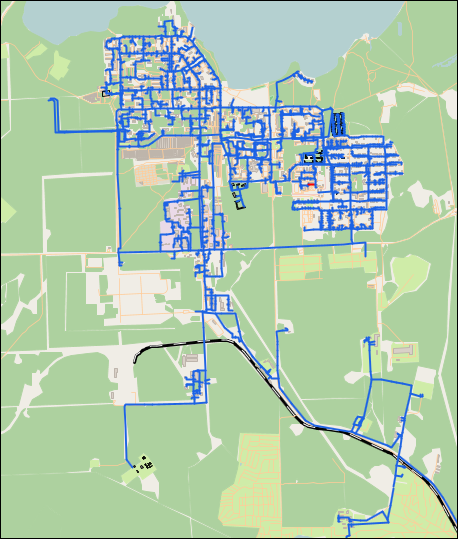 Рисунок . Технологическая зона водоснабжения г.Снежинск.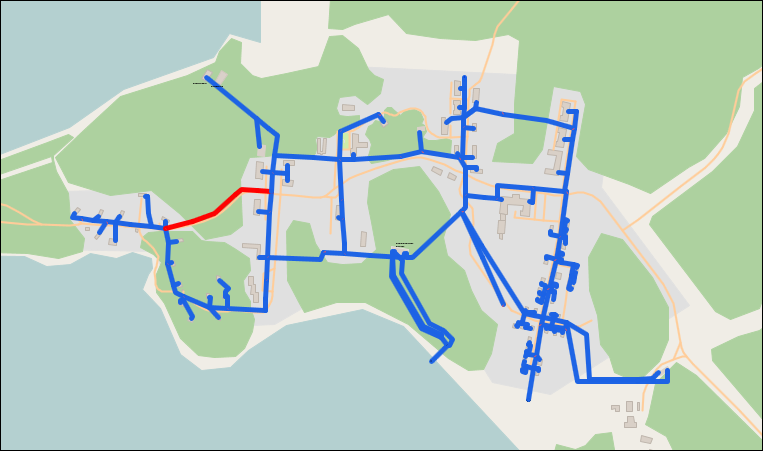 Рисунок . Технологическая зона водоснабжения п.Сокол.Описание результатов технического обследования централизованных систем водоснабженияТехническое обследование систем водоснабжения и водоотведения обусловлено ст. 37 416-ФЗ «О водоснабжении и водоотведении» от 07.12.2011 г. Обследование должно проводиться в соответствии с Приказом Минстроя России от 05.08.2014 №437/пр «Об утверждении Требований к проведению технического обследования централизованных систем горячего водоснабжения, холодного водоснабжения и (или) водоотведения, в том числе определение показателей технико-экономического состояния систем водоснабжения и водоотведения, включая показатели физического износа и энергетической эффективности объектов централизованных систем горячего водоснабжения, холодного водоснабжения и (или) водоотведения, объектов нецентрализованных систем холодного и горячего водоснабжения, и порядка осуществления мониторинга таких показателей».Техническое обследование систем водоснабжения и водоотведения в Снежинского ГО  проводилось в декабре 2020года.Описание состояния существующих источников водоснабжения и водозаборных сооруженийГород СнежинскИсточниками водоснабжения города являются озеро Иткуль и озеро Синара. Комплекс водозаборных сооружений на озере Иткуль имеет полную производительность 26400 м3/сут. Проектная производительность водозабора на озере Синара составляет 39744 м3/сут. Водозаборные сооружения осуществляют подачу воды в требуемом объеме. Износ оборудования составляет 68,6%.Требуется замена и модернизация устаревшего оборудования.Поселок СоколИсточником водоснабжения поселка «Сокол» является озеро Сунгуль.Комплекс водоснабжения поселка «Сокол» составляют:насосная станция 1 подъема с двумя насосами производительностью 2,4 тыс. м3 в сутки;хлораторная (Q=0,298 кг/час);коагулянтное хозяйство (Q=0,512 кг/час);фильтровальная станция с вертикальными отстойниками (4 шт. по 85 м3) и скоростными фильтрами (8 шт. по 2,8 м3) производительностью 2,4 тыс. м3/сут;резервуары чистой воды (2 шт. по 150 м3);водонапорная башня (V=50 м3, h=5 м).насосная станция 2 подъема заглубленная, оборудованная насосами 3К9 (2 рабочих + 1 резервный) типа Р=7,5 кВт, Q=45 м3/ч, Н=30м. Производительность существующих водопроводных сооружений – 2,4тыс.м3/сут - достаточна для покрытия нужд водоснабжения поселка. Износ оборудования водоснабжения составляет 70,7%.Поселок Ближний БереговойСистема водоснабжения поселка – тупиковая централизованная. Водопровод (Ду=100-150 мм) проложен от городской сети, проходит через весь поселок, обеспечивая население хозяйственно-питьевой водой. На сети находятся 7 водоразборных колонок и 7 пожарных гидрантов. Протяженность сетей холодного водоснабжения составляет 2058,7 м. 80% протяженности сетей требует капитального ремонта.Население частично обеспечено водопроводом с вводом в дом, остальные жители пользуются водой из колонок и индивидуальных скважин.Деревня КлючиЦентрализованной системы водоснабжения в деревне нет. Источниками водоснабжения служат: колодцы, индивидуальные скважины и 2 родника от Малого и Большого ручья, стекающих в озеро Карасье.В настоящее время на территории деревни пробурена артезианская скважина для хозяйственно-питьевых нужд.Описание существующих сооружений очистки и подготовки воды, включая оценку соответствия применяемой технологической схемы водоподготовки требованиям обеспечения нормативов качества водыГород СнежинскИсточником водоснабжения города является озеро Синара. Очистка воды производится на насосно-фильтровальной станции (НФС). Полная производительность станции с учетом возможной модернизации составляет 44000 м3/сут. НФС обеспечивает очистку воды в требуемом объеме.Таблица . Данные производственного контроля качества питьевой воды оз. Синара(по данным работы химико-бактериологической лабораториипредприятия АО «Трансэнерго» 2022г*По договору со специализированной испытательной лабораторией (центром)Очищенная вода соответствует СанПиН 1.2.3685-21 «Гигиенические нормативы и требования к обеспечению безопасности и (или) безвредности для человека факторов среды обитания».Поселок СоколИсточником водоснабжения поселка Сокол является озеро Сунгуль.Водозаборные сооружения выполнены в соответствии с требованиями СП 31.13330.2012 Водоснабжение. Наружные сети и сооружения. Актуализированная редакция СНиП 2.04.02-84.Водозабор - руслового типа, совмещенный с насосной станцией 1-го подъема.Фильтровальная станция с вертикальными отстойниками (4 шт. по 85 м3) и скоростными фильтрами (8 шт. по 2,8 м3). На фильтровальной станции вода проходит полный цикл подготовки: коагулирование (с 15.05 по 15.10), отстаивание, фильтрование, хлорирование.Состав сооружений: ершовый смеситель - 1 шт.,камера хлопьеобразования – 1 шт.,вертикальный отстойник – 4 шт.,двухслойный скорый фильтр – 8 шт.После фильтровальной станции вода поступает в резервуары чистой воды (2 шт. по 150 м3), затем перекачивается насосной станцией 2 подъема (3 насоса марки 3К-9 производительностью 45 м3/час) в водонапорную башню объемом 50 м3, откуда по распределительной сети подается потребителям.Данные контроля качества питьевой воды за 2022 год предоставлены в таблице ниже.Таблица . Усредненные данные контроля качества питьевой воды за 2022 г.Анализ результатов исследований проб химико-бактериологической лаборатории МКП «Энергетик» показал, что за 2022 г. существует превышение нормативов СанПиН 1.2.3685-21 «Гигиенические нормативы и требования …» по показателям: цветность, мутность, окисляемость перманганатная, остаточный хлор.Поселок Ближний БереговойХозяйственно противопожарный водопровод проложен от сети г. Снежинск, проходит через весь поселок, обеспечивая население питьевой водой. Очищенная вода соответствует СанПиН 1.2.3685-21 «Гигиенические нормативы и требования …».Описание состояния и функционирования существующих насосных централизованных станций, в том числе оценку энергоэффективности подачи воды, которая оценивается как соотношение удельного расхода электрической энергии, необходимой для подачи установленного объема воды, и установленного уровня напора (давления)город СнежинскДанные по характеристикам насосов представлены в таблицах 3-5.Таблица .Водозабор. Первый подъем. Зд.491 пл.28, г.СнежинскТаблица .Второй подъем. Зд. 474 пл.29, г.Снежинск.Регулировка подачи - ручная по давлению в диктующей точке водопроводнойсети.Таблица .Повысительные насосные станции г.СнежинскВ таблице 6 приведены данные по удельным расходам электроэнергии на отпущенный объем воды в сеть длясистемы водоснабжения г. Снежинск.Таблица . Удельный расход электроэнергиина объем отпущенной воды системы водоснабжения г. СнежинскВ среднем установленный уровень напора подъема воды для города Снежинска составляет 60 м. Результаты оценки энергоэффективности подачи воды г. Снежинск приведены в таблице 7.Таблица . Оценка энергоэффективности подачи воды г. Снежинск* из таблицы №4 «Методических рекомендаций по определению потребности в электрической энергии на технологические нужды в сфере водоснабжения, водоотведения и очистки сточных вод».поселок СоколНасосная станция 1 подъема расположена в 10 м от уреза воды озера Сунгуль, оборудована насосом марки К 80-50-200 производительностью 45 м3/час и насосом марки К 100-65-200 производительностью 90 м3/час Насосы работают в режиме 1 – рабочий, 1 - резервный. Проектная производительность насосной станции 1 подъема 2400 м3/сут.Таблица . Технические характеристики насосных станций и фильтровальных сооружений п. СоколТаблица . Перечень насосного оборудования насосных и фильтровальных сооружений п. СоколВ таблице 10 приведены данные по удельным расходам электроэнергии на отпущенный объем воды в сеть для системы водоснабжения п. Сокол.Таблица . Удельный расход электроэнергии на производство воды п. Сокол за 2022гТаблица . Оценка энергоэффективности подачи воды п. СоколОписание состояния и функционирования водопроводных сетей систем водоснабжения, включая оценку величины износа сетей и определение возможности обеспечения качества воды в процессе транспортировки по этим сетямХозяйственно-питьевое водоснабжение осуществляется через магистральные, внутриквартальные сети. Учитывая, что количество повреждений на сетях водопровода ЗАТО г. Снежинск составляет 0,54 ед./км, надежность системы водоснабжения Снежинского ГО характеризуется как удовлетворительная. Характеристика сетей город Снежинск.В настоящее время город имеет разветвленную кольцевую сеть объединенного хозяйственно-питьевого и противопожарного водопровода низкого давления, охватывающего все кварталы, микрорайоны и предприятия. Имеется 9повысительных насосных станций.Водоводы от источников имеют диаметры Ду=500 мм (от озера Иткуль) и Ду=600 мм (от озера Синара). Городские сети выполнены из чугунных водопроводных труб и стальных труб диаметром Ду=50-600 мм.Протяженность сетей водоснабжения г. Снежинск составляет 161,97 км. Износ сетей составляет 87%.Количество повреждений за 2022г – 88 единиц (0,54 на 1 км).Замене подлежат 144,55 км ветхих сетей.Характеристика сетей водоснабжения г. Снежинск приведена в таблицах ниже.Таблица .Характеристика водоводов г. СнежинскТаблица .Характеристика сетей г. СнежинскХарактеристика сетей поселок СоколВодопроводная сеть частично кольцевая с пожарными гидрантами. Внутренние диаметры трубопроводов сети составляют 150 мм и 100 мм, а также50 мм для подвода к потребителям.Основными потребителями являются жилые дома, оборудованные внутренним водопроводом и канализацией, общественные, производственные здания и оздоровительный лагерь «Орленок».Сети водоснабжения были введены в эксплуатацию в 1951 г. Вводные устройства холодного водоснабжения зданий поселка выполнены с нарушением действующих СНиП. Сети водоснабжения требуют реконструкции, проходят по реабилитационной зоне поселка и подлежат выносу.Суммарная протяженность сетей составляет 10,510 км.Износ сетей 90,7%.Замене подлежат 7,4 км сетей.Количество повреждений в 2022г – 16 ед., 0,145 на 1 км.Характеристика сетей поселок Ближний Береговой:Существующая система водоснабжения поселка – тупиковая централизованная. Хозяйственно-противопожарный водопровод проложен от сети г. Снежинск, проходит через весь поселок, обеспечивая население питьевой водой. На сети находятся 7 водоразборных колонок и 7 пожарных гидрантов. На территории поселка расположена водонапорная башня и артезианская скважина (ул. Центральная, рядом с детским садом). Протяженность сетей составляет 2058,7 м, из них 39% требуют капитального ремонта. Замене подлежат 0,32 км сетей.Необходимо проводить замены стальных и чугунных трубопроводов на полиэтиленовые. Современные материалы трубопроводов имеют более высокий срок службы. Полимерные материалы не подвержены коррозии, им не присущи недостатки и проблемы, возникающие при эксплуатации металлических труб. На них не образуются различного рода отложения (химические и биологические), следовательно, гидравлические характеристики труб из полимерных материалов практически остаются постоянными в течение всего срока службы. Трубы из полимерных материалов легче металлических, поэтому операции погрузки-выгрузки и перевозки обходятся дешевле и не требуют применения тяжелой техники, они удобны в монтаже. Благодаря их относительно малой массе и достаточной гибкости можно проводить замены старых трубопроводов полиэтиленовыми трубами бестраншейными способами. Функционирование и эксплуатация водопроводных сетей систем централизованного водоснабжения осуществляется на основании «Правил технической эксплуатации систем и сооружений коммунального водоснабжения и канализации», утвержденных приказом Госстроя РФ №168 от 30.12.1999г. Для обеспечения качества воды в процессе ее транспортировки производится постоянный мониторинг на соответствие требованиям СанПиН 1.2.3685-21 «Гигиенические нормативы и требования …».Описание существующих технических и технологических проблем, возникающих при водоснабжении поселений, городских округов, анализ исполнения предписаний органов, осуществляющих государственный надзор, муниципальный контроль, об устранении нарушений, влияющих на качество и безопасность водыВ результате проведенного анализа состояния и функционирования системы холодного водоснабжения Снежинского ГО выявлены следующие технические и технологические проблемы:город Снежинсквысокая степень физического износа действующих основных фондов, высокий износ сетей приводит к росту потерь воды при транспортировке (с 15% в 2018г. до 32% в 2022г.);пропускной способности существующих водоводов от пл. 29 не достаточно  для обеспечения необходимого давления в городской сети на случай аварии или при пожаре;появление в летне-осенний период неприятного запаха, значительно ухудшающего потребительские свойства питьевой воды - проблема прочти всех озер Челябинской области. Появление веществ, придающий септический запах (сырой земли) связывают с естественными процессами: активным ростом и метаболизмом организмов (сине-зеленых и диатомитовых водорослей) в источниках питьевой воды. При обеззараживании воды хлором запах усиливается.поселок Соколвысокая степень физического износа действующих основных фондов, наблюдается превышение показателей питьевой воды относительно нормативов;высокие непроизводительные потери воды.Поселок Б.Береговойвысокие непроизводительные потери воды.деревня Ключиотсутствие централизованной системы водоснабжения.Описание централизованной системы горячего водоснабжения с использованием закрытых систем горячего водоснабжения, отражающее технологические особенности указанной системыВ городском округе централизованные системы горячего водоснабжения имеются только в г. Снежинск. Схема теплоснабжения - открытая. Схема магистральных и распределительных тепловых сетей - двухтрубная.Описание существующих технических и технологических решений по предотвращению замерзания воды применительно к территории распространения вечномерзлых грунтовТерритория муниципального образования «Город Снежинск» не относится к зоне распространения вечномерзлых грунтов.Перечень лиц, владеющих на праве собственности или другом законном основании объектами централизованной системы водоснабжения, с указанием принадлежащих этим лицам таких объектов (границ зон, в которых расположены такие объекты)Очистные сооружения водоснабжения и канализационные очистные сооружения, а также основная часть сетей водоснабжения и водоотведения являются собственностью градообразующего предприятия ФГУП РФЯЦ-ВНИИТФ им. академика Е. И. Забабахина, а также администрации Снежинского ГО.Направления развития централизованных систем водоснабженияОсновные направления, принципы, задачи и плановые значения показателей развития централизованных систем водоснабженияСхема водоснабжения Снежинского ГО на период до 2030 года разработана в целях реализации государственной политики в сфере водоснабжения, направленной на обеспечение охраны здоровья населения и улучшения качества жизни населения путем обеспечения бесперебойной подачи гарантированно безопасной питьевой воды потребителям с учетом развития и преобразования территорий муниципального образования.Принципами развития централизованной системы водоснабжения Снежинского ГО являются:постоянное улучшение качества предоставления услуг водоснабжения потребителям (абонентам); удовлетворение потребности в обеспечении услугой водоснабжения новых объектов капитального строительства;постоянное совершенствование схемы водоснабжения на основе последовательного планирования развития системы водоснабжения, реализации плановых мероприятий, проверки результатов реализации и своевременной корректировки технических решений и мероприятий.Основными задачами, решаемыми в разделе «Водоснабжение» Схемы водоснабжения и водоотведения, являются:реконструкция и модернизация водопроводной сети с целью обеспечения качества воды, поставляемой потребителям, повышения надежности водоснабжения и снижения аварийности;замена запорной арматуры на водопроводной сети, в том числе пожарных гидрантов, с целью обеспечения исправного технического состояния сети, бесперебойной подачи воды потребителям, в том числе на нужды пожаротушения;строительство сетей и сооружений для водоснабжения осваиваемых и преобразуемых территорий с целью обеспечения доступности услуг водоснабжения для всех жителей Снежинского ГО;привлечение инвестиций в модернизацию и техническое перевооружение объектов водоснабжения, повышение степени благоустройства зданий;повышение эффективности управления объектами коммунальной инфраструктуры, снижение себестоимости жилищно-коммунальных услуг за счет оптимизации расходов, в том числе рационального использования водных ресурсов;обновление основного оборудования объектов водопроводного хозяйства, поддержание на уровне нормативного износа и снижения степени износа основных производственных фондов комплекса;улучшение обеспечения населения питьевой водой нормативного качества и в достаточном количестве, улучшение на этой основе здоровья человека.Различные сценарии развития централизованных систем водоснабжения в зависимости от различных сценариев развития поселений, городских округовСценарий развития систем водоснабжения и водоотведения на период до 2030 года напрямую связан с планами развития Снежинского ГО.При разработке схемы учтены планы по строительству, т.к. в большей степени именно они определяют направления мероприятий.Схемой предусмотрено развитие сетей централизованного водоснабжения Снежинского ГО с целью подключения новых потребителей к централизованным системам водоснабжения и улучшения качества услуг в области водоснабжения.Баланс водоснабжения и потребления горячей, питьевой, технической водыОбщий баланс подачи и реализации воды, включая анализ и оценку структурных составляющих потерь горячей, питьевой, технической воды при ее производстве и транспортировкеОбщие балансы подачи и реализации воды Снежинского ГО представлены в таблицах ниже.Таблица . Общий баланс подачи и реализации воды г.СнежинскРисунок 3. Объемы подачи и реализации воды г.Снежинск.Водопровод поселка Ближний Береговой находится в аренде у АО «Трансэнерго» с марта 2017 года. С 2019 года АО «Трансэнерго» больше не отслеживает показания головного счетчика воды на поселок, поэтому объем отпуска в сеть и потери для п. Б.Береговой не контролируются. Объем полезного отпуска составляет 7,68 тыс. м3 в год.Таблица .Балансы подачи и реализации воды в п. Ближний БереговойТаблица . Балансы подачи и реализации воды в п. СоколРисунок . Объемы подачи и реализации воды п. Сокол.На основе проведенного анализа можно сделать следующие выводы.Объем реализации холодной воды в 2022 году в г. Снежинск составил 4375,40 тыс. м3. Объем потерь воды при реализации составил 2099,34 тыс.м3. Доля потерь и технологических расходов при транспортировке воды составила 33% от отпуска в сеть воды. Следует отметить постоянный рост потерь, начиная с 2018г.: с 15% до 33%.  Потери воды связаны с утечками (при авариях, скрытыми утечками), бесприборным учетом и несанкционированными отборами (водопроводные колонки, врезки). Основным фактором роста потерь является рост числа утечек из-за высокой степени износа сетей водоснабжения г. Снежинск.Объем реализации холодной воды в 2021 году в п. Б. Береговой составил 7,824тыс. м3. Объем потерь воды неизвестен.Объем реализации холодной воды в 2022 году в п. Сокол составил 30,23 тыс. м3. Объем потерь воды при реализации составил 132,03 тыс. м3. Доля потерь и технологических расходов при транспортировке воды составила 81%! от отпуска в сеть воды.Потери связаны с утечками (при повреждениях, скрытыми утечками), бесприборным учетом и несанкционированными отборами (водопроводные колонки, врезки).На протяжении последних лет наблюдается тенденция к рациональному и экономному потреблению холодной воды и, следовательно, снижению объемов реализации всеми категориями потребителей холодной воды.Для сокращения и устранения непроизводительных затрат и потерь воды ежемесячно производится анализ структуры, определяется величина потерь воды в системах водоснабжения, оцениваются объемы полезного водопотребления, и устанавливается плановая величина объективно неустранимых потерь воды. В результате проведенного анализа неучтенные и неустранимые расходы и потери из водопроводных сетей Снежинского ГО можно разделить на:Полезные расходы:расходы на технологические нужды водопроводных сетей, в том числе:чистка резервуаров;промывка тупиковых сетей;на дезинфекцию, промывку после устранения аварий, плановых замен;расходы на ежегодные профилактические ремонтные работы, промывки;промывка канализационных сетей;тушение пожаров;испытание пожарных гидрантов.организационно-учетные расходы, в том числе:- незарегистрированные средствами измерения;- неучтенные из-за погрешности средств измерения у абонентов;- незарегистрированные средствами измерения квартирных водомеров;- неучтенные из-за погрешности средств измерения НС II подъема.2. Потери из водопроводных сетей:потери из водопроводных сетей в результате аварий;скрытые утечки из водопроводных сетей;утечки из уплотнения сетевой арматуры;расходы на естественную убыль при подаче воды по трубопроводам;утечки в результате аварий на водопроводных сетях, которые находятся на балансе абонентов до водомерных узлов.Территориальный баланс подачи горячей, питьевой, технической воды по технологическим зонам водоснабжения (годовой и в сутки максимального водопотребления)Фактическое потребление воды в 2022 г. по городскому округу составило 7147,12 тыс. м3/год, в средние сутки 19581,15 м3/сут, в сутки максимального водопотребления 25455,49 м3/сут. (с учетом того, что объем реализации воды по п. Б. Береговой учтен в объеме по г. Снежинску).Результаты анализа структурного территориального баланса представлены в таблице ниже.Таблица 17. Результаты анализа структурного территориального баланса за 2022гСтруктурный баланс реализации горячей, питьевой, технической воды по группам абонентов с разбивкой на хозяйственно-питьевые нужды населения, производственные нужды юридических лиц и другие нужды поселений и городских округов (пожаротушение, полив и др.)Таблица 18. Структурный баланс реализации питьевой воды по г. Снежинск 2022гТаблица 19. Структурный баланс реализации питьевой воды п. Сокол 2022гТаблица .Структурный баланс реализации питьевой воды п. Б.Береговой 2021гРисунок 5. Структурный баланс реализации питьевой воды по г. Снежинск 2022г.Рисунок 6. Структурный баланс реализации питьевой воды по п. Сокол 2022г.Сведения о фактическом потреблении населением горячей, питьевой, технической воды исходя из статистических и расчетных данных и сведений о действующих нормативах потребления коммунальных услугСогласно постановлению «О внесении изменений в постановление администрации Снежинского городского округа от 27.06.2013 № 875 «О нормативах потребления коммунальных услуг населением Снежинского городского округа» были приняты следующие нормы удельного потребления воды.Нормативы потребления воды населением Снежинского городского округа приведены в таблице ниже. Таблица . Нормы удельного водопотребленияРезультаты анализа удельного потребления холодной воды представлены в таблице ниже.Таблица . Результаты анализа удельного водопотребления населением, в том числе ГВС* - входит объем воды на нужды ГВС, т.к. система ГВС индивидуальная.** - по данным 2016года.По результатам таблицы 22 видно, что показатели удельного фактического потребления питьевой воды существенно ниже нормативов.Описание существующей системы коммерческого учета горячей, питьевой, технической воды и планов по установке приборов учетаВ соответствии с Федеральным законом Российской Федерации от 23 ноября 2009 года № 261-ФЗ «Об энергосбережении и о повышении энергетической эффективности и о внесении изменений в отдельные законодательные акты Российской Федерации» Снежинскому ГО необходимо утвердить целевую программу по развитию систем коммерческого учета. Основными целями программы являются: перевод экономики округа на энергоэффективный путь развития, создание системы менеджмента энергетической эффективности, воспитание рачительного отношения к энергетическим ресурсам и охране окружающей среды. Так же для снижения неучтенных расходов ресурса, рекомендуется установка приборов коммерческого учета на основных направлениях подачи воды. Оснащенность приборами учета населения г. Снежинск составляет – 92%, прочих объектов – 95%, объектов социально-культурного и бытового назначения – 96%.Оснащенность приборами учета населения п. Сокол составляет – 80%, прочих объектов – 100%, объектов социально-культурного и бытового назначения – 100%.Оснащенность приборами учета населения п. Б. Береговой составляет – 78%, прочих объектов – 100%.Для обеспечения 100% оснащенности необходимо выполнять мероприятия в соответствии с 261-ФЗ «Об энергосбережении и о повышении энергетической эффективности и о внесении изменений в отдельные законодательные акты Российской Федерации».Анализ резервов и дефицитов производственных мощностей системы водоснабжения поселения, городского округаВ результате проведенного анализа технической документации водозаборных узлов (ВЗУ) и объемов водопотребления в 2022г. установлено, что при полной фактической производительности ВЗУ г. Снежинска 39,74 тыс.м3/сут, максимальный суточный объем воды на ВЗУ составил 24,69 тыс. м3/сут.Из соотношения указанных значений можно сделать вывод, что в настоящее время на ВЗУ имеется резерв производственных мощностей, который составляет 38%.В результате проведенного анализа технической документации ВЗУ и объемов водопотребления в 2021г.установлено, что полная фактическая производительность ВЗУ п. Сокол составила 2400 м3/сут, максимальный суточный объем воды на ВЗУ составил 740,04 м3/сут.Из соотношения указанных значений можно сделать вывод, что в настоящее время на ВЗУ имеется резерв производственных мощностей, который составляет 69%.Для выявления резерва производственных мощностей системы водоснабжения требуется проведение гидравлического расчета возможностей магистральных трубопроводов.Прогнозные балансы потребления горячей, питьевой, технической воды на срок не менее 10 лет с учетом различных сценариев развития поселений, городских округов, рассчитанные на основании расхода горячей, питьевой, технической воды в соответствии со СП 31.13330.2021 и СП 30.13330.2020, а также исходя из текущего объема потребления воды населением и его динамики с учетом перспективы развития и изменения состава и структуры застройкиПрогнозные балансы потребления воды в Снежинском ГО рассчитаны в соответствии c Генеральным планом Снежинского городского округа, утвержденным Решением Собрания депутатов Снежинского ГО от 23 сентября 2021г. №115 учетом изменений в СП31.13330.2021.В соответствии Генеральным планом расчетное число жителей на 2030 год принято в количестве 56000 человек, в том числе: г. Снежинск (вкл. п. Сокол)– 54400 чел., п.Сокол – 800 чел, п. Б. Береговой – 1300 чел., д. Ключи – 300 чел.Удельное среднесуточное (за год) водопотребление на хозяйственно-питьевые нужды было принято для г. Снежинска в количестве:- застройка, оборудованная внутренним водопроводом, канализацией с централизованным горячим водоснабжением – 180 л/сут. на человека;- застройка, оборудованная внутренним водопроводом, канализацией и горячим водоснабжением от местных водоподогревателей – 170 л/сут на человека;- полив – 50 л/сут на человека за поливной сезон.Удельное среднесуточное (за год) водопотребление на хозяйственно-питьевые нужды было принято для п. Сокол, п. Ближний Береговой в количестве:- застройка, оборудованная внутренним водопроводом, канализацией и горячим водоснабжением от местных водоподогревателей – 170 л/сут на человека;- полив – 90 л/сут на человека за поливной сезон.Удельное среднесуточное (за год) водопотребление на хозяйственно-питьевые нужды было принято для д. Ключи в количестве:- застройка, оборудованная внутренним водопроводом, канализацией и горячим водоснабжением от местных водоподогревателей – 140 л/сут на человека;- полив – 90 л/сут на человека за поливной сезон.Расчетный (средний за год) суточный расход воды Qcут.m, м3/сут на хозяйственно-питьевые нужды в муниципальном образовании определяется по формуле:*К1+*nп/12, где qж - удельное водопотребление, л/сут;Nж - расчетное число жителей в районах жилой застройки;К1 - коэффициент, учитывающий количество воды на нужды пищевой промышленности и неучтенные расходы, принимается дополнительно в размере 1,10-1,15 от суммарного расхода на хозяйственно-питьевые нужды поселения или городского округа;qп - потребление воды на поливку в расчете на одного жителя за поливочный сезон;nп – число месяцев в поливочном сезоне.Приняты следующие исходные параметры: К1=1,15, nп=3 месяца.Динамика увеличения объемов потребления воды муниципальным образованием Снежинского ГО (тыс. м3/год) с учетом принятых параметров приведена в таблице ниже.Таблица . Прогнозные балансы потребления воды населением в Снежинском ГО с учетом принятых норм удельного потребления воды (по Генплану, утв. 23.09.21г №115 с учетом изм. по СП 31.11330.2021)Таблица . Прогнозные балансы потребления воды населениемс учетом удельного среднесуточного водопотребления на хозяйственно-питьевые нужды одного жителя и с учетом горячего водоснабженияВ дальнейших расчетах прогнозные балансы потребления воды населением принимаем из результатов таблицы 24.Описание централизованной системы горячего водоснабжения с использованием закрытых систем горячего водоснабжения, отражающее технологические особенности указанной системыВ городском округе централизованные системы горячего водоснабжения имеются только в городе Снежинск. Схема теплоснабжения - открытая, с зависимым присоединением абонентов. Горячее водоснабжение осуществляется непосредственно водозабором из трубопроводов тепловых сетей. Схема магистральных и распределительных тепловых сетей - двухтрубная.Сведения о фактическом и ожидаемом потреблении горячей, питьевой, технической воды (годовое, среднесуточное, максимальное суточное)Сведения о фактическом и ожидаемом потреблении горячей, питьевой, технической воды представлены в таблице ниже.Таблица . Потребление воды населением в муниципальном образовании «Город Снежинск»Описание территориальной структуры потребления горячей, питьевой, технической воды, которую следует определять по отчетам организаций, осуществляющих водоснабжение, с разбивкой по технологическим зонамАнализ территориальной структуры потребления питьевой воды приведен в таблице ниже.Таблица . Анализ территориальной структуры потребления питьевой воды 2022гПрогноз распределения расходов воды на водоснабжение по типам абонентов, в том числе на водоснабжение жилых зданий, объектов общественно-делового назначения, промышленных объектов, исходя из фактических расходов горячей, питьевой, технической воды с учетом данных о перспективном потреблении горячей, питьевой, технической воды абонентамиРезультаты анализа прогноза распределения расходов воды на водоснабжение по типам абонентов приведены в таблицах ниже.Таблица . Результаты анализа прогнозного распределения расходов воды г. СнежинскТаблица . Результаты анализа прогнозного распределения расходов воды п. СоколТаблица . Результаты анализа прогнозного распределения расходов воды п. Б. БереговойТаблица . Результаты анализа прогнозного распределения расходов воды д. КлючиНиже представлен список бюджетных и прочих потребителей с указанием фактических величин водопотребления, по которым посчитан прогноз водопотребления г. Снежинск.Таблица . Список прочих потребителейТаблица . Список бюджетных потребителейТаблица . Список потребителей ктегории - населениеСведения о фактических и планируемых потерях горячей, питьевой, технической воды при ее транспортировке (годовые, среднесуточные значения)Анализ информации о потерях питьевой воды при ее транспортировке позволил сделать вывод, что доля потерь и технологических расходов при транспортировке воды в г. Снежинск составила 32%  от отпуска в сеть воды. Наблюдается постоянный рост потерь, начиная с 2018г. - с 15% до 32%. Потери воды связаны с утечками (при авариях, скрытыми утечками), бесприборным учетом и несанкционированными отборами (водопроводные колонки, врезки). Основным фактором роста потерь является рост числа утечек из-за высокой степени износа сетей водоснабжения г. Снежинск.Объем потерь воды в п. Б. Береговой неизвестен, т.к. учет отпуска воды не ведется.Объем реализации холодной воды в 2022 году в п. Сокол составил 30,23 тыс. м3. Объем потерь воды и технологических расходов при ее транспортировке в п. Сокол составил 132,03 тыс. м3 - 81% от отпуска в сеть воды. Потери связаны с утечками (при повреждениях, скрытыми утечками), бесприборным учетом и несанкционированными отборами (водопроводные колонки, врезки).В соответствии с Комплексным планом мероприятий по повышению энергетической эффективности экономики РФ, утвержденным Распоряжением Правительства России от 19 апреля 2018 г. №703-р, фактическим значеним базового 2016 года принято 19,5% потерь в системах водоснабжения со снижением к 2025г. до 15,8%, а к 2030  - до 10%.Внедрение комплекса мероприятий по энергосбережению и водосбережению, такие как организация системы диспетчеризации, реконструкции действующих трубопроводов, с установкой датчиков протока, давления на основных магистральных развязках (колодцах), установка приборов учета холодного водоснабжения в районных повысительных насосных станциях, позволит анализировать потери воды позонно, разработать ряд мероприятий для сокращения объемов потерь и объемов водопотребления, позволит снизить нагрузку на водопроводные станции, повысив качество их работы, и расширить зону обслуживания при жилищном строительстве. После внедрения всех вышеназванных мероприятий, планируемые потери воды в сетях ХВП в 2030 году должны составить 15%.Расходы исходной воды на собственные нужды станций водоочистки для п. Сокол приняты в размере 13% для станций без повторного использования воды (10-14 %) Для г. Снежинск принята сумма лимитированного расхода на технологические нужды насосно-фильтровальной станции АО «Трансэнерго» - 1150 тыс.м3/год.Перспективные балансы водоснабжения и водоотведения (общий - баланс подачи и реализации горячей, питьевой, технической воды, территориальный - баланс подачи горячей, питьевой, технической воды по технологическим зонам водоснабжения, структурный - баланс реализации горячей, питьевой, технической воды по группам абонентов)Результаты анализа общего, территориального и структурного водного баланса подачи и реализации воды на 2030 год приведены в таблицах ниже.Таблица . Общий баланс подачи и реализации питьевой воды г. Снежинск.Таблица . Общий баланс подачи и реализации питьевой воды п. СоколТаблица . Общий баланс подачи и реализации питьевой воды п. Б. БереговойТаблица . Общий баланс подачи и реализации питьевой воды д. КлючиТаблица . Территориальный баланс подачи питьевой водыТаблица . Структурный прогнозный баланс реализации питьевой воды Снежинского ГОРасчет требуемой мощности водозаборных и очистных сооружений исходя из данных о перспективном потреблении горячей, питьевой, технической воды и величины потерь горячей, питьевой, технической воды при ее транспортировке с указанием требуемых объемов подачи и потребления горячей, питьевой, технической воды, дефицита (резерва) мощностей по технологическим зонам с разбивкой по годамИсходя из результата анализа запланированных к присоединению нагрузок, видно, что максимальное потребление воды приходится на 2030 год, поэтому расчет требуемой мощности оборудования ВЗУ (водозаборных узлов) произведены на расчетные расходы воды, соответствующие этому периоду.г. Снежинскобъем забора воды ВЗУ составляет: 7587 (с учетом п. Ближний Береговой) тыс. м3в год;среднее значение объема поднимаемой воды в 2030 г. составит: 20786 м3/сут, в сутки с максимальной производительностью 27022 м3/сут;проектная производительность водозабора на озере Синара составляет 39744 м3/сут ;запас производительности ВЗУ: (1-27022/39744)*100 =27,0 %.п. Соколобъем забора воды ВЗУ составляет: 164 тыс. м3 в год;среднее значение объема поднимаемой воды в 2030 г. составит: 449м3/сут, в сутки с масимальнойпроизводиетельностью584м3/сут;проектная производительность водозабора на озере Сунгуль составляет 2400 м3/сут;запас производительности ВЗУ: (1-584/2400)*100 = 75,6 %.Анализ результатов расчета показывает, что при прогнозируемом потреблении воды, а также при уменьшении потерь и неучтенных расходов при транспортировке воды, при существующих мощностях ВЗУ имеется резерв по производительностям основного технологического оборудования.Наименование организации, которая наделена статусом гарантирующей организацииВ соответствии с постановлением администрации Снежинского городского округа №1078 от 21.08.2018г статусом гарантирующей организации на территории Снежинского городского округа наделены:-для централизованной системы холодного водоснабжения и водоотведения города Снежинска и поселка Ближний Береговой – акционерное общество «Трансэнерго» (АО «Трансэнерго»);- для централизованной системы холодного водоснабжения и водоотведения жилого района «Поселок «Сокол» - муниципальное казённое предприятие «Энергетик» (МКП «Энергетик»).Предложения по строительству, реконструкции и модернизации объектов централизованных систем водоснабженияПеречень основных мероприятий по реализации схем водоснабжения с разбивкой по годамПо результатам анализа сведений о системе водоснабжения, планов администрации муниципального образования, программ ресурсоснабжающих организаций рекомендованы следующие мероприятия:город СнежинскНа первый этап - 2023 год:Водопровод от базы ОРСа от колодца 4 до колодца А (от К-2 до ввода в здание 31) Ø63 м длиной 26 м (текущий ремонт 2023г).На второй этап 2024-2030 год:Водопровод к эллингу от колодца К68а до К68в и здания эллинга Ø50мм длиной 56м (капремонт 2024г).Водопровод здания управления №1 кв.3 Ø100ммдлиной 6,43м (капремонт 2025г).Водопровод здания управления №2 кв.3 (от К8 до к52) Ø100мм длиной 6,3м (капремонт 2025г).Водопровод коттеджей по ул. Гречишникова (на участке отПГ181 до К46) Ø150мм длиной 219м (капремонт 2024г).Водопровод к магазину жилпоселка №2 (по ул. Школьная от ул. Уральская до ул. Березовая) Ø160мм длиной 180м. (капремонт 2024г.).Водопровод к базе Горгаза Ø100мм длиной 122м.Реконструкция участка водопровода Ø300мм длиной 2395мот кол. 106 до кол.121.Реконструкция участка водопроводаØ300-350мм длиной 1348м от цеха №321 до ул. Широкая.Реконструкция участка водопровода Ø500мм длиной 885м от кол.131 по ул. Щелкина до кол.119 по ул. Дзержинского.Замена участка водопровода Ø100-150мм длиной 730м по ул. Школьная на участке от ул. Северная до ул. Лесная.Внедрение системы очистки промывных вод на водопроводных очистных сооружениях пл.29.Поэтапная замена ветхих сетей водоснабжения 144,55 км (из 161,96км).Реконструкция насосных станций и оснащение насосных установок частотно-регулируемыми приводами (22 насоса).Перекладка сетей водоснабжения с увеличением диаметра Ø150мм на Ø225мм по ул. Южная (от ул. Строителей до ул. Сосновая) (0,31км);Перекладка сетей водоснабжения с увеличением диаметра Ø150мм на Ø225мм по ул. Сосновая (от ул. Южная до ул. Чапаева) (0,26км);Перекладка сетей водоснабжения с увеличением диаметра на Ø225мм по ул. Чапаева (от ул. Строителей до ул. Фурманова) (0,51км);Реконструкция водопровода коттеджей Ø100мм (0,022км), Ø160мм (0,3м).Водопровод от К214к зданиям 8,9 (водопровод от К214 (ПГ99) до К220 с вводами в здания и д/сад) (Ø110мм - 0,228км, Ø63мм - 0,106км).Поэтапная замена сетей водоснабжения п. Б. Береговой Ø150мм длиной 2382м.Закольцовка водопровода Ду=150мм по ул. Строителей на участке от ул. Забабахина до ул. Северная длиной около 122 м.Строительство сетей водоснабжения Ø150мм – 0,45км по ул. Березовая на участке от ул. Чуйкова до ул. Строителей.Строительство магистрального водопровода Ду=300мм – 0,26км по ул. Строителей от ул. Северная до ул. Уральская г. Снежинск Челябинской области.Строительство разгрузочного водовода Ду=600 мм L=2852 м на участке от здания 474 пл.29 до пр. им. К. И.Щелкина Челябинской области г. Снежинск.Строительство дополнительного регулирующего резервуара емкостью 2000м3на пл. 29.Создание системы диспетчеризации и автоматического управления в системе водоснабжения г. Снежинска.Внедрение системы очистки промывных вод на очистных сооружениях пл.29.Внедрение установки ультрафиолетового облучения (УФО) на стадии первичного обеззараживания взамен обеззараживания вод хлором пл.29.Установка приборов учета питьевой воды на ПНС.Устройство сигнализации от ПНС в диспетчерскую службу цеха «Водоканал» при выходе из строя оборудования насосной станции.Строительство сетей водоснабжения в мкр. 16А, 16Б, 20.Строительство сетей водоснабжения по ул. Молодежная-Широкая-Южная, в том числе ПИР (0,92км).Строительство сетей водоснабжения по ул.Южная – Сосновая – Фурманова, в том числе ПИР (0,44км).Строительство сетей водоснабжения по ул. Фурманова (от ул. Чапаева до ул. Широкая), в том числе ПИР (0,6км).Строительство сетей водоснабжения для участков ИЖС по ул. Пушкина (участки №№25, 33,35), в том числе ПИР (0,52км).Строительство сетей водоснабжения по ул. Южная (участки №№ 50,52,54) (1,07км).Строительство сетей водоснабжения жилого дома №9,9Б мкр.10 по ул. Транспортная (0,059км).Строительство сетей водоснабжения по ул. №2, 4, 6 жилпоселка №2 (2,514км).Подключение промышленных и прочих объектов: участки с кадастровыми номерами -74:40:0000000:5986 (ул. Широкая, 60),-74:40:0102008:15 (ул. Транспортная,19В),- 74:40:0102008:27 (ул. Транспортная, 19Д), - 74:40:0102008:539 (ул. В.З. Нечая, 1А), -74:40:0101013:1589 (ул. Комсомольская, 4Б, стр.1), - 74:40:1005001:2346 (ул. Широкая, 68А),- 74:40:1005001:2345 (ул. Широкая, 68Б),- 74:40:0105005:229 (Каслинское шоссе), - 74:40:0106010:14 (ул. Садовая, 21),- 74:40:0106010:16 (ул. Садовая, 21), - 74:40:0101069:203 (ИЖС по ул. Чапаева,34), ИЖС по ул. Чапаева,32,-74:40:0101079:202 (ИЖС по ул. Чапаева,30), - 74:40:0604005:211 (ИЖС по ул. Фурманова, 2Г), - 74:40:0101079:205 (ИЖС по ул. Чапаева,36), - 74:40:0105005:344 (автостоянка в лесном квартале 38 по ул. Транспортная), ИЖС по ул. Уральская,62, - 74:40:0105005:354 (склад по Каслинскому шоссе), - 74:40:0105005:82 (производственный объект по Каслинскому шоссе),- 74:40:0105005:80 (автостоянка по Каслинскому шоссе), - 74:40:0105005:79 (производственный объект по Каслинскому шоссе),- 74:40:0105005:344 (склад по ул. Широкая), - 74:40:0101078:228 (ИЖС по ул. Лесная,1а).Проведение технического обследования централизованных систем горячего водоснабжения, холодного водоснабжения и (или) водоотведения в соответствие с приказом Министерства строительства от 5 августа 2014 г. №437/пр.поселок СоколНа первый этап 2023год:Строительство 1-го и 2-го напорного водоводов в жилом поселке Сокол (ПИР).На второй этап 2024-2030 год:Реконструкция водозаборных сооружений жилого района «Поселок Сокол».Поэтапная замена ветхих сетей водоснабжения (7,4 км).Создание системы диспетчеризации и автоматического управления.поселок Ближний БереговойНа первый этап 2023 год:Строительство сетей водоснабжения клуба п. Б. Береговой ул. Центральная,11.На второй этап 2024-2030 год:Создание системы диспетчеризации и автоматического управления системой водоснабжения п. Б. Береговой.Строительство системы централизованного водоснабжения п. Б. Береговой, в том числе по ул. Кленовая, Раздольная, Туманная, Жемчужная.Строительство сетей водоснабжения по ул. Новая (ул. 2Г, 13, 15).Поэтапная замена ветхих сетей водоснабжения (0,32км – закольцовка+ 2,06км замена В1 Ø150мм от ВК54А (ул. Садовая) до ВК5 (застава) из города).деревня КлючиНа второй этап 2024-2030 год:Установка ионообменного фильтра для умягчения воды.Установка помещения (будки) для скважины. Установка в помещении (будке) отопительных приборов для поддержания температуры от +50С до 150С во избежание замерзания очистительного фильтра в зимний период.Технические обоснования основных мероприятий по реализации схем водоснабжения, в том числе гидрогеологические характеристики потенциальных источников водоснабжения, санитарные характеристики источников водоснабжения, а также возможное изменение указанных характеристик в результате реализации мероприятий, предусмотренных схемами водоснабжения и водоотведенияОбеспечение подачи абонентам определенного объема питьевой воды установленного качестваПроведенный анализ показал, что к 2030 году резерв производственных мощностей существующих водозаборных сооружений будет достаточным для обеспечения подачи абонентам необходимого объема воды установленного качества. По гидравлическому расчету системы водоснабжения города Снежинска, проведенному в 2001 году ГУП УГПИИ «ВНИПИЭТ», г. Озерск, для обеспечения достаточного давления в городской сети на случай аварии и при пожаре необходимо проложить дополнительный разгрузочный водовод диаметром 600 мм длиной 2852 м на участке от здания 474 пл.29 до пр. им. К. И.Щелкина.Обеспечение водоснабжения объектов перспективной застройки населенного пунктаВ результате проведенного анализа системы водоснабжения Снежинского ГО выявлена необходимость строительства новых сетей водоснабжения на территориях, не обеспеченных системами водоснабжения, а также на участках перспективного строительства ввиду наличия в муниципальном образовании планов по подключению новых абонентов к централизованной сети водоснабжения.Генеральным планом Снежинского городского округа в период 2023-2024г. планируется комплексное развитие территории жилпоселка №2 мкр. 22, 23. Планируемая застройка – малоэтажная многоквартирная, высотность до 4 этажей, заселенность 7786 чел., площадь ввода жилья 249159 м2.Сокращение потерь воды при ее транспортировкеАнализ информации о потерях питьевой воды при ее транспортировке позволил сделать вывод, что доля потерь и технологических расходов при транспортировке воды в г. Снежинск составила 32% от отпуска в сеть воды. Наблюдается постоянный рост потерь, начиная с 2018г. - с 15% до 32%. Потери воды связаны с утечками (при авариях, скрытыми утечками), бесприборным учетом и несанкционированными отборами (водопроводные колонки, врезки). Основным фактором роста потерь является рост числа утечек из-за высокой степени износа сетей водоснабжения г. Снежинск.Объем потерь воды в п. Б. Береговой неизвестен, т.к. учет отпуска воды не ведется.Объем реализации холодной воды в 2022 году в п. Сокол составил 30,23 тыс. м3. Объем потерь воды и технологических расходов при ее транспортировке в п. Сокол составил 132,03 тыс. м3, т.е. 81% от отпуска в сеть воды. Потери связаны с утечками (при повреждениях, скрытыми утечками), бесприборным учетом и несанкционированными отборами (водопроводные колонки, врезки).В соответствии с Комплексным планом мероприятий по повышению энергетической эффективности экономики РФ, утвержденным Распоряжением Правительства России от 19 апреля 2018 г. №703-р, фактическим значением базового 2016 года принято 19,5% потерь в системах водоснабжения со снижением к 2025г. до 15,8%, а к 3030 до 10%.В качестве мер, направленных на снижение потерь воды предложены следующие мероприятия:Поэтапная перекладка ветхих водопроводных сетейСоздание системы диспетчеризации и автоматического управленияВыполнение мероприятий, направленных на обеспечение соответствия качества питьевой воды требованиям законодательства Российской ФедерацииАнализ показал, что в настоящее время качество подаваемой абонентам воды соответствует предельно допустимым нормам, однако, для дальнейшего поддержания качества воды необходимо выполнять мероприятия по проведению контроля состава поверхностных и подземных вод согласно план-графика.Также рекомендуется:Внедрение системы очистки промывных сточных вод пл.29.Внедрение установки ультрафиолетового облучения (УФО) взамен обеззараживания воды хлором на стадии первичного обеззараживания на НФС пл.29.Обеспечение предотвращения замерзания воды в зонах распространения вечномерзлых грунтов путем ее регулируемого сброса, автоматизированного сосредоточенного подогрева воды в сочетании с циркуляцией или линейным обогревом трубопроводов, теплоизоляции поверхности труб высокоэффективными долговечными материалами с закрытой пористостью, использования арматуры, работоспособной при частичном оледенении трубопровода, автоматических выпусках воды.Территория муниципального образования «Город Снежинск» не относится к зоне распространения вечномерзлых грунтов.Сведения о вновь строящихся, реконструируемых и предлагаемых к выводу из эксплуатации объектах системы водоснабженияПроведенный анализ ситуации в муниципальном образовании показал, что требуется реконструкция водозаборных сооружений жилпоселка «Сокол», строительство ли реконструкция водоводов для обеспечения питьевой водой новых потребителей и повышения надежности водоснабжения (разгрузочный водовод Ду 600 мм).К выводу из эксплуатации объектов системы водоснабжения не планируется.Сведения о развитии систем диспетчеризации, телемеханизации и систем управления режимами водоснабжения на объектах организаций, осуществляющих водоснабжениеПроведенный анализ ситуации в муниципальном образовании показал необходимость внедрения новых высокоэффективных энергосберегающих технологий, а именно создание современной автоматизированной системы оперативного диспетчерского управления водоснабжением округа.Диспетчерские службы города оснащены лишь телефонной связью, нет централизованного контроля работы систем.Отсутствие диспетчерского контроля и управления увеличивает возможность возникновения аварий и развития чрезвычайных ситуаций, особенно в зимнее и ночное время, когда контроль за работой оборудования ослаблен.В рамках реализации этой схемы необходимо установить частотные преобразователи, шкафы автоматизации, датчики давления и приборы учета на всех повысительных насосных станциях.Установленные частотные преобразователи снижают потребление электроэнергии до 30%, обеспечивают плавный режим работы электродвигателей насосных агрегатов и исключают гидроудары, одновременно достигается эффект круглосуточного бесперебойного водоснабжения на верхних этажах жилых домов.Основной задачей внедрения АСОДУ является:Поддержание заданного технологического режима и нормальные условия работы сооружений, установок, основного и вспомогательного оборудования и коммуникаций; контроля состава поверхностных и подземных вод согласно план-графика.Сигнализация отклонений и нарушений от заданного технологического режима и нормальных условий работы сооружений, установок, оборудования и коммуникаций.Сигнализация возникновения аварийных ситуаций на контролируемых объектах.Возможность оперативного устранения отклонений и нарушений от заданных условий.Сведения об оснащенности зданий, строений, сооружений приборами учета воды и их применении при осуществлении расчетов за потребленную водуРезультаты анализа ситуации в сфере обеспеченности Снежинского ГО приборами учета приведены в таблице ниже.Таблица .Обеспеченность приборами учетаПри отсутствии индивидуальных приборов коммерческого учета расчеты с населением ведутся по действующим нормативам. Для рационального использования коммунальных ресурсов необходимо проводить работы по установке счетчиков, при этом устанавливать счетчики с импульсным выходом. На перспективу необходимо запланировать диспетчеризацию коммерческого учета водопотребления с наложением ее на ежесуточное потребление по насосным станциям, районам, для своевременного выявления увеличения или снижения потребления, контроля возникновения потерь воды и для установления энергоэффективных режимов ее подачи.Описание вариантов маршрутов прохождения трубопроводов (трасс) по территории поселения, городского округа и их обоснованиеНа перспективу сохраняются существующие маршруты прохождения трубопроводов по территории Снежинского ГО. Новые трубопроводы прокладываются вдоль проезжих частей автомобильных дорог, для оперативного доступа, в случае возникновения аварийных ситуаций. Варианты прохождения трубопроводов отображены в схеме водоснабжения и водоотведения Снежинского ГО.Точная трассировка сетей будет проводиться на стадии разработки проектов планировки участков застройки с учетом вертикальной планировки территории и гидравлических режимов сети.Рекомендации о месте размещения насосных станций, резервуаров, водонапорных башенВ Снежинском ГО нет необходимости строительства новых насосных станций.Строительство дополнительного регулирующего резервуара емкостью не менее 1310 м3 планируется в границах пл. 29.Границы планируемых зон размещения объектов централизованных систем горячего водоснабжения, холодного водоснабженияВ Снежинском ГО строительство новых объектов водоснабжения планируется в границах существующих объектов водоснабжения.Карты (схемы) существующего и планируемого размещения объектов централизованных систем горячего водоснабжения, холодного водоснабженияКарты(схемы) существующего и планируемого размещения объектов централизованных систем холодного водоснабжения представлены в приложении 1.Экологические аспекты мероприятий по строительству, реконструкции и модернизации объектов централизованных систем водоснабженияСведения о мерах по предотвращению вредного воздействия на водный бассейн предлагаемых к строительству и реконструкции объектов централизованных систем водоснабжения при сбросе (утилизации) промывных водПланируется внедрение системы очистки промывных сточных вод пл.29.Сведения о мерах по предотвращению вредного воздействия на окружающую среду при реализации мероприятий по снабжению и хранению химических реагентов, используемых в водоподготовке (хлор и др.)При эксплуатации ВОС предполагается использовать технологии без применения хлора. Вместо жидкого хлора используются новые эффективные обеззараживающие способы (ультрафиолетовое облучение на первичной стадии обеззараживания). Это позволяет улучшить качество питьевой воды, уменьшив содержание высокотоксичных хлорорганических соединений в питьевой воде, и повысить безопасность производственного процесса за счет уменьшения объема в обращении опасного вещества – жидкого хлора.Оценка объемов капитальных вложений в строительство, реконструкцию и модернизацию объектов централизованных систем водоснабженияСтоимость разработки проектной документации объектов капитального строительства определена на основании «Справочников базовых цен на проектные работы для строительства» (Коммунальные инженерные здания и сооружения, Объекты водоснабжения и канализации). Базовая цена проектных работ устанавливается в зависимости от основных натуральных показателей проектируемых объектов и приводится к текущему уровню цен умножением на коэффициент, отражающий инфляционные процессы на момент определения цены проектных работ для строительства согласно Письму № 1951-ВТ/10 от 12.02.2013г. Министерства регионального развития Российской Федерации.Ориентировочная стоимость строительства зданий и сооружений определена по проектам объектов-аналогов, Каталогам проектов повторного применения для строительства объектов социальной и инженерной инфраструктур, Укрупненным нормативам цен строительства для применения в 2012 г., изданным Министерством регионального развития РФ, по существующим сборникам ФЕР в ценах и нормах 2001 года. Расчетная стоимость мероприятий приводится по этапам реализации, приведенным в Схеме водоснабжения и водоотведения, с учетом индексов-дефляторов до 2020 и 2030г.г. Определение стоимости на разных этапах проектирования должно осуществляться различными методиками. На предпроектной стадии обоснования инвестиций определяется предварительная (расчетная) стоимость строительства. Проекта на этой стадии еще нет, поэтому она составляется по предельно укрупненным показателям. При отсутствии таких показателей могут использоваться данные о стоимости объектов-аналогов. При разработке рабочей документации на объекты капитального строительства необходимо уточнение стоимости путем составления проектно-сметной документации. Стоимость устанавливается на каждой стадии проектирования, в связи с чем обеспечивается поэтапная ее детализация и уточнение. Таким образом, базовые цены устанавливаются с целью последующего формирования договорных цен на разработку проектной документации и строительства.В расчетах не учитывались:стоимость резервирования и выкупа земельных участков и недвижимости для государственных и муниципальных нужд;стоимость проведения топографо-геодезических и геологических изысканий на территориях строительства;стоимость мероприятий по сносу и демонтажу зданий и сооружений на территориях строительства;стоимость мероприятий по реконструкции существующих объектов;оснащение необходимым оборудованием и благоустройство прилегающей территории;особенности территории строительства.Результаты расчетов (сводная ведомость стоимости работ) приведены в таблице ниже.Таблица . Cводная ведомость объемов и стоимости работВ таблице ниже представлен перечень участков, подлежащих капитальному ремонту и реконструкции:Таблица . Капитальный ремонт и реконструкция объектов водоснабженияПлановые значения показателей развития централизованных систем водоснабженияАнализ целевых показателей производился на основании информации, подлежащей раскрытию в сфере водоснабжения, а также на основании представленных исходных данных. Значения целевых показателей развития централизованной системы водоснабжения приведены в таблицах ниже.Таблица .Целевые показатели г. СнежинскТаблица .Целевые показатели п. СоколТаблица . Целевые показатели п. Б. БереговойТаблица . Целевые показатели д. КлючиПеречень выявленных бесхозяйных объектов централизованных систем водоснабжения (в случае их выявления) и перечень организаций, уполномоченных на их обслуживаниеВ случае выявления бесхозяйных сетей (сетей, не имеющих эксплуатирующей организации) орган местного самоуправления поселка или городского округа до признания права собственности на указанные бесхозяйные сети в течение тридцати дней с даты их выявления обязан определить организацию, сети которой непосредственно соединены с указанными бесхозяйными сетями, или единую ресурсоснабжающую организацию, в которую входят указанные бесхозяйные сети и которая осуществляет содержание и обслуживание указанных бесхозяйных сетей. Орган регулирования обязан включить затраты на содержание и обслуживание бесхозяйных сетей в тарифы соответствующей организации на следующий период регулирования.Ниже представлен перечень бесхозяйных объектов централизованных систем водоснабжения.Таблица . Перечень бесхозяйных объектов централизованных систем водоснабжения г. СнежинскСхема водоотведенияСуществующее положение в сфере водоотведения поселения, городского округаСхема водоотведения в административных границах Снежинского ГО, в т.ч. г. Снежинск, жилой район «Поселок Сокол», п. Ближний Береговой, дер. Ключи, на период c 2014 г. по 2030 г.  разработана на основании следующих документов:Федерального закона от 07.12.2011 №416-ФЗ (ред. от 01.04.2020) «О водоснабжении и водоотведении» в редакции от 01.05.2022;Градостроительного кодекса РФ от 29.12.2004 №190-ФЗ в редакции от 14.07.2022;Постановления Правительства Российской Федерации от 05.09.2013 № 782 «О схемах водоснабжения и водоотведения» с изменениями на 22 мая 2020 года ;Приказа Министерства строительства и жилищно-коммунального хозяйства РФ от 21.03.2014г №110/пр;Технического задания;СП 30.13330.2020 «Внутренний водопровод и канализация зданий». Актуализированная редакция СНиП 2.04.01-85*. Приказ Министерства строительства и жилищно-коммунального хозяйства Российской Федерации от 30 декабря 2020г № 920/пр;СП 32.13330.2018 «Канализация. Наружные сети и сооружения». Актуализированная редакция СНИП 2.04.03-85* Приказ Министерства строительства и жилищно-коммунального хозяйства Российской Федерации от 25 декабря 2018 г. № 860/пр;Генеральный план Снежинского городского округа, утвержденный Решением Собрания депутатов Снежинского городского округа от 16.12.2009 г. № 237 (в редакции от 28.05.2015г.№ 52, от 22.12.2016г.№ 141, от 17.10.2019г.№ 71, от 23.09. 2021г. №115).Схема включает в себя первоочередные мероприятия по созданию систем водоотведения, направленные на повышение надёжности функционирования этих систем, а также безопасные и комфортные условия для проживания людей.Схема водоотведения содержит:основные направления, принципы, задачи и целевые показатели развития централизованных систем водоотведения;количество и состав сточных вод сроком на 15 лет с учетом различных сценариев развития округа;перечень централизованных систем водоотведения;карты (схемы) планируемого размещения объектов водоотведения;перечень основных мероприятий по реализации схем водоотведения в разбивке по годам, включая технические обоснования этих мероприятий и оценку стоимости их реализации.Мероприятия охватывают следующие объекты системы коммунальной инфраструктуры:Водоотведение:магистральные сети водоотведения;канализационные насосные станции (далее – КНС);биологические очистные сооружения (далее – БОС);канализационные очистные сооружения (далее – КОС);локальные очистные сооружения (далее – ЛОС).Описание структуры системы сбора, очистки и отведения сточных вод на территории поселения, городского округа и деление территории поселения, городского округа на эксплуатационные зоныгород СнежинскВодоотведение Снежинского городского округа представляет собой комплекс инженерных сооружений и процессов, выполняющих следующие задачи:сбор сточных вод;очистка сточных вод;сброс очищенных сточных вод;Канализование в городе предусмотрено по пересеченной схеме, так как территория городской застройки имеет хорошо выраженный уклон к озеру Синара. Бытовые сточные воды совместно с производственными (допустимыми к сбросу в бытовую канализацию) отводятся по полной раздельной системе.На территории города образованы несколько бассейнов стока:три бассейна в прибрежной зоне;бассейн в жилом поселке №2;бассейн в центральной части города;бассейны на промплощадках 16, 20;бассейн базы ОРСа.Очистные сооружения города расположены на площадке 19. Бытовые сточные воды из главной насосной станции по трем существующим напорным коллекторам, а затем по существующему самотечному коллектору Ду=800 мм, поступают на городские очистные сооружения. Коллектор проложен в одну нитку протяженностью около 4,5 км.Для сбора и обезвреживания хозяйственно-бытовых сточных вод в городе функционирует система хозяйственно-фекальной канализации. Весь жилой сектор города обеспечен централизованной канализацией. Система хозяйственно-фекальной канализации включает в себя канализационные коллекторы, станции перекачки и очистные сооружения площадки 19. На очистные городские сооружения также поступают хозяйственно-бытовые стоки со всех промышленных предприятий и объектов социально-бытового и культурного назначения.поселок Сокол В жилом районе «Поселок Сокол» (пл.21) функционирует своя система хозяйственно-фекальной канализации, состоящая из канализационного коллектора, станций перекачки и очистных сооружений. На территории пл.21 жилые дома, расположенные на ул.Парковая, не имеют централизованной канализации, эти дома оборудованы септиками. Очищенная вода с очистных сооружений пл.21 сбрасывается в болото на водосборе озера Силач. Канализование п. Сокол осуществляется сетью самотечных коллекторов диаметром 100 мм, 150 мм и 200 мм, а также напорными коллекторами, проложенными по ул. Парковая и ул. Мамина-Сибиряка от существующих канализационных станций перекачки.Существующие очистные сооружения пл.21 не обеспечивают биологическую очистку вод. В настоящее время разрабатывается проект на новые очистные сооружения пл.21, которые должны будут обеспечивать степень очистки воды до уровня требований к воде, сбрасываемой в рыбохозяйственные водоемы. Технология очистки хозяйственно-бытовых сточных вод на очистных сооружениях отвечает типовой схеме очистки, использованной в проекте КОС. Сточные воды проходят механическую и биологическую очистку. Существующей технологией не предусмотрена доочистка от соединений фосфора и азота.Канализационные стоки от потребителей поселка поступает на станции перекачки в приемные резервуары V=30 м3 и V=12 м3, откуда забираются насосами и подаются в главный коллектор, из которого самотеком поступают на очистные сооружения. На очистных сооружениях сточные воды проходят очистку и сбрасываются в озеро.По данным МКУ «Энергетик» действующие очистные сооружения поселка справляются с поступающими объемами стоков. Однако, в связи с вводом в действие «Правил технической эксплуатации систем и сооружений коммунального водоснабжения и канализации» в 1999 году и в связи с изменениями требований СанПиН, изменились и требования к очистке сточных вод. Технологическая система очистки (механическая) не обеспечивает необходимого эффекта по современным требованиям.Кроме того, оборудование на очистных сооружениях выработало свой ресурс. Сети канализации введены в эксплуатацию в 1951 году, (износ сетей составляет 100%) и требуют реконструкции.поселок Ближний БереговойВ поселке Ближний Береговой отсутствует хозяйственно-бытовая канализация. Жилые дома не имеют централизованного канализования, за исключением одного двухэтажного многоквартирного дома, расположенного по адресу ул.Центральная д.20. В этом доме выполнена хозяйственно-бытовая канализация, сточные воды из которой поступают в септик. Сточная вода из септика откачивается и вывозится на городские очистные сооружения.деревня КлючиВ деревне Ключи канализация отсутствует. Сточные воды сбрасываются жителями на поверхность.Действующая система водоотведения Снежинского городского округа не обеспечивает в полном объеме очистку сточных вод; сточные воды города не проходят доочистку от соединений азота и фосфора. Предприятия города в основном не имеют локальных очистных сооружений, за исключением пл.17 АО «Трансэнерго», ООО «СЛК», завода по производству керамической плитки. Очищенные сточные воды с очистных сооружений завода керамических изделий после очистки на ЛОС сбрасываются в «Демидовский ручей» и далее в озеро Силач.Описание результатов технического обследования централизованной системы водоотведения, включая описание существующих канализационных очистных сооружений, в том числе оценку соответствия применяемой технологической схемы очистки сточных вод требованиям обеспечения нормативов качества очистки сточных вод, определение существующего дефицита (резерва) мощностей сооружений и описание локальных очистных сооружений, создаваемых абонентамигород СнежинскВ г. Снежинск построены IиII очереди КОС проектной производительностью 8750 м3/сут и 24000 м3/сут соответственно.Состав сооружений первой очереди следующий:решетки;песколовки;первичные отстойники;биофильтры и вторичные отстойники (4 шт.).В процессе развития города возросло поступление сточных вод. В 1972 году была построена и введена в эксплуатацию вторая очередь очистных сооружений проектной мощностью  24000 м3/сут.В состав сооружений второй очереди входят: песколовки горизонтальные с круговым движением воды (2 шт.);решетки с механическими граблями (в здании);первичные радиальные отстойники диаметром 16,0 метров (4 шт.);двухкоридорные аэротенки-смесители (8 секций), вторичные радиальные отстойники диаметром 16,0 метров (4 шт.);контактные резервуары (2 секции);хлордозаторная, совмещенная со складом хлора, вместимостью 20,2т;илоуплотнитель;метантенки диаметром 12,5м (2 шт.);иловые площадки размером 30,0 х 51,0м с искусственным основанием (10 карт);вспомогательные здания и сооружения.Состав сооружений первой и второй очереди рассчитан на осуществление процесса полной биологической очистки с обеззараживанием.В связи с падением расходов сточных вод очистка сточных вод в настоящее время осуществляется только на сооружениях второй очереди.Выпуск очищенных сточных вод выполнен в болото на водосборе озера Силач (бассейн р. Теча, р. Обь, Карское море).Существующая технологическая схема биологической очистки, заложенная в проекте, не обеспечивает качество сброса до нормативных требований НДС по таким показателям как нитраты и фосфаты.Полная фактическая производительность 2-й очереди КОС г. Снежинск составляет 24000 м3/сут, максимальный суточный объем воды на КОС в составил 25243м3/сут (средний из максимальных за последние три года).Из соотношения указанных значений можно сделать вывод, что в настоящее время на КОС не имеется резерва производственных мощностей.поселок СоколВ поселке Сокол имеется самостоятельная система бытовой канализации. В сеть поступают сточные воды от жилой застройки, а также бытовые и сточные воды предприятий. Площадка очистных сооружений расположена на территории поселка в северной его части и непосредственно примыкает к месту сброса очищенных сточных вод (оз. Силач). Производительность существующих очистных сооружений 1440 м3/сут. В комплекс очистных сточных вод входят:решетка;песколовка (2 шт.);двухъярусные отстойники (2 шт.);хлораторная (Q=0,298 кг/час);отстойник контактный;иловые поля (2 шт.);выпуск в оз. Силач.Таблица . Основные размеры очистных сооружений п. СоколОчистка сточных вод – двухступенчатая:1 ступень – механическая очистка;2 ступень – физико-химическая очистка.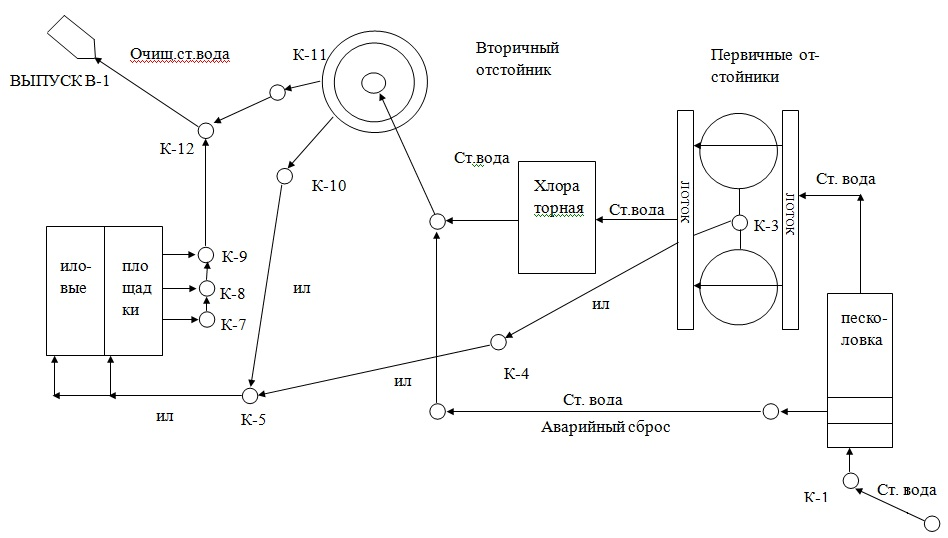 Рисунок 7. Технологическая схема очистных сооружений п. Сокол (21 пл.)Полная фактическая производительность КОС п. Сокол составляет 1440 м3/сут, максимальный суточный объем воды на КОС составил 429,6м3/сут.Из соотношения указанных значений можно сделать вывод, что в настоящее время на КОС имеется резерв производственных мощностей, который составляет 70,1%.Описание технологических зон водоотведения, зон централизованного и нецентрализованного водоотведения (территорий, на которых водоотведение осуществляется с использованием централизованных и нецентрализованных систем водоотведения) и перечень централизованных систем водоотведенияФедеральный закон от 7 декабря 2011 г. № 416-ФЗ «О водоснабжении и водоотведении» и постановление правительства РФ от 05.09.2013 года № 782 «О схемах водоснабжения и водоотведения» (вместе с «Правилами разработки и утверждения схем водоснабжения и водоотведения», «Требованиями к содержанию схем водоснабжения и водоотведения») вводят следующие понятия в сфере водоснабжения и водоотведения: - «технологическая зона водоотведения» - часть канализационной сети, принадлежащей организации, осуществляющей водоотведение, в пределах которой обеспечиваются прием, транспортировка, очистка и отведение сточных вод или прямой (без очистки) выпуск сточных вод в водный объект.Исходя из определения технологической зоны водоотведения в централизованной системе водоотведения Снежинского ГО, можно выделить следующие технологические зоны водоотведения:Технологическая зона самотечной канализации от абонентов до КНС.Технологическая зона напорной и самотечной канализации от КНС до ГКНС.Технологическая зона напорной и самотечной канализации от ГКНС до КОС.Технологическая зона напорной канализации от КОС до сброса в болото на водосборе озера Силач.Описание технической возможности утилизации осадков сточных вод на очистных сооружениях существующей централизованной системы водоотведенияОбработка осадков пл. 19 осуществляется путем анаэробного сбраживания в метантенках с подсушиванием на иловых площадках II очереди. Обработанный осадок временно складируется на территории иловых карт I очереди сооружений. После вылеживания обработанный осадок с иловых карт утилизируется на ТБО.В п. Сокол осветленная сточная вода после двухъярусных отстойников поступает в ершовый смеситель, куда через хлораторы ADVANCE вводится хлорная вода. Далее сточные воды поступают в контактный резервуар, предназначенный для обеспечения контакта сточной воды с хлором. Осадок, попавший в иловую камеру двухъярусных отстойников, подвергается сбраживанию и отводится 2-4 раза в год на иловые площадки. Выпуск осадка контактного резервуара на иловые площадки производится 2 раза в неделю. Дренажная вода с иловых площадок отводится самотеком в оголовок выпуска.Описание состояния и функционирования канализационных коллекторов и сетей, сооружений на них, включая оценку их износа и определение возможности обеспечения отвода и очистки сточных вод на существующих объектах централизованной системы водоотведенияОтведение производственно-бытовых сточных вод осуществляется самотечными сетями на канализационные насосные станции, расположенные в пониженных местах рельефа, от которых напорными трубопроводами подаются в очистные сооружения.Общая протяженность сетей водоотведения г. Снежинск составляет 141,18 км.Уровень износа канализационных сетей составляет порядка 92,0%.Протяженность ветхих сетей составляет 129,7км.Таблица . Характеристика сетей водоотведения г. СнежинскОбщая протяженность сетей водоотведения п. Сокол – 10306м, в том числе:- безнапорные сети – 9596 м;- напорные сети – 710 м.Уровень износа канализационных сетей составляет порядка 100%.Протяженность ветхих сетей составляет 10,3 км.Характеристики основного оборудования представлены в таблицах ниже.Таблица . Характеристика основного оборудования канализационных сооружений пл. 19. очистные сооружения бытовых сточных вод г. СнежинскТаблица . Характеристика основного оборудования канализационно-насосных станций г. СнежинскТаблица 52. Перечень насосного оборудования насосных станций и очистных сооруженийп. СоколТаблица 53.Технические характеристики насосных станций и насосных сооруженийп. СоколТаблица 54. Удельный расход электроэнергии, потребляемой в технологическом процессе на водоотведениеОценка безопасности и надежности объектов централизованной системы водоотведения и их управляемостиВ условиях экономии воды и ежегодного сокращения объемов водопотребления и водоотведения приоритетными направлениями развития системы водоотведения являются круглосуточное наличие возможности сброса стоков в необходимом количестве и надежности работы сетей и сооружений.Практика показывает, что трубопроводные сети являются не только наиболее функционально значимым элементом системы канализации, но и наиболее уязвимым с точки зрения надежности. По-прежнему острой остается проблема износа канализационной сети. Поэтому в последние годы особое внимание уделяется ее реконструкции и модернизации. Для вновь прокладываемых участков канализационных трубопроводов наиболее надежным и долговечным материалом является полиэтилен. Этот материал выдерживает ударные нагрузки при резком изменении давления в трубопроводе, является стойким к электрохимической коррозии. Реализуя комплекс мероприятий, направленных на повышение надежности системы водоотведения, обеспечивается устойчивая работа системы канализации.Оценка безопасности и надежности объектов централизованной системы водоотведения и их управляемости в муниципальном образовании проводится по статистике отказов централизованной системы водоотведения.Оценка воздействия сбросов сточных вод через централизованную систему водоотведения на окружающую средуНа сегодняшний день требования к предельно допустимому сбросу ужесточились. Очистные сооружения должны обеспечивать эффект очистки сточных вод до норм предельно допустимой концентрации рыбохозяйственных водоемов согласно СанПиН 2.1.3684-21 «Санитарно-эпидемиологические требования к содержанию территорий городских и сельских поселений, к водным объектам, питьевой воде и питьевому водоснабжению, атмосферному воздуху, почвам, жилым помещениям, эксплуатации производственных, общественных помещений, организации и проведению санитарно-противоэпидемиологических (профилактических) мероприятий».Концентрации загрязняющих веществ в сбрасываемых хозбытовых сточных водах в 2021 году представлены в таблицах ниже.Таблица 55.Качественная характеристика сбрасываемых сточных вод г. Снежинск*По данным работы химико-бактериологической лаборатории предприятия АО «Трансэнерго» (использованы результаты технологического контроля).Данные о величинах концентраций загрязняющих веществ в сбрасываемых сточных водах за 2021 г.по п. Сокол предоставлены в таблице ниже.Таблица 56. Отчет о качестве сточной воды п. Сокол** - по данным химико-бактериологической лаборатории МКП «Энергетик».Описание территорий муниципального образования, не охваченных централизованной системой водоотведенияВ настоящее время централизованная система хозбытовой канализации существует только в г. Снежинск и п. Сокол.Степень обеспеченности централизованной канализацией жилищного фонда г. Снежинск составляет 94,12%. В г. Снежинске централизованным водоотведением не обеспечены жители ул. Березовая (от ул. Чуйкова до ул. Строителей), ул. Пионерская ж/д 46-53.Степень обеспеченности централизованной канализацией жилищного фонда п. Сокол составляет примерно 60%.Жилые дома п. Б. Береговой не имеют централизованного канализования, за исключением одного двухэтажного многоквартирного дома, расположенного по адресу ул. Центральная, д.20. В этом доме выполнена хозяйственно-бытовая канализация, сточные воды из которой поступают в септик.В остальной части жилых домов ЗАТО г. Снежинск сбор жидких отходов предусматривается в септики (в выгребы), расположенные у каждого дома, жидкие бытовые отходы из которых вывозятся ассенизационными машинами на существующие канализационные очистные сооружения, несанкционированную свалку либо на рельеф.Описание существующих технических и технологических проблем системы водоотведения поселения, городского округаОсновными техническими и технологическими проблемами системы водоотведения являются:отсутствие резерва производительности очистных сооружений г. Снежинск;высокая степень фактического износа насосного оборудования КНС;высокая степень фактического износа оборудования очистных сооружений;недостаточная степень очистки сточных вод от соединений азота и фосфора.старение сетей водоотведения (существующий самотечный коллектор Снежинска диаметром 800 мм эксплуатируется с 1957 года);транспортировка сточных вод к КОС г. Снежинск осуществляется по одному коллектору, и, в случае его выхода из строя городу грозит экологическая катастрофа. Коллектор работает с наполнением выше расчетного, а в отдельные часы суток полным сечением;применение устаревших технологий и оборудования, не соответствующих современным требованиям энергосбережения;отсутствие очистки ливневых сточных вод, поступающих в озеро Синара, являющееся источником питьевого водоснабжения.Сведения об отнесении централизованной системы водоотведения (канализации) к централизованным системам водоотведения поселений или городских округов, включающие перечень и описание централизованных систем водоотведения (канализации), отнесенных к централизованным системам водоотведения поселений или городских округов, а также информацию об очистных сооружениях (при их наличии), на которые поступают сточные воды, отводимые через указанные централизованные системы водоотведения (канализации), о мощности очистных сооружений и применяемых на них технологиях очистки сточных вод, среднегодовом объеме принимаемых сточных вод.К централизованным системам водоотведения поселений или городских округов ЗАТО г. Снежинск относятся:-централизованная система водоотведения (хозбытовой канализации) г. Снежинска;-централизованная система водоотведения (хозбытовой канализации) п. Сокол.В состав централизованной системы водоотведения (хозбытовой канализации) г. Снежинск входят самотечные и напорные сети хозбытовой канализации общей протяженностью 141,18 км, канализационно-насосные станции -11 шт. и канализационные очистные сооружения хозбытовых сточных вод пл.19 проектной производительностью 24000 м3/сут (II очередь КОС). Очистные сооружения канализации г. Снежинск (пл.19) размещены на южной окраине города в 1,5км от северного берега оз. Силач.Среднегодовой объем принимаемых сточных вод г. Снежинска (за три последних года) составляет 7028,01тыс. м3.В состав централизованной системы водоотведения (канализации) п. Соколвходят самотечные и напорные сети хозбытовой канализации общей протяженностью 10,306 км, канализационно-насосные станции -2шт и канализационные очистные сооружения хозбытовых сточных вод проектной производительностью 1440 м3/сут.Очистка сточных вод – двухступенчатая:1 ступень – механическая очистка;2 ступень – физико-химическая очистка.Среднегодовой объем принимаемых сточных вод п. Сокол (за три последних года) составляет 120,61тыс. м3.Балансы сточных вод в системе водоотведенияБаланс поступления сточных вод в централизованную систему водоотведения и отведения стоков по технологическим зонам водоотведенияРезультаты анализа территориального баланса поступления сточных вод в централизованную систему водоотведения за 2021г. представлены в таблице ниже.Таблица .Территориальный баланс поступления сточных водВ г. Снежинск на выпуске хозяйственно-бытовых сточных вод установлен прибор учета типа ЭХО-Р-02. В п. Сокол прибор учета отсутствует.Списки прочих и бюджетных потребителей с указанием фактических величин водоотведения г. Снежинск представлены в таблицах далее.Таблица . Список прочих потребителейТаблица . Список бюджетных потребителейТаблица . Список потребителей - населениеСтруктурные балансы поступления сточных вод в централизованную систему водоотведения за 2021 г. представлены в таблицах ниже.Таблица . Структурный баланс поступления сточных вод г. СнежинскТаблица . Структурный баланс поступления сточных вод п. СоколОценка фактического притока неорганизованного стока (сточных вод, поступающих по поверхности рельефа местности) по технологическим зонам водоотведенияЛивневая канализация г. Снежинска устроена следующим образом: сточные воды поступают в главный коллектор, размещенный вдоль ул. Комсомольская — ул. Дзержинского рядом с парковой зоной, откуда сбрасываются на рельеф и далее попадают в оз. Синара. Сброс ливневых стоков осуществляется по выпускам №№1, 3, 4.На основании письма от 01.09. 2009 г. №15-05/837 из регионального управления №15 ФМБА России в ливневых и поверхностных сточных водах, сбрасываемых в оз. Синара, содержится высокая концентрация токсичных веществ:нефтепродукты;тяжелые металлы;нитраты;фосфор органический и др.В связи с этим необходимо строительство очистных сооружений со степенью очистки ливневых стоков до нормативов сброса в водоемы рыбохозяйственного и питьевого назначения.Локальные очистные сооружения, включенные в техническое задание на проектирование реконструкции, должны быть укомплектованы:пескоуловителем;аккумулирующей емкостью (отстойником);коалесцентным сепаратором;сорбционным фильтром;станцией дезинфекции сточных вод.Реконструкция сети ливневой канализации города и строительство ЛОС на выпусках ливневых сточных вод №№1, 3, 4 планируется выполнить в срок до 2030года.Дождевая канализация в поселках отсутствует.Сведения об оснащенности зданий, строений, сооружений приборами учета принимаемых сточных вод и их применении при осуществлении коммерческих расчетовПриборы коммерческого учета сточных вод у абонентов отсутствуют, кроме абонента ФГУП РФЯЦ-ВНИИТФ (сброс хозбытовых и производственных сточных вод с пл.9). В настоящее время коммерческий учет принимаемых сточных вод от прочих потребителей Снежинского ГО осуществляется в соответствии с действующим законодательством (Постановление Правительства РФ от 6 мая 2011 г. № 354), и количество принятых сточных вод принимается равным количеству потребленной воды. Доля объемов, рассчитанная данным способом, составляет 93,9%.Результаты ретроспективного анализа за последние 10 лет балансов поступления сточных вод в централизованную систему водоотведения по технологическим зонам водоотведения и по поселениям, городским округам с выделением зон дефицитов и резервов производственных мощностейРезультаты ретроспективного анализа баланса поступления сточных вод в централизованную систему водоотведения Снежинского ГО за 2011-2021 годы представлены ниже.Таблица . Балансы поступления сточных вод г. СнежинскФактические неучтенные расходы за 2022г составили 41% от объема сбрасываемых сточных вод.Рисунок . Динамика изменения объема поступающих сточных вод г. Снежинск с 2013 по 2022 годы.Таблица . Объем поступления сточных вод п. СоколФактические неучтенные расходы за 2022г. составили 71% от объема сбрасываемых сточных водРисунок . Динамика изменения объема поступающих сточных вод п. Сокол с 2013 по 2022 годы.Прогнозные балансы поступления сточных вод в централизованную систему водоотведения и отведения стоков по технологическим зонам водоотведения на срок не менее 10 лет с учетом различных сценариев развития поселений, городских округовВ соответствии с требованиями п.5.1 СП 32.13330.2018 «Канализация. Наружные сети и сооружения» удельное среднесуточное (за год) водоотведение бытовых сточных вод от жилых и общественных зданий, оборудованных внутренним водопроводом и канализацией, принимается равным расчетному удельному (за год) водопотреблению, без учета расхода воды на полив территории зеленых насаждений (табл.24 схемы водоснабжения).Прогнозные балансы водоотведения в Снежинском ГО рассчитаны в соответствии c Генеральным планом Снежинского городского округа, утвержденным Решением Собрания депутатов Снежинского ГО от 23 сентября 2021г. №115 с учетом изм. по СП 31.11330.2021.Расчет расходов хозяйственно-бытовых сточных вод от проектируемой застройки на территории Cнежинского городского округа представлен в таблице ниже (при условии снижения объема неучтенных расходов на 2030г до20%).Таблица . Прогнозные балансы поступления сточных вод от населенияПрогноз объема сточных водСведения о фактическом и ожидаемом поступлении сточных вод в централизованную систему водоотведенияСведения о фактическом и ожидаемом поступлении сточных вод в централизованную систему водоотведения от потребителей приведены в таблице ниже (с учетом прогнозируемого снижения неучтенных расходов до 20%).Таблица . Сведения о фактическом и ожидаемом поступлении сточных вод г. СнежинскОписание структуры централизованной системы водоотведения (эксплуатационные и технологические зоны)Структура существующего и перспективного территориального деления централизованной системы водоотведения Снежинского ГО представлена в таблице ниже. Расчеты объемов водоотведение на перспективу произведены исходя из значения удельного водопотребления в соответствии c Генеральным планом Снежинского городского округа от 23 сентября 2021г. №115 с учетом изменений в СП 31.13330.2021. В перспективе в п. Ближний Береговой и д. Ключи планируется проектирование и строительство централизованной системы хозбытовой канализации.Таблица . Структура перспективного территориального балансаРасчет требуемой мощности очистных сооружений исходя из данных о расчетном расходе сточных вод, дефицита (резерва) мощностей по технологическим зонам сооружений водоотведения с разбивкой по годамРезультаты расчета требуемой мощности канализационных сооружений представлен в таблице ниже.Таблица 68. Результаты расчета требуемой мощностиПримечание: Увеличение резерва производительной мощности очистных сооружений объясняется прогнозируемым уменьшением фактических неучтенных расходов сбрасываемых сточных вод (г. Снежинск - с 40% до 20%, п. Сокол – с 70% до 20%).Результаты анализа гидравлических режимов и режимов работы элементов централизованной системы водоотведенияВ целом работу системы бытовой канализации города Снежинска можно охарактеризовать удовлетворительно.Первая очередь очистных сооружений была построена и введена в эксплуатацию в 50-х годах во время строительства города Снежинск.Вторая очередь очистных сооружений была построена и введена в эксплуатацию в 1972 году. Очистные сооружения морально и физически устарели, проектом КОС не предусматривается доочистка сточных вод от соединений азота и фосфора.Поэтому дальнейшее перспективное развитие города возможно после выполнения ряда мероприятий, которые позволили бы увеличить надёжность системы, её экологическую и санитарную безопасность:Строительство новых очистных сооружений производительностью 40 тыс. м3/сут с доочисткой от соединений азота и фосфора (ПИР проведены);Строительство главного самотечного коллектора диаметром 1000 мм (ПИР проведены).Отсутствует очистка ливневых сточных вод, поступающих с территории города Снежинска в озеро Синара, являющееся источником питьевого водоснабжения. ПИР для строительства локальных очистных сооружений ливневых сточных вод проведены.Для нормальной работы системы водоотведения поселка Сокол необходимо строительство новых очистных сооружений взамен действующих, 1951 года ввода в эксплуатацию, (ПИР проведены), проведение реконструкции действующих КНС и канализационных коллекторов.Анализ резервов производственных мощностей очистных сооружений системы водоотведения и возможности расширения зоны их действияАнализ результатов расчета резервов производственных мощностей очистных сооружений системы водоотведения, рассчитанных в п. 2.3.3., позволил сделать следующие выводы.город СнежинскПри максимальном среднесуточном объеме сбрасываемых стоков за 2021 год наблюдается дефицит мощности очистных сооружений пл. 19.При прогнозируемой тенденции к подключению новых потребителей и снижении неучтенных расходов до 20% резерв по производительностям основного технологического оборудования составит 24%.поселок СоколПри максимальном среднесуточном объеме сбрасываемых стоков за 2021 год имеется резерв мощности очистных сооружений пл. 21 в размере 70%.При прогнозируемой тенденции к подключению новых потребителей, при строительстве новых очистных сооружений и снижении неучтенных расходов до 20% резерв по производительностям основного технологического оборудования составит 80%.В поселке Б. Береговой и деревне Ключи планируется проектирование и строительство централизованной системы водоотведения.Предложения по строительству, реконструкции и модернизации (техническому перевооружению) объектов централизованной системы водоотведенияОсновные направления, принципы, задачи и плановые значения показателей развития централизованной системы водоотведенияРаздел «Водоотведение» схемы водоснабжения и водоотведения Снежинского ГО на период до 2030 года (далее - раздел «Водоотведение» схемы водоснабжения и водоотведения) разработан в целях реализации государственной политики в сфере водоотведения, направленной на обеспечение охраны здоровья населения и улучшения качества жизни населения путем обеспечения бесперебойного и качественного водоотведения; снижение негативного воздействия на водные объекты путем повышения качества очистки сточных вод; обеспечение доступности услуг водоотведения для абонентов за счет развития централизованной системы водоотведения.Принципами развития централизованной системы водоотведения являются:постоянное улучшение качества предоставления услуг водоотведения потребителям (абонентам);удовлетворение потребности в обеспечении услугой водоотведения новых объектов и капитального строительства;постоянное совершенствование системы водоотведения путем планирования;реализации, проверки и корректировки технических решений и мероприятий.Основными задачами, предлагаемыми к решению в разделе «Водоотведение» схемы водоснабжения и водоотведения, являются:реконструкция существующих сетей водоотведения и и строительство новых;реконструкция канализационных очистных сооружений и строительство новых КОС;реализация мероприятий, направленных на энергосбережение и повышение энергетической эффективности;полное прекращение сброса неочищенных сточных вод (п. Б. Береговой, д. Ключи);достижение нормативного уровня очистки хозяйственно-бытовых сточных вод;100% охват жилого фонда населенных пунктов хозяйственно-бытовой канализацией (п. Б. Береговой, д. Ключи);обеспечение стабильной и безаварийной работы систем водоотведения с созданием оптимального резерва пропускной способности коммуникаций и мощностей сооружений.Перечень основных мероприятий по реализации схем водоотведения с разбивкой по годам, включая технические обоснования этих мероприятийПо результатам анализа сведений о системе водоотведения рекомендованы следующие мероприятия:г. СнежинскПервый этап - 2023 г.Канализация К1 ж/п №2 (от К8 ж/д7 до К17 по ул. Южная) Ø160мм длиной 324м (капремонт 2023г).Канализация К1 ж/п №2 (от К88 ж/д8 по ул. Чапаева до К84 ж/д8 по ул. Зеленая) Ø160мм длиной 189м (капремонт 2023г).Второй этап 2024-2030г.г.:Фекальная канализация от зд.13 кв.6 (ж/д40 по ул. Ленина от кол.7 до кол.10/209) Ø160мм длиной 68м (капремонт 2026г).Фекальная канализация от дома14 до кол.59 (ж/д42 по ул. Ленина от кол.235 до кол.10/209) Ø160мм длиной 17м (капремонт 2026г).Реконструкция КНС (КНС-2, КНС-3, КНС-4, КНС-8, КНС-5) (капремонт 2025г).Реконструкция напорного коллектора Ø200мм от станции перекачки №2 до станции перекачки №1 Ø200мм длиной 955м.Реконструкция фекальной канализации от дома №14 до кол.59 (ж/д42 ул. Ленина от кол. К-235 до кол. К10/209) Ø160мм длиной 17м. (капремонт 2026г.)Внедрение установки ультрафиолетового облучения (УФО) или гипохлорита натрия взамен обеззараживанием сточных вод хлором пл.19.Оптимизация схемы обработки осадка сточных вод пл.19.Реконструкция городских очистных сооружений бытовых сточных вод (доочистка).Строительство главного самотечного коллектора диаметром 1000 мм длиной 4760м к очистным сооружениям бытовых сточных вод.Строительство очистных сооружений производительностью 40 тыс. м3/сут (с доочисткой от соединений азота и фосфора).Строительство локальных очистных сооружений на оголовках ливневой канализации.Проектирование и строительство коллекторов и насосной перекачивающей станции ливневых сточных вод.Установка приборов учета сточных вод на КНС.(2024г.)Устройство сигнализации от КНС в диспетчерскую службу АО «Трансэнерго» при угрозе затопления и выходе из строя оборудования насосной станции.Устройство системы диспетчеризации и автоматического управления.Строительство сетей водоотведения по ул. 2,4,6 ж/п2 (9км).Строительство сетей водоотведения в мкр. 16А (0,34км).Строительство сетей водоотведения в мкр. 16Б, 20 (9,66км).Строительство хозбытовой канализации Ø150мм длиной 682м по ул. Березовая на участке от ул. Чуйкова до ул. Строителей.Строительство хозбытовой канализации Ø150мм длиной 144м по ул. Пионерская.Строительство сетей водоотведения по ул. Молодежная-Широкая-Южная(0,835км).Строительство сетей водоотведения по ул. Фурманова (на участке от ул. Чапаева до ул. Широкая) (0,51км).Строительство сетей водоотведения по ул. Сосновая – Южная – Фурманова (0,73км).Строительство сетей водоотведения по ул. Пушкина, уч.25,33,35 (1,02км).Строительство сетей водоотведения для ИЖС с приусадебными участками на земельном участке с кадастровым номером 74:40:0000000:5979 (мкр.23 ул.Фурманова) (1,95км).Строительство сетей водоотведения для участков №50,52,54 по ул. Южная (1,2км).Строительство сетей водоотведения для ИЖС по ул. Уральская, 62 (0,40км).Строительство сетей водоотведения для ИЖС по ул. Чапаева,28 (0,024км).Строительство сетей водоотведения для ИЖС по ул. Лесная,5 (0,002км).Строительство сетей водоотведения для ИЖС по ул. Молодежная,2г (0,031км).Строительство сетей водоотведения для ИЖС по ул. Пионерская,21 (0,06км).Строительство сетей водоотведения для ИЖС по ул. Березовая,58 (0,029км).Строительство сетей водоотведения для ИЖС по ул. Солнечная,5 (0,034км).Строительство сетей водоотведения для ИЖС по ул. Уральская,5 (0,017км).Строительство сетей водоотведения п. Б. Береговой (10км).Поэтапная замена ветхих канализационных сетей 115,99 км;Строительство сетей водоотведения для многоквартирного жилого дома по ул. Транспортная,9, 9Б (0,074км).Строительство очистных сооружений ливнестоков.Строительство ливневой канализации и КНС.Проведение технического обследования централизованных систем горячего водоснабжения, холодного водоснабжения и (или) водоотведения в соответствие с приказом Министерства строительства от 5 августа 2014 г. №437/пр.поселок Сокол2023-2030 г.г.Реконструкция напорного канализационного коллектора Ø150мм длиной 465м от кол.58 по ул. Мамина-Сибиряка, в том числе ПИР.Реконструкция напорного канализационного коллектора Ø150мм длиной 233м от кол.70 по ул. Парковая, в том числе ПИР.Строительство очистных сооружений хозяйственно-бытовых сточных вод жилого района «Поселок Сокол».Строительство сетей бытовой канализации.Поэтапная замена ветхих канализационных сетей (9,3 км).Реконструкция КНС (2 шт.).Создание системы диспетчеризации и автоматического управления.Реконструкция КОС.Технические обоснования основных мероприятий по реализации схем водоотведенияОбеспечение надежности отведения сточных вод между технологическими зонами сооружений водоотведенияВ связи со старением сетей водоотведения, а также высокой степенью физического износа насосного оборудования КНС, КОС, предлагаются следующие мероприятия:Реконструкция очистных сооружений сточных вод с целью достижения нормативного уровня очистки хозяйственно-бытовых сточных вод.Поэтапная замена ветхих канализационных сетей.Реконструкция (капитальный ремонт)существующих КНС путем замены основного технологического оборудования на современные энергоэффективные насосные агрегаты, а также оборудование КНС системами автоматизации и учета энергоресурсов.Организация централизованного водоотведения на территориях Снежинского ГО, где оно отсутствуетВ сельских населенных пунктах округа в настоящее время отсутствуют централизованные системы хозяйственно-бытовой канализации, проектом предлагается строительство централизованных систем канализации во всех сельских населенных пунктах округа.Обеспечение водоотведения от объектов перспективной застройки микрорайонов города и поселений городского округа;Ввиду наличия в муниципальном образовании планов по подключению новых абонентов к централизованной сети водоотведения существует необходимость строительства новых сетей водоотведения на территориях, не обеспеченных системами водоотведения, а также на участках перспективного строительства, а также реконструкция КОС и КНС, гланого напорного коллектора г. Снежинск.Сокращение сбросов и организация возврата очищенных сточных вод на технические нужды.Организация возврата очищенных сточных вод на технические нужды не требуется.Планируется строительство ЛОС, а также коллекторов и насосной перекачивающей станции ливневых сточных вод для сокращения сбросов ливневых вод в озеро Синара.Сведения о вновь строящихся, реконструируемых и предлагаемых к выводу из эксплуатации объектах централизованной системы водоотведенияОсновными запланированными мероприятиями по строительству и реконструкции объектов централизованной системы водоотведения в Снежинском городском округе являются:Строительство очистных сооружений производительностью 40 тыс. м3/сут (с доочисткой от соединений азота и фосфора) (ПИР проведены).Строительство самотечного канализационного коллектора Ду= 1000 мм, L=4900 м к очистным сооружениям пл. 19 (ПИР проведены).Реконструкция КНС п. Сокол, г. Снежинск.Строительство локальных очистных сооружений на оголовках ливневой канализации.Проектирование и строительство коллекторов и насосной перекачивающей станции ливневых сточных вод.100% охват жилого фонда населенных пунктов хозяйственно-бытовой канализацией.Сведения о развитии систем диспетчеризации, телемеханизации и об автоматизированных системах управления режимами водоотведения на объектах организаций, осуществляющих водоотведениеДиспетчерские службы не оборудованы автоматизированными системами, диспетчер только принимает звонки. Необходимо внедрять современную автоматизированную систему оперативного диспетчерского управления системами водоотведения.В рамках реализации данной системы предлагается устанавливать устройства плавных пусков, шкафы автоматизации, датчики давления и приборы учета на всех КОС, КНС, автоматизировать технологические процессы.Основной задачей внедрения данной системы является:поддержание заданного технологического режима и нормальные условия работы сооружений, установок, основного и вспомогательного оборудования и коммуникаций;сигнализация отклонений и нарушений от заданного технологического режима и нормальных условий работы сооружений, установок, оборудования и коммуникаций;сигнализация возникновения аварийных ситуаций на контролируемых объектах;возможность оперативного устранения отклонений и нарушений от заданных условий.Создание автоматизированной системы позволяет достигнуть следующих целей.Обеспечение необходимых показателей технологических процессов предприятия.Минимизация вероятности возникновения технологических нарушений и аварий.Обеспечение расчетного времени восстановления всего технологического процесса.Сокращение времени:принятия оптимальных решений оперативным персоналом в штатных и аварийных ситуациях;выполнения работ по ремонту и обслуживанию оборудования;простоя оборудования за счет оптимального регулирования параметров всего технологического процесса;Повышение надежности работы оборудования, используемого в составе данной системы, за счет адаптивных и оптимально подобранных алгоритмов управления.Сокращение затрат и издержек на ремонтно-восстановительные работы.Описание вариантов маршрутов прохождения трубопроводов (трасс) по территории поселения, городского округа, расположения намечаемых площадок под строительство сооружений водоотведения и их обоснованиеНа перспективу сохраняются существующие маршруты прохождения трубопроводов по территории муниципального образования «Город Снежинск». Новые трубопроводы прокладываются вдоль проезжих частей автомобильных дорог, для оперативного доступа, в случае возникновения аварийных ситуаций. Варианты прохождения трубопроводов отображены в Приложении 2 к схеме водоснабжения и водоотведения Снежинского ГО.Точная трассировка сетей будет проводиться на стадии разработки проектов планировки участков застройки с учетом вертикальной планировки территории и гидравлических режимов сети.Границы и характеристики охранных зон сетей и сооружений централизованной системы водоотведенияГраницы и характеристики охранных зон сетей и сооружений централизованной системы водоотведения согласно «Правилам охраны действующих энергетических коммуникаций», принятых постановлением главы администрации г. Снежинска №1188 от 05.12.2001 г. установлены следующие охранные зоны: вдоль водопроводных и канализационных трубопроводов - по 2 метра от оси трубопровода с каждой стороны.Границы планируемых зон размещения объектов централизованной системы водоотведенияГраницы планируемых зон размещения объектов централизованной системы водоотведения возможно учесть только на стадии выполнения предпроектных работ в части урегулирования земельно-правовых вопросов.Экологические аспекты мероприятий по строительству и реконструкции объектов централизованной системы водоотведенияСведения о мероприятиях, содержащихся в планах по снижению сбросов загрязняющих веществ, иных веществ и микроорганизмов в поверхностные водные объекты, подземные водные объекты и на водозаборные площадиРеконструкция КОС и строительство новых очистных сооружений (с полной биологической очисткой с доочисткой, с применением современных технологий, с доведением очищенных стоков до качества воды водоемов рыбохозяйственного значения) позволит увеличить эффективность очистки сточных вод, снизив вредное воздействие на водные объекты, так же позволит увеличить надежность работы всей системы водоотведения.Для обеззараживания сточных вод возможно применение УФО-облучения, ультрафильтрации (мембранная технология), применение гипохлорита натрия, озонирования сточных вод.С целью прекращения сброса неочищенных ливневых сточных вод в поверхностные водные объекты проектирование и строительство локальных очистных сооружений на оголовках ливневой канализации, коллекторов и насосной перекачивающей станции ливневых сточных вод.Сведения о применении методов, безопасных для окружающей среды, при утилизации осадков сточных водУчасток очистных сооружений системы водоотведения осуществляет очистку хозяйственно-бытовых сточных вод. В цехе есть химико-бактериологическая лаборатория, осуществляющая технологический и эколого-аналитический контроль качества питьевой воды и состава сточных вод.Для обеспечения надлежащего санитарного состояния территории города Снежинска функционирует полигон для складирования и утилизации твердых бытовых отходов.Основными проблемами в сфере утилизации (захоронения) являются:Увеличение объемов образующихся отходов, как в абсолютных величинах, так и на душу населения.Усложнение морфологического состава твердых бытовых отходов, включающих в себя все большее количество экологически опасных компонентов.Наличие проблем в технологии утилизации (захоронения) отходов.Отсутствие мощностей по утилизации отдельных видов отходов.Для обеспечения технологического процесса очистки сточных вод необходимо предусмотреть современное высокоэффективное оборудование, автоматизация технологического процесса, автоматический контроль с помощью пробоотборников и анализаторов непрерывного действия. Ввод в эксплуатацию после реконструкции очистных сооружений позволит:достичь качества очистки сточных вод до требований, предъявляемых к воде водоемов рыбохозяйственного назначения;уменьшить массу сбрасываемых загрязняющих веществ;предотвратить возможный экологический ущерб.Оценка потребности в капитальных вложениях в строительство, реконструкцию и модернизацию объектов централизованной системы водоотведенияВ современных рыночных условиях, в которых работает инвестиционно-строительный комплекс, произошли коренные изменения в подходах к нормированию тех или иных видов затрат, изменилась экономическая основа в строительной сфере. В настоящее время существует множество методов и подходов к определению стоимости строительства, изменчивость цен и их разнообразие не позволяют на данном этапе работы точно определить необходимые затраты в полном объеме.В связи с этим, на дальнейших стадиях проектирования требуется детальное уточнение параметров строительства на основании изучения местных условий и конкретных специфических функций строящегося объекта.Стоимость разработки проектной документации объектов капитального строительства определена на основании «Справочников базовых цен на проектные работы для строительства» (Коммунальные инженерные здания и сооружения, Объекты водоснабжения и канализации). Базовая цена проектных работ устанавливается в зависимости от основных натуральных показателей проектируемых объектов и приводится к текущему уровню цен умножением на коэффициент, отражающий инфляционные процессы на момент определения цены проектных работ для строительства согласно Письму № 1951-ВТ/10 от 12.02.2013г. Министерства регионального развития Российской Федерации.Ориентировочная стоимость строительства зданий и сооружений определена по проектам объектов-аналогов, Каталогам проектов повторного применения для строительства объектов социальной и инженерной инфраструктур, Укрупненным нормативам цены строительства для применения в 2016, изданным Министерством регионального развития РФ, по существующим сборникам ФЕР в ценах и нормах 2001 года. Расчетная стоимость мероприятий приводится по этапам реализации, приведенным в Схеме водоснабжения и водоотведения, с учетом индексов-дефляторов до 2020 и 2030г.г. В расчетах не учитывались:стоимость резервирования и выкупа земельных участков и недвижимости для государственных и муниципальных нужд;стоимость проведения топографо-геодезических и геологических изысканий на территориях строительства;стоимость мероприятий по сносу и демонтажу зданий и сооружений на территориях строительства;стоимость мероприятий по реконструкции существующих объектов;оснащение необходимым оборудованием и благоустройство прилегающей территории; особенности территории строительства.Ориентировочная стоимость зданий, сооружений и инженерных коммуникаций.Таблица . Сводная ведомость объемов и стоимости работВ ходе обследования выявлены участки и объекты, требующие проведения капитального ремонта. В таблицениже представлен перечень участков, подлежащих капитальному ремонту или реконструкции:Таблица 70.Перечень объектов водоотведения, подлежащих капитальному ремонтуПлановые значения показателей развития централизованной системы водоотведенияАнализ целевых показателей производился на основании информации, подлежащей раскрытию в сфере водоотведения и (или) очистки сточных вод, а также на основании представленных исходных данных. Значения целевых показателей развития централизованной системы водоотведения приведены в таблицах ниже.В д. Ключи и п. Ближний Береговой до 2030 года не планируется создание централизованной системы водоотведения.Таблица 71. Целевые показатели г. СнежинскТаблица 72. Целевые показатели п. СоколПеречень выявленных бесхозяйных объектов централизованной системы водоотведения (в случае их выявления) и перечень организаций, уполномоченных на их эксплуатациюВ случае выявления бесхозяйных сетей (сетей, не имеющих эксплуатирующей организации) орган местного самоуправления поселка или городского округа до признания права собственности на указанные бесхозяйные сети в течение тридцати дней с даты их выявления обязан определить организацию, сети которой непосредственно соединены с указанными бесхозяйными сетями, или единую ресурсоснабжающую организацию, в которую входят указанные бесхозяйные сети и которая осуществляет содержание и обслуживание указанных бесхозяйных сетей. Орган регулирования обязан включить затраты на содержание и обслуживание бесхозяйных сетей в тарифы соответствующей организации на следующий период регулирования.Ниже представлен перечень бесхозяйных объектов централизованных систем водоотведения.Таблица 73. Перечень бесхозяйных объектов централизованной системы водоотведения г. СнежинскВ п. Сокол бесхозяйные сети не выявлены.СПИСОК ЛИТЕРАТУРЫФедеральный закон от 07.12.2011 №416-ФЗ (ред. от 01.04.2020) «О водоснабжении и водоотведении» в редакции от 01.05.2022;Градостроительный кодекс РФ от 29.12.2004 №190-ФЗ в редакции от 14.07.2022;Постановление Правительства Российской Федерации от 05.09.2013 № 782 «О схемах водоснабжения и водоотведения» с изменениями на 22 мая 2020 года ;Приказ Министерства строительства и жилищно-коммунального хозяйства РФ от 21.03.2014г №110/пр;СП 30.13330.2020 «Внутренний водопровод и канализация зданий». Актуализированная редакция СНиП 2.04.01-85*. Приказ Министерства строительства и жилищно-коммунального хозяйства Российской Федерации от 30 декабря 2020г № 920/пр;СП 31.13330.2021 «Водоснабжение. Наружные сети и сооружения» Актуализированная редакция СНИП 2.04.02.-84* Приказ Министерства строительства и жилищно-коммунального хозяйства Российской Федерации от 27 декабря 2021 года № 1016/пр;СП 32.13330.2018 «Канализация. Наружные сети и сооружения». Актуализированная редакция СНИП 2.04.03-85* Приказ Министерства строительства и жилищно-коммунального хозяйства Российской Федерации от 25 декабря 2018 г. № 860/пр;СП 8.13130.2020 Системы противопожарной защиты Наружное противопожарное водоснабжение Требования пожарной безопасности. Утверждены Приказом Министерства Российской Федерации по делам гражданской обороны, чрезвычайным ситуациям и ликвидации последствий стихийных бедствий от 30 марта 2020 г. N 225.СП 10.13130.2020 Системы противопожарной защиты. Внутренний противопожарный водопровод. Нормы и правила проектирования. УтвержденыПриказом Министерства Российской Федерации по делам гражданской обороны, чрезвычайным ситуациям и ликвидации последствий стихийных бедствий России от 27 июля 2020 г. N 559.СанПиН 2.1.3684-21 «Санитарно-эпидемиологические требования к содержанию территорий городских и сельских поселений, к водным объектам, питьевой воде и питьевому водоснабжению, атмосферному воздуху, почвам, жилым помещениям, эксплуатации производственных, общественных помещений, организации и проведению санитарно-противоэпидемических (профилактических) мероприятий» (с изменениями и дополнениями). Утверждены Постановлением Главного государственного санитарного врачаРФот 28 января 2021 г. N 3.Устав муниципального образования;Генеральный план Снежинского городского округа, утвержденный Решением Собрания депутатов Снежинского городского округа от 16.12.2009 г. № 237 (в редакцииот 28.05.2015г.№ 52, от 22.12.2016г.№ 141, от 17.10.2019г.№ 71, от 23.09. 2021г. №115).Приказ Министерства регионального развития Российской Федерации от 10.10.2007 №99 «Об утверждении Методических рекомендаций по разработке инвестиционных программ организаций коммунального комплекса»;Приказ Министерства регионального развития Российской Федерации от 10.10.2007 №100 «Об утверждении Методических рекомендаций по подготовке технических заданий по разработке инвестиционных программ организаций коммунального комплекса».Приложение 1.Карты (схемы) существующего и планируемого размещения объектов централизованных систем водоснабжения.Приложение 2.Карты (схемы) существующего и планируемого размещения объектов централизованных систем водоотведения.УТВЕРЖДАЮГлава Снежинского городского округа__________________А.С. Пульников«____»__________	2023 г.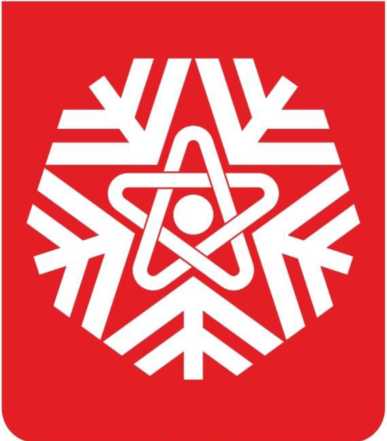 №п/пНаименование показателейЕдиница измеренияИсходная вода (оз.Синара)Очищенная вода (РЧВ пл.29)Величина допустимого уровня№п/пНаименование показателейЕдиница измерения2022г. (среднее значение)2022г. (среднее значение)1234561Температура°С4,458,7-2Цветностьградусы цветности(Cr-Co)10,944,66не более 203Запах при 20°С/60°Сбаллы0/11не более 24Вкус и привкусбаллы11не более 25Водородный показатель (рН)ед.рН7,767,616-96Общая щелочностьммоль/дм31 ,921 ,880,257Жесткость°Ж2,122,0875не более 78Свободный остаточный хлормг/дм3<0,30,3925-9Взвешенные веществамг/дм3<0,5<0,5-10Мутностьмг/дм31,260,57не более 1,511Перманганатная окисляемостьмгО/дм35,964,825не более 512Общее железомг/дм30,056<0,05не более 0,313Аммиак и ионы аммониямг/дм3<0,10<0,10не более 1,514Нитритымг/дм30,00850,0064не более 3,315Нитратымг/дм30,110,1не более 4516Фторидымг/дм3<0,100,145не более 1,517Сульфатымг/дм320,6522,3не более 50018Сухой остатокмг/дм3151,08147,25не более 100019Кальциймг/дм321,3820,73не нормир.20Магниймг/дм31 2,5712,61не более 5021Марганецмг/дм30,050,0385не более 0,122Медьмг/дм30,00940,0084не более 123Хлоридымг/дм3<10,08,75не более 35024Мышьякмг/дм3<0,01<0,01не более 0,0125Алюминиймг/дм3<0,04<0,040,526Нефтепродуктымг/дм3<0,005<0,0050,327АПАВмг/дм3<0,025<0,0250,528Полифосфатымг/дм30,060,06-29Цинк*мг/дм3-0,0275,030Свинец*мг/дм3-<0,00020,0131Общее микробное число при 37°СКОЕ ОМЧ 37°С в 1мл9,330не более 5032Общие колиформные бактерии (ОКБ)КОЕ ОКБ в 100мл41,25н/оне допускается33Escherichia coli (E.coli)КОЕ E.co1i в100см3н/он/оне допскается34ЭнтерококкиКОЕ энтерококков  в l00млн/он/оне допскается35КолифагиБОЕ в 100млн/он/оне более 10БОЕ36Споры сульфитредуцирующих клостридийКОЕ в 20млн/он/оне допускается37Цисты лямблий**в 50дм3−н/оне допускается38Полиовирусы**в 25дм3н/о−не допускается39Удельная суммарнаяБк/кr--0,239альфа-активность**Бк/кr--0,240Удельная суммарнаяБк/кг--140бета-активность**Бк/кг--141Удельная активность стронция-90**Бк/кг---№п/пНаименование показателяЕдиницы измеренияИсходная вода (оз. Сунгуль)Очищенная водаВеличина допустимого уровня1234561рНед. рН8,507,796-92Цветностьград.4225не более 203Мутностьмг/дм35,282,54не более 1,54Жесткость общаяМоль/дм3-экв.3,493,29не более 75Привкусбалл-0не более 29Сухой остатокмг/дм3316278не более 100010Алюминиймг/дм30,010,390,511Магниймг/дм335,8833,11не более 5012Марганецмг/дм30,300,12не более 0,113Мышьякмг/дм30,000,00не более 0,0114Железо общеемг/дм30,020,02не более 0,315Нефтепродуктымг/дм30,300,300,316Аммониймг/дм30,460,242,017Нитритымг/дм30,050,01не более 3,318Нитратымг/дм31,251,44не более 4519Хлоридымг/дм326,8133,23не более 35020Сульфатымг/дм314,5315,68не более 50021Фосфаты (по Р)мг/дм31,290,65не более 1,522Фторидымг/дм31,041,04не более 1,523Медьмг/дм30,560,26не более 124Окисляемость перманганатнаямг/дм311,327,39не более 525Общее микробное числоВ 1 см3031не более 5026Общие колиформные бактерииКОЕ в 100 см3-0не допускается27Термотолерантныеколиформные бактерииКОЕ в 100 см3-0не допускается28КолифагиБОЕ в 100 см300не допускается29Споры сульфитруцирующихклостридийСпор в 20 см3-0не допускается30Хлор активный остаточныймг/дм31,32-31Хлор свободный остаточныймг/дм30,42не более 0,332Удельная суммарная бетта-активностьмг/дм30,220,12-33Удельная суммарная альфа-активностьмг/дм30,070,02-№п/пОборудование,маркаГодвводавэксплНомин.расходвм3/часНомин.давл. в мМощностьэл. двиг.вкВтУровни давл. (мах, мин) в мЧисло часов работы насоса в годНаработка часов с года вводаКол-во,ед.1.Насос12НДС1972150064 – 7025070 — 64292014165412.Насос12НДС1972150064 – 7025070 — 64292014290913.Насос 1Д1200-562014120056 250562920176261№п/пОборудование,маркаГодвводавэксплНомин.расходвм3/часНомин.давл. в мМощностьэл. двиг.вкВтУровни давл. (мах, мин) в мЧисло часов работы насоса в годНаработка часов с года вводаКол-во,ед.1.Насос1Д800-5620128005625074 – 6743804557012.Насос1Д800-5620128005625074 – 6710030013.Насос1Д800-5620148005625074 – 6743803393814.Насос1Д800-5620128005625074 – 6743804195415.Насос 8НДС19727606020074 – 674380223281№зданияМарканасосаКол-воТехническая характеристикаГодввода вэкспл.ЧислочасовработынасосоввгодНаработка часов с года ввода в эксплуатацию6аК 80-65-1602Н=50м; Q=32м3/ч; N=7,5квт20103285394206аК 80-50-200А1Н=50м; Q=45м3/ч; N =11квт2009876010512011КМ65-50-1253H=30м;Q=20м3/ч;N=4квт202387608760013К50-32-1252H=20м;Q=12,5м3/ч;N=2,2квт201387607884030КМ65-50-1252H=20м;Q=30м3/ч;N=4квт202320068760876012014016040BL40/170-7,5/22H=40м;Q=50м3/ч;N=7,5квт201387607884040К-90/201H=20м;Q=90м3/ч;N=7,5квт1980016406841BL40/170-7,5/22H=40м;Q=50м3/ч;N=7,5квт201387607884041К-90/351H=35м;Q=80м3/ч;N=7,5квт198209603045КМ 85-60-160 № 11Н=30м;Q=50м3/ч; N=7,5кв201287607884045КМ 85-60-160 № 21Н=30м;Q=50м3/ч; N=7,5квт201287607884046КММ 65-50-160/22H=20м;Q=45м3/ч;N=7,5квт201787607884047КМ80-65-1602H=32м;Q=50м3/ч;N=7,5квт2017876078840№п/пПериод2020 год2020 год2021 год2021 год2022 год2022 год№п/пПериодПланФактПланФактПланФакт1Удельный расход электроэнергии, потребляемой в технологическом процессе подготовки и транспортировке питьевой воды на отпущенный объем воды, кВт*ч/м30,4480,2950,4480,2950,4480,301Фактический удельный расход электрической энергии на перекачку воды, кВтч/ 1000 м3Удельный расход электрической энергии на перекачку воды, кВтч/ 1000 м3для напора в 60 мФактический удельный расход электрической энергии на перекачку воды, кВтч/ 1000 м3Удельный расход электрической энергии на перекачку воды, кВтч/ 1000 м3для напора в 60 м293224*№п/пОбъектДата ввода в экспл.Производи-тельность, тыс. м3/сутПотребление воды на тех. нужды, тыс. м3/сутРасход э/э насосными агрегатами, тыс. кВт*чРасход э/э на собст. нужды, тыс. кВт*ч1Насосная станция 1-го подъема01.01.19662,40,0687,50087,5002Насосная станция 2-го подъема01.01.19902,40,0521,993185,4463Фильтровальная станция01.01.19662,40,0960,929185,446№ п/пОборудованиеДата ввода в экспл.Технические характеристикиВремя наработки с момента ввода в эксплуатацию1. Насосная станция 1-го подъемаНасосная станция 1-го подъемаНасосная станция 1-го подъемаНасосная станция 1-го подъема1.1.Насос К 80-50-20012.04.2019тип э/дв. - асинхронный, произв. - 45 м3/ч, 15 кВт140071.2.Насос К 100-65-20001.10.2016тип э/дв. - асинхронный, произв. - 90 м3/ч, 18,5 кВт1702.Насосная станция 2-го подъемаНасосная станция 2-го подъемаНасосная станция 2-го подъемаНасосная станция 2-го подъема2.1.Насос К 80-65-16001.10.2016тип э/дв. - асинхронный, произв. - 45 м3/ч, 7,5 кВт197102.2.Насос К 65-50-16001.10.2012тип э/дв. - асинхронный, произв. - 45 м3/ч, 7,5 кВт10622.3.Насос К 80-65-16001.10.2016тип э/дв. - асинхронный, произв. - 45 м3/ч, 7,5 кВт7923.Фильтровальная станцияФильтровальная станцияФильтровальная станцияФильтровальная станция3.1.Насос К 65-50-16013.10.2020тип э/дв. - асинхронный, произв. - 50 м3/ч, 7,5 кВт131853.2.Насос К 65-50-16031.08.2006тип э/дв. - асинхронный, произв.- 25 м3/ч, 5,5 кВт540983.3.Насос КМ 100-65-20003.04.2006тип э/дв. - асинхронный, произв. - 70 м3/ч, 24 кВт180673.4.Насос АХ-8/30К-СД01.01.1966тип э/дв. - асинхронный, произв. - 25 м3/ч, 4 кВт829773.5.Малыш Н-28031.03.2021тип э/дв. - асинхронный, произв. –1,1м3/ч, 0,28 кВт820№п/пНаименованиеОбъем отпущенной воды, 
тыс.м3Расход ЭЭ,тыс. кВтчФактический удельный расход электроэнергии, потребляемой в технологическом процессе подготовки и транспортировке питьевой воды, кВтч/м31Подготовка воды162,264145,5450,9002Транспортировка воды162,26424,8770,1533Итого162,264170,4221,050Фактический удельный расход электрической энергии на перекачку воды, кВтч/1000м3Удельный расход электрической энергии на перекачку воды, кВтч/ 1000 м3для напора в 80 мФактический удельный расход электрической энергии на перекачку воды, кВтч/1000м3Удельный расход электрической энергии на перекачку воды, кВтч/ 1000 м3для напора в 80 м2,547297Диаметр трубыПротяженность, мПротяженность, мПротяженность, мПротяженность, мДиаметр трубычугунп/эстальвсегоØ5059426,0513192,813687,85Ø6320,0420,04Ø75306,97919,631226,6Ø1006935,318265,8411042,926244,05Ø125117,93857,8975,73Ø15022282,62296,8120475,445054,81Ø20010254,73180,3813435,08Ø2501430,5283114,81828,3Ø30083311777,164383,9414492,1Ø3500Ø4003265,251650,524915,77Ø4500Ø5002005,853221,85227,65Ø60014846,420029,434875,8Всего69410,6113493,879069,37161974№ п/пНаименование линии, вид передаваемого ресурсаСпособ прокладкиСуммарная протяженность, км1водоводы, водаПодземная22,702уличная водопроводная сеть, водаПодземная80,853внутриквартальная водопроводная сеть, водаПодземная58,43№ п/пПоказателиед. изм.2018г.2019г.2020г2021г2022г1Объем поднятой водытыс. м36883,936881,0197137,637691,206931,662Собственные нужды тыс. м31203,61013,14865,51084,35524,433Объем отпуска в сетьтыс. м35748,145867,886336,226677,856407,234Объем технологических расходов и потерь при транспортировкетыс. м3855,091117,021644,992148,262031,835Объем полезного отпуска всего, в том числе:тыс. м34825,244750,8614627,154458,584375,406населениетыс. м32181,322187,912239,962204,372099,347бюджеттыс. м3288,97232,95202,59221,15217,918прочиетыс. м3211,73225,14200,59209,90220,319своим цехамтыс. м32143,222104,861984,051823,161837,84№п/пСтатья расходаЕдиница измеренияГодГодГодГодГод№п/пСтатья расходаЕдиница измерения201820192020202120221Объем отпуска в сетьтыс. м314,60----2Объем потерьтыс. м39,31----3Объем полезного отпуска всего, в том числе:тыс. м35,2904,4947,0477,8487,68- населениютыс. м35,2794,4817,0277,8247,67-  прочие потребителитыс. м30,0110,0130,0200,0240,01№п/пСтатья расходаЕдиница измеренияГодГодГодГодГод№п/пСтатья расходаЕдиница измерения201820192020202120221Объем поднятой водытыс. м3124,57147,39146,89152,05207,782Собственные нуждытыс. м345,9345,4945,5445,5345,523Отпуск в сетьтыс. м378,64101,90101,35106,53162,264Объем технологических расходов и потерь при транспортировкетыс. м343,9869,2973,4974,98132,035Объем полезного отпускатыс. м334,6632,6127,8631,5430,23Из нихИз нихИз нихИз нихИз нихИз нихИз нихИз нихНаселениетыс. м325,8324,1624,5822,8621,36Бюджеттыс. м37,827,342,247,467,93Прочие потребителитыс. м31,011,111,041,220,94№ п/пНаименование населенных пунктовФактическое водопотреблениетыс. м3/годСреднее водопотреблением3/сутМаксимальное водопотреблением3/сут1г. Снежинск, в том числе:6931,6618990,8524688,101.1п. Б. Береговой7,6821,0427,352п. Сокол207,78569,26740,04ИТОГО7147,1219581,1525455,50№ п/пПотребительХВС тыс. м3/годГВС тыс. м3/годИтого1Население2099,341251,063350,402Бюджет217,91227,18445,093Прочие220,3124,96245,274Цеха АО «Трансэнерго»334,64334,64Итого:Итого:4375,40№ п/пПотребительХВС тыс. м3/год1Население21,362Бюджет7,933Прочие0,94Итого:Итого:30,23№ п/пПотребительХВС тыс. м3/год1Население7,672Прочие0,01Итого:Итого:7,68№ п/пКатегория жильяНормативы потребления на 1 человекаНормативы потребления на 1 человекаНормативы потребления на 1 человекаНормативы потребления на 1 человекаНормативы потребления на 1 человекаНормативы потребления на 1 человека№ п/пКатегория жильяводоснабжениеводоснабжениеводоотведениеводоотведениегорячее водоснабжениегорячее водоснабжение№ п/пКатегория жильял/сут.м3/месл/сут.м3/мес.Гкал/годГкал/мес1.Жилые дома с водопроводом, централизованной канализацией, ваннами и круглосуточным снабжением горячей водой,в т.ч:32910,013199,702,350,1961.1.холодная вода1915,811.2.горячая вода1384,202.Жилые дома с водопроводом, централизованной канализацией, ваннами и водогрейными колонками, без ГВС2487,542387,243.Жилые дома с водопроводом, канализацией (септиком), ваннами и водогрейными колонками, без ГВС2487,541193,634.Общежития с ГВС в комнатах, с общими душевыми, в т.ч.:1584,801484,501,280,1074.1.холодная вода832,524.2.горячая вода752,285.Общежития без ГВС в комнатах, с общими душевыми, кухнями в каждой секции в т.ч.:1945,901845,591,130,0945.1.холодная вода1283,895.2.горячая вода662,016.Жилые дома с водопроводом, без канализации, с выгребной ямой, без ГВС, без ванн812,46320,977.Жилые дома без водопровода, без канализации, с выгребной ямой, без ГВС, без ванн, вода из уличной колонки591,79210,648.Жилые дома с водопроводом, без канализации, без выгребной ямы, без ГВС, без ванн812,469.Жилые дома без водопровода, без канализации, без выгребной ямы, без ГВС, без ванн, вода из уличной колонки591,79№п/пНаселенный пунктНаселение существующее, чел.Потребление питьевой воды населением 2022г, тыс. м3/годФакт. удельное потребление холодной воды, л/сут/челНорм.удельное потребление холодной воды, л/сут/чел1г. Снежинск513793350,40178,73292п. Сокол630**21,3692,89248*3п. Ближний Береговой2467,6785,42248*4д. Ключи91--81№ п/пНаселенный пунктНаселение 2022г. чел.Население на проект. срок (2030г), чел.Фактич. потреб. воды населением
тыс.м3/гФактич. потреб. воды населением
м3/сутПрогнозные расчетные расходы, м3/сут№ п/пНаселенный пунктНаселение 2022г. чел.Население на проект. срок (2030г), чел.факт на 2022 г.факт на 2022 г.Расчетный срок 2030 г.1г. Снежинск51379536003350,409179,1811730,712п. Сокол63080021,3662,63239,183п. Б.Береговой24613007,6821,36283,014д. Ключи91300--54,96Итого:52346560003780,699263,1712308,1№ п/пНаселенныйпунктПрогнозируемое количество населения на проектир. срок (2030г)Удельное среднесуточное водопотребление,л/сутСуточное водопотребление м3 в сут,неучтенными расходами 15%Расчетное водопотребле-ние тыс. м3 в год1Снежинск5140018010639,84281,71Снежинск2200170430,14281,71СнежинскПолив - 5360050660,824281,71СнежинскИтого-11730,724281,724п. Сокол800170156,487,324п. СоколПолив - 8009017,7587,324п. СоколМАУ ДОЦ «Орленок»-6587,324п. СоколИтого-239,1587,336п. Ближний Береговой1300170254,20103,536п. Ближний БереговойПолив - 13009029,25103,536п. Ближний БереговойИтого-283,45103,54д. Ключи30014048,320,14д. КлючиПолив - 300906,6720,14д. КлючиИтого-54,9520,1Итого по Снежинскому городскому округу Итого по Снежинскому городскому округу 5600012308,284492,6Наименование населенных пунктов2022г.2022г.2022г.2030г.2030г.2030г.Наименование населенных пунктовФактич.в/потреблениеСреднее в/потреблениеМакс. в/потреблениеПланир. в/потреблениеСреднее в/потреблениеМакс.в/потреблениеНаименование населенных пунктовтыс.м3 в годм3 в сутм3 в сутм3 в годм3 в сутм3 в сутг. Снежинск4375,4011987,4015583,624281,7111730,7115249,93п. Сокол 30,2382,82107,6787,30239,18310,93п. Б. Береговой7,6821,0427,35103,46283,45368,49д. Ключи---20,0654,9571,45ИТОГО4413,3112091,2615718,644492,5212308,2816000,76№ п/пНаименование населенных пунктовФактическое водопотребление, тыс. м3/годСреднее водопотребление, м3/сутМаксимальное водопотребление, м3/сут1г. Снежинск4375,4011987,4015583,622п. Сокол30,2382,82107,673п. Б. Береговой7,6821,0427,354д. Ключи---№ п/пГодВодоснабжениеВодоснабжениеВодоснабжениеВодоснабжение№ п/пГодНаселение (ХВС+ГВС)БюджетПрочие+собственныеВсего№ п/пГодтыс. м3/годтыс. м3/годтыс. м3/годтыс. м3/год123456120223350,40445,09579,914375,40220304281,71460,00626,315368,02№ п/пГодВодоснабжениеВодоснабжениеВодоснабжениеВодоснабжение№ п/пГодНаселениеБюджетПрочиеВсего№ п/пГодтыс. м3/годтыс. м3/годтыс. м3/годтыс. м3/год1234561202221,367,930,9430,233203087,3031,742,00121,04№ п/пГодВодоснабжениеВодоснабжениеВодоснабжениеВодоснабжение№ п/пГодНаселениеБюджетПрочиеВсего№ п/пГодтыс. м3/годтыс. м3/годтыс. м3/годтыс. м3/год123456120227,67-0,0107,6832030103,46-0,030103,33№ п/пГодВодоснабжениеВодоснабжениеВодоснабжениеВодоснабжение№ п/пГодНаселениеБюджетПрочиеВсего№ п/пГодтыс. м3/годтыс. м3/годтыс. м3/годтыс. м3/год12345612022----3203020,06-0,0120,06№ догАбонентФактическое водопотр. за 2022г.,м3/год3ИП Гаврилов С.Г.431,04Перевозин С.А.48,07ИП Иванов И.А.48,09Иванюк М.Л.15,010ООО "ОРС Снежинск"1882,011ООО "Фирма Сокол"217,012ИП Теленков Д.М.116,013ООО "ТК "Атлас"561,015ИП Скороходов В.Ф.60,017ООО "Волна"252,018ООО "ЗКС"130837,021ООО ПКФ "УралЦентрКомплект"447,722ООО "СЛК"3609,023ИП Бычкова Е.Ю.973,024Зарипов А.А.113,025ООО «Снежинский завод специальных эл-ких машин»2894,031Дедков А.Л.0,034ООО "УК "Спектр-Конверсия"0,026-БМБУ "ОМОС"717,335ООО "Феста"222,040ООО "Гостиница "Снежинка"2264,043Савельев Д.К.89,045ООО "Вега-Интернет"451,548Порошин А.Н.193,053АКБ Челиндбанк ПАО 402,054ООО "Специализированная швейная фабрика "Горизонт"77,055ОАО "РЭП"2428,156ООО "Строй-Сезон"199,057ООО "Партнеры"1787,058ООО "ПромЭнергоСтрой"103,059ООО "Автодом"235,060ИП Голоднов Д.В.14,061ООО "АТП" 785,063ООО "Восток"2608,064ИП Василенко А.О.121,065 Чашникова Л.Н.8,066ООО «ТестоН»2664,071"РОСИНКАС"36,074ОАО "Городской рынок"137,675ООО "Технологии Коммунал. Сервиса"141,076ИП Шукшин Л.Н.122,078ООО "Мозаика-Торг"1238,081Поддъякова О.Б.164,082ООО "ТД Владимир"120,083ИП Хисамутдинов В.В.164,084АО «Тандер»96,085ИП Хабаров А. И.69,086ИП Тарханов С. П.74,787ООО "Профцентр"71,088ИП Меркурьев В. Ф.11,589ИП Бакулевский В.А.19,890ООО "Магазин «Огонек»157,093ООО "Автоэкспресс"1432,095ООО "Калина"1200,096ООО"Спецавтосервис"211,098ИП Друговейко19,099ООО "Снежинск Капитал Сити"2122,0101ЗАО "УОФ"1028,0103ООО "Кафе "Снежинка"2946,0104НЭКСТ5306,0106Бабак А.В.476,0107ООО "СОЛОС"242,0109ООО "РАСТР-технология Снежинск"329,0110ИП Тишкин А.В.37,0111ИП Бакулевский В.А.187,0112ИП Молодцов С.Г.52,0113ООО ЗЛКМ "Снежинка"126,0115АО «Тандер»4004,0117АО "Атомспецтранс"1169,0120ИП Валеев Б.Ф.709,0123ООО "Лукойл–Уралнефтепродукт» 105,0124Рябов А.В.643,1126ИП Екимова Е.В.37,4128Шалыгина Е.А.11,2129Дворников А.В.3010,0130ИП Бакулевский В.А.47,0132СГСОО "СФПС"8,7133 ИП Перевозина С.А.10,0152ИП Салихова Е.М.315,0153ИП Ларин В.Ф.92,0154 ИП Дмитриев Е.Г.57,0155ООО "Газпромнефть-Центр"222,0156ООО ПТЦ "РУСМАШ"41,0160Бумеранг добра4,3161ИП Проскура В.И.31,0163ИП Горнов А.П.147,0164ООО "АГРОПРОМАВТОМАТИКА" 305,0165ИП Боков К.Н.98,0166 Г.Г.Ялаева229,0168ООО "НЭКСТ"7403,0169Банк «Снежинский» АО1020,0170Авакян С. В.35,3171Зарипова Р.Г.249,0172ООО "Матрикс"1109,0174ООО "ИП Плотников"29,0175ООО "Клен-С"225,0176АНОДО Клуб дзюдо «Синара»93,0184ООО "СтройИндустрия 07"242,0185ИП Баранова Л.П.26,4186ИП Толстоухов В.А.43,9187ИП Кузьмин В.В.65,7189ООО "Матрикс"175,0190ИП Жуков С.А.478,0193ИП Лелеко Д.Л.125,0194Костарев В.А.92,2195Михайлов В.В.108,0196ИП Худжанова Л.Ш. 115,0197ИП Рудин 1095,0198ООО "СтроительПлюс"20,0199Бобылева Н.И.0,0200ИП Гриза Н.Д,169,0201Дробышев Е.В.35,0203Кузьмин В.В.0,0204ИП Глазырин Д.А.1,6205Котегов В.Л.10,5В-003нжЖабунина О.Ю.143,4В-004нжИП Кассин С.В.98,8В-005нжАверьянова Т.Б.91,0В-006нжЗагорская Р.С.3,7В-007нжПичугин С.А.465,0В-008нжООО "Экопроект"31,0В-009нжЛежнева А.В.33,0В-010нжЛютов В.В.6,9В-011нжЛютов В.В.30,0В-012нжЛютов В.В.26,0В-013нжЛютов В.В.52,9В-014нжЛютов В.В.21,0В-015нжООО "Вега-Сервис"36,3В-016нжТверскова А.А.12,3В-017нжГлазков А.Н.3,1В-018нжИП Серебрякова К.И.26,0В-019нжСашилова О.С.17,9В-020нжГаврилов С.Г.34,8В-021нжИП Страхова Е.М.19,5В-022нжПАО КБ "УБРиР"39,7В-023нжАО "Областной аптечный склад"36,0В-024нжИП Мелкозерова Н.П.135,0В-025нжООО "Первоцвет"25,0В-026нжАО "Тандер"    55,0В-027нжООО "Импекс"50,6В-028нжДворникова Д.Г.82,0В-029нжИП Железнова Л.Ф.34,0В-030нжИП Валиуллина77,2В-031нжШамардина Л.Ю.34,7В-032нжКосмынина Л.Ю.15,1В-033нжИП Андрианов5,3В-034нжООО "Технологии Коммунал. Сервиса"11,6В-036нжДворников А.В.13,0В-038нжРукавишникова С.В.79,6В-039нжАндрианова А.Б.14,0В-040нжПопов В.Г.33,4В-041нжПостников И.П.7,5В-042нжООО УК «Самоцвет»2,0В-043нжИП Романова Т.М.110,2В-044нжИП Романова Т.М.98,0В-047нжООО "Импекс"312,0В-051нжКовалёва Ю.Н.103,5В-052нжРакина Т.В.72,5В-061нжТренин С.А.11,9В-062нжЗверев Д.С.34,7В-063нжБумеранг добра14,6В-066нжБелов А.И.8,9В-068нжИП Фёдоров П.И.29,1В-071нжГаришина Н.В.8,9ВС-001ОАО "СнежФарм"0,0ВС-005ПАО Сбербанк10,7ВС-006ИП Валеев Б.Ф.74,4ВС-009ИП Хабаров А.И.115,0ВС-015Лелеко Д.Л.1435,0ВС-017ООО "Металлоцентр Лидер-М"1132,0ВС-019 АО "Атом-охрана"289,0ВС-020 Гайнитдинов Р.Р.0,0ВС-021ООО "Вега-Интернет"94,8ВС-026Горнов А.П.52,0ВС-029ООО "Звёздный плюс"1285,0ВС-032ООО "Уралочка"192,0ВС-038ООО "Стимул"57,0ВС-039ИП Курсанина О.Л.44,9ВС-041ИП Скороходов В.Ф.26,0ВС-069ООО "Спецмонтаж ПКС"912,0ВС-074Банк «Снежинский» АО6,6ВС-078ООО "ТП "Огонек-2"36,0ВС-079ООО "Элпис"0,0Б.Береговой50ИП Чепрасов А.П.24,0№ догАбонентФактическое водопотр. за 2022г., м3/годВ-001 ФГУП РФЯЦ-ВНИИТФ68594,32бМКУ "УГХ СГО"11197,45НИЯУ МИФИ2298,08НИЯУ МИФИ6297,016МБУ ЦОДУК1071,420МКУСО "Центр помощи детям, оставшимся без попечения родителей"458,027Администрация1086,028МБУДО "Снежинская ДМШ"331,029МБУ "Клубное объединение "Октябрь"1975,030ОГБУ "Каслинская районная вет. станция по борьбе с болезнями животных"72,032МКУ "Ритуал"349,933МП "Снежинские бани"9796,036МАУ "ПКиО"248,037УСЗН125,838МБУ "ФСЦ"5494,039МКУ "Снежинское лесничество"88,041МБУ "ЦОДОУ"222,542"Снежинская ДХШ"127,046ФГУП «Почта России» 243,047МКУ "СЗСР"113,051фФГБУЗ ЦМСЧ-15 ФМБА России4490,052МБОУ "СОШ № 117"2140,068/1МАДОУ №11603,070МБУ "СШОР по гандболу"895,072МКП «Чистый город»854,073МБОУ "СОШ № 121"3038,079ФГБУЗ ЦМСЧ-15 ФМБА России44137,980МАУ "ПКиО"19,091МБОУ СКОШ № 1222103,192МБОУ "СОШ № 135"4890,094МБУ ДО  Снежинская ДЮСШ по плаванию9799,097МБОУ "СОШ № 125"3000,4100МАДОУ №121860,0102МБОУ "СОШ № 126"1769,3105 МБУ ПСС г.Снежинска103,0108МБОУ "Гимназия №127"1964,0116МБОУ СКОШ №128648,0118МБОУДОД "Дворец творчества детей и молодежи имени В.М.Комарова"1364,0119МАДОУ "Д/с №2"1333,0121ФГБУЗ ЦГиЭ №151074,7122МБДОУ "Д/с №3"844,0125МБДОУ "Д/с №4"1146,0127Управление ГОЧС г.Снежинска71,0131МАДОУ "Д/с №29"1491,0134МБДОУ "Д/с №6"432,0135МАДОУ "Д/с №7"1311,0136МБДОУ "Д/с №8"426,0137МАДОУ "Д/с №13"3235,0139МБДОУ "Д/с №15"2564,0140МБДОУ "Д/с №18"3426,0141МБДОУ "Д/с №20"2031,0142МАДОУ "Д/с №21"1472,0143МБДОУ  №23677,0144МАДОУ "Д/с №24"2050,0145МБДОУ "Д/с №25"848,0146МБДОУ "Д/с №26"1217,0147МБДОУ "Д/с №27"1503,0148МБДОУ "Д/с №28"1143,0149МАДОУ "Д/с №30"3425,0150МАДОУ "Д/с №31"2988,0159МБУ "ЦОДОУ"146,0162 ГУ "Управление пенс. фонда "179,0167МБУ "КЦСОН"101,0173ФГБУ «ЦЖКУ» Минобороны России56,0177МКП «Чистый город»440,0180МБОУ "СОШ № 125"899,0183ФГКУ "Специальное управление ФПС №7 МЧС России"12666,0В-001нжФКУ ЦОКР57,3В-002нжОбл. казенное учреждение Центр занятости населения69,6В-045нжМБУ  "Клубное объединение "Октябрь"107,7В-048нжГлавное управление юстиции Челябинской обл.9,7В-049нжМБУ "ФСЦ"17,0В-050нжОВО22,0В-065нжМБУ ЦОДУК27,9В-070нжФГБУЗ ЦМСЧ-15 ФМБА России6,4ВС-003 МБУ ЦОДУК10,0ВС-007УСЗН51,1ВС-008ФКУ «ГБ МСЭ ФМБА России»9,7ВС-010АУ "МФЦ"89,0ВС-014Региональное управление №15 130,4ВС-016ФКУ УИИ ГУФСИН России по Челябинской области18,9ВС-024Администрация г.Снежинска66,1ВС-025Главное управление юстиции Челябинской обл.93,8ВС-028 ФГУП «Почта России» 63,0ВС-044Отдел МВД России 2874,1ВС-045ФГКУ УВО ВНГ России по Челябинской области13,4ВС-072Управление ФСБ России 210,9ВС-080 Центр специальной связи и информации Федеральной службы охраны РФ 23,0ВС-081 Прокуратура Челябинской области180,3ВС-082Управление судебного департамента 413,9ВС-083Следственное управление 65,5№ догАбонентФактическое водопотр. за 2022г., м3/год1001 ООО "Движение"157833,91003 ООО "Свой дом"17065,91004ООО УК «Самоцвет»56826,91005ТСЖ "Баден-Баден"25551,0договоры через абонбюро206777,7510 цех1552903,026МБУ "ОМОС"(общежития)42206,229Б.Береговой1001 ООО "Движение"1571,3договоры через абонбюро2723,5510 цех3379,0№ п/пСтатья расходаЕдиница измеренияЗначение1Объем поднятой водытыс. м37465,322Собственные нужды насосной станциитыс. м31150,003Объем отпуска в сетьтыс. м36315,324Объем потерь ХВПтыс. м3947,305Объем потерь ХВП%156Объем полезного отпуска ХВП потребителямтыс. м35368,02№ п/пСтатья расходаЕдиница измеренияЗначение1Объем поднятой водытыс. м3163,682Собственные нужды насосной станциитыс. м321,273Объем отпуска в сетьтыс. м3142,404Объем потерь ХВПтыс. м321,365Объем потерь ХВП%156Объем полезного отпуска ХВП потребителямтыс. м3121,04№ п/пСтатья расходаЕдиница измеренияЗначение1Объем поднятой водытыс. м3-2Объем отпуска в сетьтыс. м3121,563Объем потерь ХВПтыс. м318,234Объем потерь ХВП%155Объем полезного отпуска ХВП потребителямтыс. м3103,46№ п/пСтатья расходаЕдиница измеренияЗначение1Объем поднятой водытыс. м323,602Объем отпуска в сетьтыс. м323,603Объем потерь ХВПтыс. м33,544Объем потерь ХВП%155Объем полезного отпуска ХВП потребителямтыс. м320,06№ п/пНаименование населенных пунктовРасчетное водопотребление, тыс. м3/годСреднее водопотреблением3/сутМаксимальное водопотреблением3/сут1г. Снежинск7465,3220452,9326588,812п. Сокол163,68448,4384582,96993п. Ближний Береговой121,56333,0411432,95344д. Ключи23,6064,6684,055Итого7774,1621299,0727688,78№ п/пНаименование потребителейРасчетное водопотребление, тыс. м3/год1Население4492,522Бюджет491,743Прочие628,35Наименование населенного пунктаЖилой фондБюджетные организацииПрочие потребителиг. Снежинск92%96%95%п. Сокол80%100%100%п. Б.Береговой78%-100%д. Ключи---№ п/пНаименование работ и затратЕд. измОбъем работОбщая стоимость, тыс. руб.(без НДС)Общая стоимость, тыс. руб.(без НДС)Общая стоимость, тыс. руб.(без НДС)Общая стоимость, тыс. руб.(без НДС)Общая стоимость, тыс. руб.(без НДС)Общая стоимость, тыс. руб.(без НДС)Общая стоимость, тыс. руб.(без НДС)Примечание№ п/пНаименование работ и затратЕд. измОбъем работ1-й этап 2023г1-й этап 2023г2-й этап до 2030г2-й этап до 2030г2-й этап до 2030гВсегоВсегоПримечание123455666778Водоснабжение г. СнежинскВодоснабжение г. СнежинскВодоснабжение г. СнежинскВодоснабжение г. СнежинскВодоснабжение г. СнежинскВодоснабжение г. СнежинскВодоснабжение г. СнежинскВодоснабжение г. СнежинскВодоснабжение г. СнежинскВодоснабжение г. СнежинскВодоснабжение г. СнежинскВодоснабжение г. Снежинск1Закольцовка водопровода Ø150мм по ул. Строителей на участке от ул. Забабахина до ул. Северная (п.3.2.6. КРСКИ)км0,122--12031203120312031203По заказу МКУ СЗСР выполнен проект №341-03-11-НВ (КС-12426), полученоположительное заключение Госэкспертизы2Строительство сетей водоснабжения по ул. Березовая Ø150 мм L=450 м на участке от ул. Чуйкова до ул. Строителей(п.3.2.7. КРСКИ)км0,45--36093609360936093609По заказу МКУ СЗСР выполнен проект №406-03-14-НВ-13Строительство магистральной сети водопровода Ø300 мм по ул. Строителей от ул. Северная до ул. Уральская ж/п №2г. Снежинска Челябинской области п.3.2.10 КРСКИ)км0,266 650,806 650,806 650,806 650,806 650,80По заказу МКУ СЗСР выполнен проект №341-03-11-НВ (КС-12426), получено положительное заключение Госэкспертизы4Создание системы диспетчеризации и автоматического управления--12000120001200012000120005Строительство разгрузочного водовода Ду=600 мм от здания 474 пл.29 до проспекта им. К. И. Щёлкина, Челябинская область, г. Снежинск(п.3.2.4. КРСКИ)км2,85--192548,40192548,40192548,40192548,40192548,40СФ - 126761,00БС  - 65594,50МБ - 192,90ВБ  - 0,006Строительство дополнительного регулирующего резервуара на пл. 29(п.3.2.1 КРСКИ)шт.1--24 70024 70024 70024 70024 700МБ – 19700,00ВИ – 5000,007Внедрение системы очистки промывных вод на очистных сооружениях пл.29. .(п.3.1.1. КРСКИ)шт.1--103000103000103000103000103000По заказу РФЯЦ ВНИИТФ производится перепроектирование на отечественное оборудование8Внедрение установки ультрафиолетового облучения (УФО) взамен обеззараживания вод хлором пл.29(п.3.1.2 КРСИ)шт.1--35100351003510035100351009Установка приборов учета питьевой воды на ПНСшт--20020020020020010Устройство сигнализации от ПНС в диспетчерскую службу АО «Трансэнерго» при выходе из строя оборудования насосной станции--30030030030030011Строительство сетей водоснабжения в мкр. 16Акм0,9--5675,555675,555675,555675,555675,5512Строительство сетей водоснабжения в мкр. 16Б, 20км967324,4567324,4567324,4567324,4567324,4513Строительство сетей водоснабжения и водоотведения для участков ИЖС по ул. Южная-Молодежная-Широкая, в том числе ПИРкм0,92--7374,297374,297374,297374,297374,2914Строительство сетей водоснабжения и водоотведения по ул. Южная-Сосновая-Фурманова, в том числе ПИРкм0,44--4295,004295,004295,004295,004295,0015Строительство сетей водоснабжения и водоотведения для участков ИЖС по ул. Фурманова, в том числе ПИР (от ул.Чапаева до ул.Широкая)км0,6--4438,004438,004438,004438,004438,0016Строительство сетей водоснабжения и водоотведения для участков ИЖС по ул. Пушкина (участки №25,33,35), в том числе ПИРкм0,52--7171,797171,797171,797171,797171,7917Строительство сетей водоснабжения по ул. Южная (участки №50,52,54)км1,07--4749,414749,414749,414749,414749,4118Строительство сетей водоснабжения жилой дом по ул. Транспортная,9, 9Б(МУП «Энергетик»)км0,059--165,20165,20165,20165,20165,20Договор подключения №ТПв-12/22 от 15.08.22г19Строительство сетей водоснабжения по ул.№2,4,6 ж/п №2км2,514--11149,1311149,1311149,1311149,1311149,1320Строительство сетей водоснабжения торгового комплекса оптовой торговли (ЗУ 74:40:0000000:5986), ул. Широкая, 60км0,053--208,50208,50208,50208,50208,5021Строительство сетей водоснабжения складов ул. Транспортная,19В (ЗУ 74:40:0102008:15)км0,09--354,00354,00354,00354,00354,0022Строительство сетей водоснабжения пункта приема вторсырья (ЗУ 74:40:0102008:27) ул. Транспортная,19Дкм0,10--389,40389,40389,40389,40389,4023Строительство сетей водоснабжения для площадки для обучения вождению автотранспортом, Каслинское шоссе, з/у 74:40:0105005:229км0,381479,721479,721479,721479,721479,72ТУ №350-05-01/770 от 25.03.2020г24Строительство сетей водоснабжения предприятия обслуживания автотранспорта ул. Нечая,1А (ЗУ 74:40:0102008:539)км0,06--236,00236,00236,00236,00236,0025Строительство сетей водоснабжения здания для учебных целей по ул. Комсомольская, 4Б стр.1 (ЗУ 74:40:0101013:1589)км0,02--67,0067,0067,0067,0067,0026Строительство сетей водоснабжения для коллективных гаражей по ул. Широкая, 68А (ЗУ 74:40:0105001:2346)км0,13--496,00496,00496,00496,00496,0027Строительство сетей водоснабжения для ИЖС по ул. Чапаева,26км0,00832,3132,31Договор подключения №ТПв-02/19 от 28.01.2019г28Строительство сетей водоснабжения для производственного предприятия по ул. Садовая,21 з/у 74:40:0106010:14км0,0120,020,020,020,020,0ТУ №350-05-01/777 от 25.03.2020г29Строительство сетей водоснабжения для производственного предприятия по ул. Садовая,21 з/у 74:40:0106010:16км0,143545,60545,60545,60545,60545,60ТУ №350-05-01/769 от 25.03.2020г30Строительство сетей водоснабжения для ИЖС по ул. Лесная,5км0,01637,1737,17Договор подключения №ТПв08/20 от 10.03.2020г31Строительство сетей водоснабжения ф40мм для гаража с автомоечным комплексом по ул. Широкая, 68Бкм0,00525,025,025,025,025,0Договор подключения №ТПв-05/22 от 18.05.22г32Строительство сетей водоснабжения для ИЖС по ул. Чапаева,30 з/у 74:40:0101079:202км0,00740,0040,0040,0040,0040,00Договор подключения №ТПв-07/21 от 28.05.21г33Строительство сетей водоснабжения для промышленного и коммунально-складского предприятия з/у 74:40:0105005:344км0,401526,151526,151526,151526,151526,15ТУ №350-05-01/3240 от 26.11.20г34Строительство сетей водоснабжения для стоянки автотранспорта лесной кв.38 по ул. Транспортнаякм0,078297,60297,60297,60297,60297,60ТУ №350-05-01/2603 от 02.10.20г35Строительство сетей водоснабжения для ИЖС по ул. Уральская,62км0,3651392,621392,621392,621392,621392,62ТУ №350-05-01/1695 от 20.06.20г36Строительство сетей водоснабжения для склада, Каслинское шоссе, з/у 74:40:0105005:354км0,712708,922708,922708,922708,922708,92ТУ №350-05-01/776 от 25.03.20г37Строительство сетей водоснабжения для объекта производственной и транспортной инфраструктуры, Каслинское шоссе, з/у 74:40:0105005:82км0,5051926,771926,771926,771926,771926,77ТУ №350-05-01/775 от 25.03.20г38Строительство сетей водоснабжения для автостоянки, з/у 74:40:0105005:80 по Каслинскому шоссекм0,632403,692403,692403,692403,692403,69ТУ №350-05-01/774 от 25.03.20г39Строительство сетей водоснабжения для объекта производственной деятельности, Каслинское шоссе, з/у 74:40:0105005:79км0,632403,692403,692403,692403,692403,69ТУ №350-05-01/773 от 25.03.20г40Строительство сетей водоснабжения ф40мм для ИЖС ул. Лесная,1а, з/у 74:40:0101078:228км0,018101,25101,25101,25101,25101,25Договор подключенияТПв-06/22 от 18.05.2022г41Строительство сетей водоснабжения для 10-этажного 2-х подъездного жилого дома по ул. Забабахина, 11км0,03ТУ №350-09-01/3649 от 19.12.2022г42Строительство сетей водоснабжения для ИЖС по ул.Южная,18км0,022101,33101,33101,33101,33101,33Договор подключения №ТПв-10/21 от 22.07.2021г43Строительство сетей водоснабжения для ИЖС по ул.Пионерская,21км0,00835,0235,0235,0235,0235,02Договор подключения №ТПв-13/21 от 26.07.2021г44Строительство сетей водоснабжения для ИЖС по ул.Солнечная,5км0,031132,33132,33132,33132,33132,33Договор подключения №ТПв-20/21 от 21.09.2021г45Строительство сетей водоснабжения для ИЖС по ул.Кральская,5км0,00727,4227,4227,4227,4227,42Договор подключения №ТПв-24/21 от 22.11.2021г46Строительство сетей водоснабжения для ИЖС по ул.Березовая,58км0,038106,72106,72106,72106,72106,72Договор подключения №ТПв-25/21 от 24.12.2021г47Строительство сетей водоснабжения для офиса по ул.Васильева,12км0,02660,1560,1560,1560,1560,15Договор подключения №ТПв-09/20 от 04.03.2020г48Строительство сетей водоснабжения для гаража с автомойкой по ул.Широкая,68Бкм0,00563,5563,5563,5563,5563,55Договор подключения №ТПв-05/22 от 18.05.2022гВодоснабжение п. СоколВодоснабжение п. СоколВодоснабжение п. СоколВодоснабжение п. СоколВодоснабжение п. СоколВодоснабжение п. СоколВодоснабжение п. СоколВодоснабжение п. СоколВодоснабжение п. СоколВодоснабжение п. СоколВодоснабжение п. СоколВодоснабжение п. Сокол44Создание системы диспетчеризации и автоматического управления-120001200012000120001200012000451-ый и 2-ойнапорные водоводы в жилом районе «поселок Сокол), (ПИР) (п.3.2.17 КРСКИ)км0,353426,093426,093426,093426,09В 2020г выполнены проекты межевания и планировкиВодоснабжение п. Ближний БереговойВодоснабжение п. Ближний БереговойВодоснабжение п. Ближний БереговойВодоснабжение п. Ближний БереговойВодоснабжение п. Ближний БереговойВодоснабжение п. Ближний БереговойВодоснабжение п. Ближний БереговойВодоснабжение п. Ближний БереговойВодоснабжение п. Ближний БереговойВодоснабжение п. Ближний БереговойВодоснабжение п. Ближний БереговойВодоснабжение п. Ближний Береговой46Строительство сетей водоснабжения клуба п. Б. Береговой, ул. Центральная,11км0,01440,0040,0040,0040,0040,00Договор подключения №ТПв-36/18 от 25.10.18г47Создание системы диспетчеризации и автоматического управленияшт1-12000120001200012000120001200048Строительство системы централизованного водоснабжения, в том числе ПИР(п.3.2.19 КРСКИ)км9-75000750007500075000750007500049Строительство сетей водоснабжения по ул. Кленовая (уч.2, 7), Раздольная (уч.3,11), Туманная (уч.6, 4), Жемчужная (уч.6,10,15)км1,80-70807080708070807080708050Строительство сетей водоснабжения для нужд садоводства по ул. Новая (уч.2Г,13,15)км0,19-747,33747,33747,33747,33747,33747,33ТУ №350-05-01/1902 и 1901 от 23.07.20гВодоснабжение д. КлючиВодоснабжение д. КлючиВодоснабжение д. КлючиВодоснабжение д. КлючиВодоснабжение д. КлючиВодоснабжение д. КлючиВодоснабжение д. КлючиВодоснабжение д. КлючиВодоснабжение д. КлючиВодоснабжение д. КлючиВодоснабжение д. КлючиВодоснабжение д. Ключи51Создание системы диспетчеризации и автоматического управления-12000120001200012000120001200052Оснащение насосных установок частотно-регулируемыми приводами на водозаборе шт.1-30003000300030003000300053Поэтапное строительство водопроводных сетей из полиэтиленовых напорных труб по ГОСТ 18599-2001 км5,5-135001350013500135001350013500ВСЕГО по муниципальному образованию:10752,89636912,5636912,5636912,5636912,5636912,5647665,4№п/пНаименование объектаДиаметр, мм,длина, мИнвентарный номерСтоимость, тыс. руб.Срок1Водопровод базы ОРСа от кол.4 до кол.А (участок отК-2 до ввода в зд.31)Ø150мм, L=211мА3000746619,1920232Водопровод к эллингу(от К68а до К68в и-зд. эллинга)Ø63мм, L=26мА3000561621,6220233Водопроводкв.3 к зданию управления №1 Ø100мм, L=6,43мТ3000558200,0020234Водопровод кв.3 к зд. управления №2 (от К8 до К52)Ø100мм, L=6,3мТ3000557200,0020235Водопровод коттеджей по ул. Гречишникова (от ПГ181 до К46)Ø150мм L=219мА30006091191,3820236Водопровод к базе горгазаØ100мм, L=122мА30017592092,1520237Водопровод к магазину ж/п №2 (водопровод ул. Школьная от ул. Уральская до ул. Березовая)Ø150мм, L=180мА30007571789,7520238Реконструкция участка водопровода от кол.106 до кол.121(п.3.1.8 КРСКИ)Ø300мм L=2395м10000,002024- 20269Реконструкция участка водопровода от цеха №321 до ул. Широкая(п.3.1.9 КРСКИ)Ø300-350мм L=1348м7000,002024-202610Реконструкция участка водопровода от кол.131 по ул.Щелкина до кол.119 по ул. Дзержинского Ø500мм L=982м7000,002024-202611Замена участка водопровода по ул. Школьная на участке от ул. Северная до ул. Лесная Ø100-150мм L=730м5883,002024-202612Замена ветхих сетей водоснабжения г. Снежинск144,55км (1,051км на 1этап)201678до 203013Реконструкция насосных станций и оснащение насосных установок частотно-регулируемыми приводами22шт11000до 203014Перекладка сетей с увеличением диаметра Ø150мм на Ø225мм по ул. Южная (от ул. Строителей до ул. Сосновая)Ø225ммL=310м1538,10до 203015Перекладка сетей с увеличением диаметр Ø150мм на Ø225мм по ул. Сосновая (от ул. Южная до ул. Чапаева)Ø225ммL=260м1290,01до 203016Перекладка сетей с увеличением диаметра Ø150мм на Ø225мм по ул. Чапаева (от ул. Строителей до ул. Сосновая)Ø225ммL=300м1488,48до 203017Перекладка сетей с увеличением диаметра Ø150мм на Ø225мм по ул. Чапаева (от ул. Сосновая до ул. Фурманова)Ø225ммL=210м1041,93до 203018Водопровод от К214 к зд.8, 9 (Водопровод от К214 (ПГ99) до К220 с вводами в здания и Д/с)Ø110ммL=228мØ63ммL=106м1944,48300,11202319Поэтапная замена ветхих сетей водоснабжения п. Б. Береговой (0,32км – закольцовка + 2,062км – замена В1 Ø150мм от ВК54А (ул. Садовая) до ВК5 (застава) из города)Ø150ммL=2382м10572,61до 203021Реконструкция водозаборных сооружений жилого района «Поселок Сокол» (п.3.1.16 КРСКИ)1шт10000,002024-202622Замена ветхих сетей водоснабжения жилого района «Поселок Сокол»7,4км31530,00до 2030ВСЕГО по муниципальному образованию:308980,80ГруппаЦелевые индикаторыБазовый показатель на 2022 год202320242025202620272028202920301. Показатели качества воды1. Удельный вес проб воды у потребителя, которые не отвечают гигиеническим нормативам по санитарно-химическим показателям, %0000000001. Показатели качества воды2. Удельный вес проб воды у потребителя, которые не отвечают гигиеническим нормативам по микробиологическим показателям, %0000000002. Показатели надежности и бесперебойности водоснабжения1. Водопроводные сети, нуждающиеся в замене, кмХВС-144,55136,35135,3134,25133,2132,15131,1130,5129,02. Показатели надежности и бесперебойности водоснабжения2.Аварийность на сетях водопровода(повреждения), ед./км0,540,500,400,300,200,150,10,10,12. Показатели надежности и бесперебойности водоснабжения3. Износ водопроводных сетей, %ХВС - 87,079,072,160,050,042,734,728,924,13. Показатели качества обслуживания абонентов1. Количество жалоб абонентов на качество питьевой воды (в единицах)нетнетнетнетнетнетнетнетнет3. Показатели качества обслуживания абонентов2. Обеспеченность населения централизованным водоснабжением (в % от численности населения)90929496981001001001003. Показатели качества обслуживания абонентов3. Охват абонентов приборами учета (доля абонентов с приборами учета по отношению к общему числу абонентов,в %):0,960,970,970,980,980,990,991,001,003. Показатели качества обслуживания абонентовнаселение91929394959697981003. Показатели качества обслуживания абонентовпромышленные объекты9495969798991001001003. Показатели качества обслуживания абонентовобъекты социально-культурного и бытового назначения95969798991001001001005. Показатели эффективности использования ресурсов, в том числе сокращения потерь воды при транспортировке1. Сокращение потерь при транспортировке, %3232,031,030,029,028,027,026,025,06. Соотношение цены и эффективности (улучшения качества воды или качества очистки сточных вод) реализации мероприятий инвестиционной программы1. Доля расходов на оплату услуг в совокупном доходе населения, %9,17,67,26,96,66,36,05,75,47. Иные показатели1. Удельное энергопотребление на водоподготовку и подачу 1 м3 питьевой воды, кВтч/м30,2950,2780,2700,2620,2540,2460,2380,2300,224ГруппаЦелевые индикаторыБазовый показатель на 2022 год202320242025202620272028202920301. Показатели качества воды1. Удельный вес проб воды у потребителя, которые не отвечают гигиеническим нормативам по санитарно-химическим показателям, %0000000001. Показатели качества воды2. Удельный вес проб воды у потребителя, которые не отвечают гигиеническим нормативам по микробиологическим показателям, %0000000002. Показатели надежности и бесперебойности водоснабжения1. Водопроводные сети, нуждающиеся в замене, км7,47,17,06,96,56,05,55,04,52. Показатели надежности и бесперебойности водоснабжения2. Аварийность на сетях водопровода (повреждения), ед./км1,431,411,381,351,301,251,000,830,502. Показатели надежности и бесперебойности водоснабжения3. Износ водопроводных сетей, %70,770,570,069,065,060,055,050,052,23. Показатели качества обслуживания абонентов1. Количество жалоб абонентов на качество питьевой воды (в единицах)нетнетнетнетнетнетнетнетнет3. Показатели качества обслуживания абонентов2. Обеспеченность населения централизованным водоснабжением (в % от численности населения)7886889295981001001003. Показатели качества обслуживания абонентов3. Охват абонентов приборами учета (доля абонентов с приборами учета по отношению к общему числу абонентов, в %):3. Показатели качества обслуживания абонентовнаселение8086889295981001001003. Показатели качества обслуживания абонентовпромышленные объекты1001001001001001001001001003. Показатели качества обслуживания абонентовобъекты социально-культурного и бытового назначения1001001001001001001001001005. Показатели эффективности использования ресурсов, в том числе сокращения потерь воды при транспортировке1. Сокращение потерь при транспортировке, %5042,238,334,430,526,622,718,815,66. Соотношение цены и эффективности (улучшения качества воды или качества очистки сточных вод) реализации мероприятий инвестиционной программы1. Доля расходов на оплату услуг в совокупном доходе населения, %9,17,97,67,26,96,66,36,05,77. Иные показатели1. Удельное энергопотребление на водоподготовку и подачу 1 м3 питьевой воды, кВтч/м32,5472,261,981,701,421,140,860,580,43ГруппаЦелевые индикаторыБазовый показательна 2022 год202320242025202620272028202920301. Показатели качества воды1. Удельный вес проб воды у потребителя, которые не отвечают гигиеническим нормативам по санитарно-химическим показателям, %0000000001. Показатели качества воды2. Удельный вес проб воды у потребителя, которые не отвечают гигиеническим нормативам по микробиологическим показателям, %0000000002. Показатели надежности и бесперебойности водоснабжения1. Водопроводные сети, нуждающиеся в замене, км2,3822,0821,7821,4821,1820,8820,5820,1820,12. Показатели надежности и бесперебойности водоснабжения2. Аварийность на сетях водопровода, ед./км0,30,30,30,30,30,30,30,30,32. Показатели надежности и бесперебойности водоснабжения3. Износ водопроводных сетей, %10010086,773,460,146,833,520,2103. Показатели качества обслуживания абонентов1. Количество жалоб абонентов на качество питьевой воды (в единицах)нетнетнетнетнетнетнетнетнет3. Показатели качества обслуживания абонентов2. Обеспеченность населения централизованным водоснабжением (в % от численности населения)951001001001001001001001003. Показатели качества обслуживания абонентов3. Охват абонентов приборами учета (доля абонентов с приборами учета по отношению к общему числу абонентов, в %):3. Показатели качества обслуживания абонентовнаселение851001001001001001001001003. Показатели качества обслуживания абонентовпромышленные объекты1001001001001001001001001003. Показатели качества обслуживания абонентовобъекты социально-культурного и бытового назначения1001001001001001001001001005. Показатели эффективности использования ресурсов, в том числе сокращения потерь воды при транспортировке1. Сокращение потерь при транспортировке, %5750,048,2540,2535,228,224,1520,1515,06. Соотношение цены и эффективности (улучшения качества воды или качества очистки сточных вод) реализации мероприятий инвестиционной программы1. Доля расходов на оплату услуг в совокупном доходе населения, %9,47,97,67,26,96,66,365,77. Иные показатели1. Удельное энергопотребление на водоподготовку и подачу 1 м3 питьевой воды, кВтч/м3---------ГруппаЦелевые индикаторыБазовый показатель на 2022 год 202320242025202620272028202920301. Показатели качества воды1. Удельный вес проб воды у потребителя, которые не отвечают гигиеническим нормативам по санитарно-химическим показателям, %0000000001. Показатели качества воды2. Удельный вес проб воды у потребителя, которые не отвечают гигиеническим нормативам по микробиологическим показателям, %0000000002. Показатели надежности и бесперебойности водоснабжения1. Водопроводные сети, нуждающиеся в замене, км0000000002. Показатели надежности и бесперебойности водоснабжения2. Аварийность на сетях водопровода, ед./км000000000,12. Показатели надежности и бесперебойности водоснабжения3. Износ водопроводных сетей, %0000012343. Показатели качества обслуживания абонентов1. Количество жалоб абонентов на качество питьевой воды (в единицах)нетнетнетнетнетнетнетнетнет3. Показатели качества обслуживания абонентов2. Обеспеченность населения централизованным водоснабжением (в % от численности населения)000001001001001003. Показатели качества обслуживания абонентов3. Охват абонентов приборами учета (доля абонентов с приборами учета по отношению к общему числу абонентов, в %):3. Показатели качества обслуживания абонентовнаселение000001001001001003. Показатели качества обслуживания абонентовпромышленные объекты---------3. Показатели качества обслуживания абонентовобъекты социально-культурного и бытового назначения---------5. Показатели эффективности использования ресурсов, в том числе сокращения потерь воды при транспортировке1. Сокращение потерь при транспортировке, %0000001010106. Соотношение цены и эффективности (улучшения качества воды или качества очистки сточных вод) реализации мероприятий инвестиционной программы1. Доля расходов на оплату услуг в совокупном доходе населения, %0000006,05,75,47. Иные показатели1. Удельное энергопотребление на водоподготовку и подачу 1 м3 питьевой воды, кВтч/м3---------№ п/пНаименованиеГод вводаТехнические характеристикиТехнические характеристики1Водопровод. Медгородок переходная галерея кв.112002протяженность (ст. п/э, чугун) п/м26,82В-д кв.21 ж/д 1б ул.Комсомольская от к 2 до здания  б/с 12009протяженность (ст. п/э, чугун) п/м24,963В-д кв.21 ж/д 1б ул.Комсомольская б/с 1б угол., б/с 2;2009протяженность (ст. п/э, чугун) п/м89,424Ж/п №2 Наружные сети водопровода по ул. Пионерская (от ул. Первомайская до ул. Строителей и от ул. Школьная до ул. Фурманова)2010протяженность (ст. п/э, чугун) п/м
кол-во ПГ223,445Устройство стального трубопровода диам.300 жилого комплекса "Северный" по ул.Северная (по ул.Забабахина)2013протяженность (ст. п/э, чугун) п/м
кол-во задвижек74,43
26Мкр.19 водопровод ГринВилл ж/д12016протяженность (ст. п/э, чугун) п/м
кол-во задвижек
ко-во вантузов9,85
1
17Мкр.19 водопровод ГринВилл ж/д22016протяженность (ст. п/э, чугун) п/м
кол-во задвижек
ко-во вантузов7
1
18Мкр.19 водопровод ГринВилл ж/д32016протяженность (ст. п/э, чугун) п/м
кол-во задвижек
количество ПГ
кол-во колодцев9,31
1
1
19Мкр.19 водопровод ГринВилл ж/д42016протяженность (ст. п/э, чугун) п/м
кол-во задвижек
кол-во колодцев10,45
1
110Мкр.19 водопровод ГринВилл ж/д52016протяженность (ст. п/э, чугун) п/м
кол-во задвижек
кол-во колодцев9,77
1
111ГринВилл ж/д 62017протяженность (ст. п/э, чугун) п/м
кол-во задвижек
кол-во колодцев15,3
1
112ул. Забабахина, 492018протяженность (ст.п/э,чугун) пм
кол-во задвижек
кол-во колодцев
ПГ
вантуз8,82
113ул. Садовая2Реестровый №Б77640004114ул. Забабахина, 612020протяженность(ст.п/э,чугун)пм
кол-во задвижек
кол-во колодцев
ПГ
вантуз6,15


15ул. Забабахина, 792020протяженность(ст.п/э,чугун)пм
кол-во задвижек
кол-во колодцев
ПГ
вантуз100,28
1
1
16ул. Забабахина, 772020протяженность(ст.п/э,чугун)пм
кол-во задвижек
кол-во колодцев
ПГ
вантуз17,6
1
1
17ЖСК Южный-22020протяженность(ст.п/э,чугун)пм
кол-во задвижек
кол-во колодцев
ПГ
вантуз17,6
1
1
18ЖСК Южный-22020протяженность(ст.п/э,чугун)пм
кол-во задвижек
кол-во колодцев
ПГ
вантуз116,79
1
3
119ул. Забабахина, 652021протяженность(ст.п/э,чугун)пм
кол-во задвижек
кол-во колодцев
ПГ
вантуз30,97


20ул. Забабахина, 632021протяженность(ст.п/э,чугун)пм
кол-во задвижек
кол-во колодцев
ПГ
вантуз8,09


21ул. Забабахина, 672021протяженность(ст.п/э,чугун)пм
кол-во задвижек
кол-во колодцев
ПГ
вантуз47,85
1

22кВ.16а ж/д 62021протяженность(ст.п/э,чугун)пм
кол-во задвижек
кол-во колодцев
ПГ
вантуз32,35
1
1
123ул.Забабахина, 73,75, 792022протяженность
количество колодцев87,523№ п\пНаименование сооруженийКоличествоРазмеры1Песколовка горизонтальная с прямолинейным движением воды2 шт.Длина - 8,7 мШирина – 0,6 мГлубина – 0,21 м2Первичные двухъярусные отстойники2 шт.Ø – 8,0 мН – 8,88 мНраб – 5,5 мНпр.ч – 0,72 мНтреуг. ч – 1,28 мДлина желоба – 7 м3Вторичный вертикальный отстойник (контактный резервуар)1 шт.Ø – 6,2 мН – 4,6 м4Хлораторная1 шт.2 хлоратора ХВ-11Q = 0,285 кг\ч5Насосная станция перекачки сточных вод №1 (ул. Парковая)1 шт.2 насоса (1 раб. + 1 рез.)12 2,5ф, СМ-100-65-200/2Q = 97,0м3/чН = 9,5 м6Насосная станция перекачки сточных вод №2 (ул. Мамина-Сибиряка)1 шт.2 насоса (1 раб. + 1 рез.)СМ-100-65-200Q = 50,0 м3\чН = 32,0 мДиаметрПротяженность сетей, мПротяженность сетей, мПротяженность сетей, мПротяженность сетей, мПротяженность сетей, мПротяженность сетей, мПротяженность сетей, мДиаметрасбоцемчугунсталькерамич.ж/бп/эвсегоØ100169,6288,51729611,9402799,040Ø15032285,482077,44813,31775,72777,68639729,606Ø20031873,85833,963787,1420415315,7448851,64Ø2504951,9555,31141,1223,31557,5308429,130Ø3008871,721706,451057,35835,2764,43013235,150Ø4005155,41970,18678,648,0006852,190Ø5004120,3634,762,051133,35146,8506037,310Ø6004291,1150778,99485,750,0006362,840Ø70027,1916,050,000943,150Ø80065,472462,674827,980,0007356,120Ø100051,3517,7510,10,000579,150Всего91836,0814091,3411787,44875,27363,1311222,18141175,33№ п/пОборудование,маркаГодввода.Номин.расход,м3/час Номин.давл., мМощн.эл.двиг.,кВтЧисло часов работы насоса в годНаработка часов с года вводаКол-во1.НасосСД250/22,5201025022,53787609408012.НасосСД250/22,5200825022,53787603276013.НасосСД250/22,5200925022,53787601051201Станция перекачки осадков зд.459Станция перекачки осадков зд.459Станция перекачки осадков зд.459Станция перекачки осадков зд.459Станция перекачки осадков зд.459Станция перекачки осадков зд.459Станция перекачки осадков зд.459Станция перекачки осадков зд.459Станция перекачки осадков зд.4594.НасосСД250/22,5200925022,537720864015.НасосСД250/22,5201025022,53772079201Станция перекачки дренажных вод зд.459аСтанция перекачки дренажных вод зд.459аСтанция перекачки дренажных вод зд.459аСтанция перекачки дренажных вод зд.459аСтанция перекачки дренажных вод зд.459аСтанция перекачки дренажных вод зд.459аСтанция перекачки дренажных вод зд.459аСтанция перекачки дренажных вод зд.459аСтанция перекачки дренажных вод зд.459а6.НасосСД80/321988803218,57201656017.НасосСМ60/402010100403072072001№ п/пМарканасосаКол-воТехническая характеристикаГодввода в экспл.ЧислочасовработынасосоввгодНаработкачасов с годаввода вэксплуатац.Главная канализационная насосная станцияГлавная канализационная насосная станцияГлавная канализационная насосная станцияГлавная канализационная насосная станцияГлавная канализационная насосная станцияГлавная канализационная насосная станцияГлавная канализационная насосная станция11 СР 3231 665/675 «FLYGT»1Н=30,8м; Q=630 м3/чN= 85,0 кВт2020167033402СР 3231 665/675 «FLYGT»1Н=30,8м; Q=630 м3/ч;N= 85,0 кВт2020167033403СР 3231 665/675 «FLYGT»1Н=30,8м; О=630м3/ч;N=85,0 кВт2018167050104СР 3231 665/675 «FLYGT»1Н=30,8м; О=630 м3/ч;N=85,0 кВт2007167025059КНС-2КНС-2КНС-2КНС-2КНС-2КНС-2КНС-25СМ150-125-3151H=32m;Q= 160м3/ч;N=22 кВт2019310093006Ф-125/315в1H=26m;Q=200м3/ч;N= 22 кВт2014310021700КНС-3КНС-3КНС-3КНС-3КНС-3КНС-3КНС-37СМ 150-125-315-4б1H=32m;Q=200м3/ч;N= 22 кВт20133100248008СМ 150-125-315-4б1H=32m;Q=200м3/ч;N= 22 кВт2013310024800КНС-4КНС-4КНС-4КНС-4КНС-4КНС-4КНС-49СМ 100-65-200/41H=12,5m;Q=50м3/ч; N=7,5 кВт1982310012090010СМ 125-80-315-4б1H=32m;Q=80м3/ч;N=15 кВт2009310037200КНС-5КНС-5КНС-5КНС-5КНС-5КНС-5КНС-511СМ200-150-315/6-СД1Н= 14m; Q=200м3/ч;N= 18,5 кВт2022180090012СМ200-150-315/6-СД1H=14м; Q=200м3/ч;N=18,5 кВт20221800900КНС-8КНС-8КНС-8КНС-8КНС-8КНС-8КНС-813СМ 100-65-250/41H= 9m; Q=44м3/ч;N=7 кВт202018002100142,5НФ1H= 22m;Q=44м3/ч;N=28 кВт1969180093600КНС-9КНС-9КНС-9КНС-9КНС-9КНС-9КНС-915СМ100-65-200/21H=50m;Q=100м3/ч;N= 37 кВт20213100310016СМ100-65-200/21H=50m;Q=100м3/ч;N=37 кВт20203100620017СМ100-65-200/21H=50m; Q=100м3/ч;N=37 кВт20233100---КНС-10 мкр.16АКНС-10 мкр.16АКНС-10 мкр.16АКНС-10 мкр.16АКНС-10 мкр.16АКНС-10 мкр.16АКНС-10 мкр.16А18GrundfosН-1,2 SE1 80.80.22.4.5.D.В1H=13,4m; Q=133 м3/ч;N=2,2кВт20161500900019GrundfosН-1,2 SE1 80.80.22.4.5.D.В1H=13,4m; Q=133 м3/ч;N=2,2кВт202015003000КНС-11 (2) ООО «Матрикс», ул. ЧуйковаКНС-11 (2) ООО «Матрикс», ул. ЧуйковаКНС-11 (2) ООО «Матрикс», ул. ЧуйковаКНС-11 (2) ООО «Матрикс», ул. ЧуйковаКНС-11 (2) ООО «Матрикс», ул. ЧуйковаКНС-11 (2) ООО «Матрикс», ул. ЧуйковаКНС-11 (2) ООО «Матрикс», ул. Чуйкова20Grundfos Н-1,2 SLV. 80.80.40.2.51D2H=12m; Q=38 м3/ч;N=4кВт201615009000КНС-12 (1) ООО «Матрикс», ул. Забабахина-ФурмановаКНС-12 (1) ООО «Матрикс», ул. Забабахина-ФурмановаКНС-12 (1) ООО «Матрикс», ул. Забабахина-ФурмановаКНС-12 (1) ООО «Матрикс», ул. Забабахина-ФурмановаКНС-12 (1) ООО «Матрикс», ул. Забабахина-ФурмановаКНС-12 (1) ООО «Матрикс», ул. Забабахина-ФурмановаКНС-12 (1) ООО «Матрикс», ул. Забабахина-Фурманова21Grundfos Н-1,2 SLV. 80.80.40.2.51D2H=12m; Q=38 м3/ч;N=1,5кВт201615009000ККНС ЖСК «Малахит»ККНС ЖСК «Малахит»ККНС ЖСК «Малахит»ККНС ЖСК «Малахит»ККНС ЖСК «Малахит»ККНС ЖСК «Малахит»ККНС ЖСК «Малахит»22Grundfos Н-1,2 SLV. 80.80.40.2.51D2H=12m; Q=38 м3/ч;N=1,5 кВт201616009600№п/пОборудованиеДата ввода в эксп.Технические характеристикиВремя наработки с момента ввода в экспл.1.Канализационная насосная станция по ул. Мамина-СибирякаКанализационная насосная станция по ул. Мамина-СибирякаКанализационная насосная станция по ул. Мамина-СибирякаКанализационная насосная станция по ул. Мамина-Сибиряка1.1.Насос 12 2,5ф с эл.дв.01.01.1957Производительность – 97 м3/ч, 17 кВт19591.2.Насос СМ-100-65-200б/229.05.2019Производительность – 100 м3/ч, 17 кВт32762.Канализационная насосная станция по ул. ПарковаяКанализационная насосная станция по ул. ПарковаяКанализационная насосная станция по ул. ПарковаяКанализационная насосная станция по ул. Парковая2.1.Насос СМ-100-65-200/413.01.2020Производительность – 50 м3/ч, 5,5 кВт7652.2Насос СМ-100-65-200/201.10.2016Производительность – 52,5 м3/ч, 5,5 кВт468№п/пОбъектДата ввода в экспл.Производит., тыс. м3/сутПотребление воды на тех. нуждыРасход эл.эн., тыс.кВт*ч1Канализационная насосная станция по ул. Парковая01.01.1957599011,7462Канализационная насосная станция по ул. М.Сибиряка01.01.1967599010,2073Канализационные очистные сооружения (здание хлораторной)01.01.19641,446,21255,5722022 год2022 годг. Снежинскп. СоколУдельный расход электроэнергии, потребляемой в технологическом процессе на водоотведение, кВт*ч/м30,5130,643№п/пНаименование показателейКонцентрация загрязняющих веществ, мг/дм3*Концентрация загрязняющих веществ, мг/дм3*Степень очистки, %№п/пНаименование показателейдо ОСпосле ОС123451Взвешенные вещества5672Сухой остаток7819,44753Сульфаты331,5411,74Хлориды34,733,72,95Натрий34,775,46БПКполн45,552,47АСПАВ135,84,696,68Аммоний1,680,11093,49Нитриты41,521,895,710Нитраты0,1750,20311Фосфор фосфатов1,469,412Железо (общ.)2,171,284113Фтор-ион0,370,09773,814Нефтепродукты0,260,07471,515ХПК0,340,05384,416Кальций18964,36617Магний2331,7№Наименование показателяЕдиницы измеренияОчищенная вода
(усредненные значения 2022г)PH-7,91Взвешенные веществамг/дм318,872Сухой остатокмг/дм3372,963Алюминиймг/дм30,324Железо общеемг/дм30,275Азот аммониямг/дм313,856Нитритымг/дм30,087Нитратымг/дм33,628Хлоридымг/дм353,039Сульфатымг/дм320,6710Фосфор фосфатовмг/дм32,1211Хлор активный остаточныймг/дм32,2211Нефтепродуктымг/дм30,1012Растворенный кислородмг/дм37,0413Биохимическая потребность в кислороде (БПК20)мг/дм330,9014Поверхностно-активные вещества (ПАВан)мг/дм30,56№ п/пНаименование показателяОбъем за 2022 год,тыс. м3/год1Принято сточных вод, вкл.7292,35г.Снежинск7171,74п.Сокол120,612Собственные нужды, вкл126,84г.Снежинск68,36п.Сокол120,613Неучтенные расходы, вкл3026,31г.Снежинск2942,19п.Сокол84,124Принято от потребителей, всего, вкл.4033,43г.Снежинск3996,94п.Сокол36,494.1Население, вкл.3398,16г.Снежинск3376,45п.Сокол21,714.2Бюджет, вкл.522,11г.Снежинск514,88п.Сокол7,234.3Прочие, вкл.106,93г.Снежинск105,61п.Сокол1,324.4Собственные цеха164,25г.Снежинск164,25п.Сокол0№ догАбонент20223ИП Гаврилов С.Г.431,07ИП Иванов И.А.48,09Иванюк М.Л.15,010ООО "ОРС Снежинск"1892,811ООО "Фирма Сокол"262,212ИП Теленков Д.М.186,113ООО "ТК "Атлас"576,717ООО "Волна"311,018ООО "ЗКС" (бойлеры)49,721ООО ПКФ "УралЦентрКомплект"499,322ООО "СЛК"300,223ИП Бычкова Е.Ю.1355,024Зарипов А.А.119,725ООО «СЗСЭМ"2394,026-БМБУ "ОМОС"2146,534ООО "УК "Спектр-Конверсия"0,035ООО "Феста"251,540ООО "Гостиница "Снежинка"2671,543Савельев Д.К.89,048Порошин А.Н.245,053АКБ Челиндбанк ПАО 622,554ООО "Специализированная швейная фабрика "Горизонт"107,555ОАО "РЭП"3697,356ООО "Строй-Сезон"236,557ООО "Партнеры"2656,658ООО "ПромЭнергоСтрой"123,259ООО "Автодом"235,060ИП Голоднов Д.В.30,161ООО "АТП" 1166,062ООО "СЗНО"24,563ООО "Восток"2754,964ИП Василенко А.О.121,065Чашникова Л.Н.8,066ООО «ТестоН»2677,571"РОСИНКАС"45,774ОАО "Городской рынок"279,275ООО "Технологии Коммунал. Сервиса"196,076ИП Шукшин Л.Н.183,178ООО "Мозаика-Торг"1466,481ИП Валеева Ф.А.264,782ООО "ТД Владимир"193,583ИП Хисамутдинов В.В.174,184АО «Тандер»102,785ИП Хабаров А. И.79,186ИП Тарханов С. П.81,487ООО "Профцентр"71,088ИП Меркурьев В. Ф.18,290ООО "Магазин «Огонек»162,293ООО "Автоэкспресс"1627,895ООО "Калина"1200,096ООО"Спецавтосервис"467,798ИП Друговейко19,099ООО "Снежинск Капитал Сити"2131,2101ЗАО "УОФ"1446,1103ООО "Кафе "Снежинка"3702,6104НЭКСТ7883,5106Бабак А.В.1763,1107ООО "СОЛОС"255,5109ООО "РАСТР-технология Снежинск"447,5110ИП Тишкин А.В.37,0111ИП Бакулевский В.А. 187,0112ИП Молодцов С.Г.100,5113ООО ЗЛКМ "Снежинка"314,8115АО «Тандер»4014,1117АО "Атомспецтранс"1113,7120Ип Валеев Б.Ф.1061,5123ООО "Лукойл–Уралнефтепродукт» 105,0124Рябов А.В.687,8126ИП Екимова Е.В.37,4128Шалыгина Е.А.11,2129Дворников А.В.3010,0130ИП Бакулевский В.А. 47,0132СГСОО "СФПС"(парусники)22,2133 ИП Перевозина С.А.97,7152ИП Салихова Е.М.445,9153ИП Ларин В.Ф.130,5154 ИП Дмитриев Е.Г.99,0155ООО "Газпромнефть-Центр"222,0156ООО ПТЦ "РУСМАШ"66,0157ИП Зинченко244,9158ООО ПКП "Импульс"374,0160Бумеранг добра20,7161ИП Проскура В.И.31,0163Горнов А.Б.215,8164ООО "АГРОПРОМАВТОМАТИКА" 206,9165ИП Боков К.Н.98,0166 Г.Г.Ялаева242,5168ООО "НЭКСТ"8386,8169Банк «Снежинский» АО1315,8171Зарипова Р.Г.249,0174ООО "ИП Плотников"29,0175ООО "Клен-С"238,5176АНОДО Клуб дзюдо «Синара»137,1179 (Б)Коваль Ю.А. (бойлеры)139,0185ИП Баранова Л.П.47,0186ИП Толстоухов В.А.50,6187ИП Кузьмин В.В.72,4188ООО "Движение"791,8189ООО "Матрикс"175,0190ИП Жуков С.А.563,0192 (Б)Денисеевич А.С. (бойлеры)2148,0193ИП Лелеко Д.Л.146,8194Костарев В.А.92,2195Михайлов В.В.108,0201Дробышев Е.В.152,7203Кузьмин В.В.12,7204ИП Глазырин Д.А.1,6205Котегов В.Л.10,5ВПр-003ООО НОВА комфорт381,3В-003нжЖабунина О.В.178,7В-004нжИП Кассин С.В.175,4В-005нжАверьянова Т.Б.108,0В-006нжЗагорская Р.С.5,4В-007нжПичугин С.А.743,0В-008нжООО "Экопроект"57,0В-009нжООО НПО "Логотех"36,0В-010нжЛютов В.В.8,2В-011нжЛютов В.В.39,2В-012нжЛютов В.В.34,0В-013нжЛютов В.В.53,4В-014нжЛютов В.В.37,0В-015нжООО "Вега-Сервис"42,3В-016нжТверскова А.А.17,3В-017нжГлазков А.Н.4,3В-018нжИП Серебрякова К.И.38,0В-019нжБалюков Е.Г.20,1В-020нжПанова Т.А.99,6В-021нжИП Страхова Е.М.41,5В-022нжПАО КБ "УБРиР"48,7В-023нжАО "Областной аптечный склад"60,0В-024нжИП Мелкозерова Н.П.216,0В-025нжООО "Первоцвет"37,0В-026нжАО "Тандер"    126,0В-027нжООО "Импекс"80,3В-028нжДворникова Д.Г.85,0В-029нжООО "Матрикс"37,0В-030нжИП Валиуллина82,4В-031нжШамардина Е.С.39,7В-032нжКосмынина Л.Ю.16,7В-033нжИП Андрианов6,0В-034нжООО "Технологии Коммунал. Сервиса"12,3В-036нжДворников А.В.12,6В-038нжРукавишникова С.В.83,2В-039нжАндрианова А.Б.16,0В-040нжПопов В.Г.38,9В-041нжПостников И.П.9,0В-042нжООО УК «Самоцвет»2,0В-043нжИП Романова Т.М.144,0В-044нжИП Романова Т.М.113,0В-046нжСкоробогатова В.А32,0В-047нжООО "Импекс"353,6В-051нжКовалёва Ю.Н.125,4В-052нжРакина Т.В.72,5В-061нжТренин С.А.16,9В-062нжЗверев Д.С.39,7В-063нжБумеранг добра15,1В-066нжБелов А.И.9,8В-068нжИП Фёдоров П.И.38,2В-069нжМКП "Энергетик"25,2В-070нжЦМСЧ-1512,7В-071нжГаришина Н.В.9,7ВС-005ПАО Сбербанк17,8ВС-006ИП Валеева Ф.А.139,1ВС-009ИП Хабаров А.И.206,0ВС-015Лелеко Д.Л.1448,5ВС-019 АО "Атом-охрана"417,0ВС-020Гайнитдинов Р.Р.0,2ВС-021ООО "Вега-Интернет"112,6ВС-026Горнов А.П.38,7ВС-028ФГУП "Почта России"75,0ВС-029ООО "Звёздный плюс"1658,6ВС-032ООО "Уралочка"367,2ВС-038ООО "Стимул"52,6ВС-039ИП Курсанина О.Л.73,5ВС-041ИП Скороходов В.Ф.36,8ВС-069ООО "Спецмонтаж ПКС"717,0ВС-074Банк «Снежинский» АО6,4ВС-078ООО "ТП "Огонек-2"68,1ВС-079ООО "Элпис"4,2№ догАбонент2022В-001 ФГУП РФЯЦ-ВНИИТФ315659,0В-001 ФГУП РФЯЦ-ВНИИТФ (бойлеры)2221,42КУИ934,05НИЯУ МИФИ3057,48НИЯУ МИФИ8609,516МБУ ЦОДУК1371,520МКУСО "Центр помощи детям, оставшимся без попечения родителей"851,527Администрация 1315,728МБУДО "Снежинская ДМШ"402,829МБУ "Клубное объединение "Октябрь"3063,830ОГБУ "Каслинская районная ветеринарная станция по борьбе с болезнями животных"129,732МКУ "Ритуал"136,533МП "Снежинские бани"13864,236МАУ "ПКиО"271,537УСЗН180,238МБУ "ФСЦ"7390,639МКУ "Снежинское лесничество"122,041МБУ "ЦОДОУ"358,842"Снежинская ДХШ"206,546ФГУП «Почта России» 309,247МКУ "СЗСР"147,551фФГБУЗ ЦМСЧ-15 ФМБА России7133,852МБОУ "СОШ № 117"3164,668МАДОУ №13086,570МБУ "СШОР по гандболу"1364,672МКП «Чистый город»1113,773МБОУ "СОШ № 121"5698,379ФГБУЗ ЦМСЧ-15 ФМБА России53896,980МАУ "ПКиО"60,991МБОУ СКОШ № 1223082,692МБОУ "СОШ № 135"7371,594МБУ ДО  Снежинская ДЮСШ по плаванию20420,397МБОУ "СОШ № 125"4551,4100МАДОУ №122762,2102МБОУ "СОШ № 126"2553,1105МБУ ПСС г.Снежинска140,7108МБОУ "Гимназия №127"3069,6116МБОУ СКОШ №128995,8118МБОУДОД "Дворец творчества детей и молодежи имени В.М.Комарова"1577,6119МАДОУ "Д/с №2"2225,5121ФГБУЗ ЦГиЭ №151621,5122МБДОУ "Д/с №3"1410,5125МБДОУ "Д/с №4"1868,5127Управление ГОЧС г.Снежинска94,5131МАДОУ "Д/с №29"2713,5134МБДОУ "Д/с №6"893,5135МАДОУ "Д/с №7"2445,5136МБДОУ "Д/с №8"838,5137МАДОУ "Д/с №13"6438,5139МБДОУ "Д/с №15"5342,0140МБДОУ "Д/с №18"5470,5141МБДОУ "Д/с №20"2844,5142МАДОУ "Д/с №21"2686,8143МБДОУ №231295,5144МАДОУ "Д/с №24"3308,0145МБДОУ "Д/с №25"1656,5146МБДОУ "Д/с №26"2101,5147МБДОУ "Д/с №27"2412,5148МБДОУ "Д/с №28"1608,0149МАДОУ "Д/с №30"5057,9150МАДОУ "Д/с №31"5528,0159МБУ "ЦОДОУ"237,5162 ГУ "Управление пенс. фонда "318,0167МБУ "КЦСОН"128,0173ФГБУ «ЦЖКУ» Минобороны России81,0180МБОУ "СОШ № 125"1959,6183ФГКУ "Специальное управление ФПС №7 МЧС России"13806,9В-001нжФКУ ЦОКР87,6В-002нжОбл. казенное учреждение Центр занятости населения82,1В-045нжМБУ  "Клубное объединение "Октябрь"121,4В-048нжГлавное управление юстиции Челябинской обл.17,3В-049нжМБУ "ФСЦ"27,0В-050нжОВО36,4В-065нжМБУ ЦОДУК32,5ВС-003 МБУ ЦОДУК19,3ВС-004 Олимпия78,1ВС-007УСЗН94,9ВС-008ФКУ «ГБ МСЭ ФМБА России»0,0ВС-010АУ "МФЦ"129,1ВС-014Региональное управление №15 169,8ВС-016ФКУ УИИ ГУФСИН 23,8ВС-024Администрация г.Снежинска21,1ВС-025Главное управление юстиции Челябинской обл.97,3ВС-027МБУ "ЦОДОУ"6,7ВС-044Отдел МВД России 3025,3ВС-045ФГКУ УВО ВНГ России по Челябинской области12,9ВС-072Управление ФСБ России 187,8ВС-080 Центр специальной связи и информации Федеральной службы охраны РФ 33,6ВС-081 Прокуратура Челябинской области170,3ВС-082Управление судебного департамента 429,7ВС-083Следственное управление 64,4№ догАбонент20221001 ООО "Движение"212611,61003 ООО "Свой дом"19135,11004ООО УК «Самоцвет»67764,21005ТСЖ "Баден-Баден"25431,0цех 510 ( жилой фонд)2700930,0договоры через РБЦ246500,326МБУ "ОМОС"53671,5№ п/пНаименование потребителейФактическое водоотведение,  тыс. м3/год1Население3376,452Бюджет514,883Прочие105,614Собственные цеха164,255Неучтенные расходы2942,196Собственные нужды цеха68,36Итого стоков7171,74№ п/пНаименование потребителейФактическое водоотведение,  тыс. м3/год1Население19,972Бюджет7,933Прочие0,964Собственные цеха05Неучтенные расходы85,546Собственные нужды цеха6,21Итого стоков120,61№ п/пПоказателиед.изм.2013г.2013г.2014г.2015г.2016г.2017г.2018г.2019г.2020г.2021г.2022г.1234456789101112131Принято сточных водтыс. м37033,747033,746341,996207,036677,226760,646851,316972,627259,716851,677171,742Собственные нужды цехатыс. м3141,69141,6994,4167,8970,5361,6369,6367,56- -68,33Неучтенные расходытыс. м31410,471410,471174,541441,572097,482176,832331,652437,502889,782489,662942,194Принято от потребителей, в том числе потребители АО «Трансэнерго», всеготыс. м35481,595481,595073,044697,574509,224522,184450,034467,564369,934362,013996,94в том числе:в том числе:в том числе:в том числе:в том числе:в том числе:в том числе:в том числе:в том числе:в том числе:в том числе:в том числе:в том числе:5населениетыс. м34273,993977,823977,823694,543586,193590,763556,723556,693597,763513,163376,456бюджеттыс. м3840,16778,90778,90761,94725,65721,61655,20618,86502,81506,57514,887прочиетыс. м3148,28133,98133,9867,2621,5536,461,92121,37101,36103,90105,618своим цехамтыс. м3219,16182,34182,34173,82175,82173,41176,19170,63168,00238,38164,25ГодПоступление сточных вод, тыс. м3в год2013141,7842014124,0892015112,550201693,273201790,2412018106,6332019120,6102020120,6102021120,6102022120,610№ п/пНаселенныйпунктПрогнозир-ое количество населения на на проектир. срок (2030г)Нормаводопотр., л/сут. на чел.Среднесуточный расход, м3/сутМакс. суточный расход, м3/сут.Расчетный расход, м3/час/л/сек.Расчетн.объем стоков,
тыс.м3 в год2г. Снежинск51400180925215016762,2/211,94216,102г. Снежинск220017037415016762,2/211,94216,102Неучтенные расходы 20%192515016762,2/211,94216,102Итого 53600-1155115016762,2/211,94216,104п. Сокол800170136313,330,21/8,4088,004МАУ ДОЦ «Орленок»65313,330,21/8,4088,004Неучтенные расходы 20%40,2313,330,21/8,4088,004Итого 800241313,330,21/8,4088,006п. Ближний Береговой1300170221344,833,2/9,296,76Неучтенные расходы 20%130017044344,833,2/9,296,76Итого265344,833,2/9,296,77д. Ключи3001404265,56,3/1,7518,407Неучтенные расходы 20%3001408,465,56,3/1,7518,407Итого30014050,465,56,3/1,7518,40Итого по СнежинскомуГОИтого по СнежинскомуГО56000-12107,415739,64419,2№Населенный пункт20222030№Населенный пункттыс. м3/годтыс. м3/год1г. Снежинск7171,74216,12п. Сокол120,688,003п. Береговой-96,74д. Ключи -18,4Итого7292,44419,2№ п/пНаименование населенных пунктовПоступление сточных вод, тыс. м3/годСреднесуточное поступление сточных вод, м3/сутМаксимальное поступление сточных вод, м3/сут1.г. Снежинск421611551150162.п. Сокол882413133.п. Ближний Береговой972653454.д. Ключи185066№ п/пГодПолная фактическая производительность БОС, м3/сутСреднесуточный объем стоков в максимальные сутки, поступающих на БОС м3/сутРезерв производительной мощности, %г. Снежинскг. Снежинскг. Снежинскг. Снежинскг. Снежинск220222400025543,2-6,0320302400015016,037,4п. Соколп. Соколп. Соколп. Соколп. Сокол220221440313,078,3320301440287,080,1п. Ближний Береговойп. Ближний Береговойп. Ближний Береговойп. Ближний Береговойп. Ближний Береговой22022---32030500344,831,0д. Ключид. Ключид. Ключид. Ключид. Ключи22022---3203010065,534,5№ п/пНаименование работ и затратЕд. измОбъем работОбщая стоимость, тыс. руб.Общая стоимость, тыс. руб.Общая стоимость, тыс. руб.Примечание№ п/пНаименование работ и затратЕд. измОбъем работ1 этап 2023 г.2 этап до 2030 г.ВсегоПримечание12345678г. Снежинскг. Снежинскг. Снежинскг. Снежинскг. Снежинскг. Снежинскг. Снежинск1Строительство главного самотечного коллектора Ду=1000 мм длиной 4760м к очистным сооружениям бытовых сточных вод(п.4.2.1 КРСКИ)км4,76-850 000162700 в ценах 2009гПо заказу МКУ СЗСР выполнен проект №№09.02.01.000.2566-НК ст. Р ООО «УралАЗПроект», г. Челябинск,получено положительное заключение госэкспертизы2Строительство очистных сооружений бытовых сточных вод производительностью 40 тыс. м3/сут(п.4.2.7 КРСКИ)шт1-762600762600 в ценах 2009гПо заказу МКУ СЗСР выполнен проект №308-2375 (КС-11083), №В308-110 (КС-11085), В308-111(В308-11086) ст. Р ООО «Гражданпроект»,г. Киров, получено положительное закл-ие госэкспертизы3Строительство локальных очистных сооружений на оголовках ливневой канализации (п.4.2.8 КРСКИ)шт1-1935001935004Проектирование и строительство коллекторов и насосной перекачивающей станции ливневых сточных вод(п.4.2.9 КРСКИ)-1018001018005Установка приборов учета сточных вод на КНСшт11-110011006Устройство сигнализации от КНС в диспетчерскую службу АО «Трансэнерго» при угрозе затопления и выходе из строя оборудования насосных станцийшт9-5005007Система диспетчеризации и автоматического управленияшт10-12000120008Строительство сетей водоотведения по ул. 2,4,6 ж/п2 (9км)км9-40356403569Строительство сетей водоотведения в мкр. 16Б, 20км9,66-406364063610Строительство хоз-бытовой канализации Ø150 мм L=682 м по ул. Березовая на участке от ул. Чуйкова до ул. Строителей км0,682-38293829По заказу МКУ СЗСР выполнен проект №СГП11-173 ООО «СиГруппПроект», г. Озерск11Строительство хоз-бытовой канализации Ø150 мм L=144 м по ул. Пионерская км0,144-808808По заказу МКУ СЗСР выполнен проект №СГП11-169 ООО СиГруппПроект», г. Озерск12Строительство сетей водоотведения по ул. Молодежная-Широкая-Южнаякм0,835-2895,32895,3В том числе КНС производительностью27м3/час13Строительство сетей водоотведения по ул. Южная-Сосновая-Фурманова км0,73-2583,832583,8314Строительство сетей водоотведения по ул. Фурманова (от ул. Чапаева до ул. Широкая)км0,51-1774,701774,7015Строительство сетей водоотведения по ул. Пушкина, уч.25,33,35км1,02-7430,547430,54В том числе КНС производительностью 85м3/час16Строительство сетей ВО для ИЖС на земельном участке с кадастровым номером 74:406:0000000:5979 (ЗУ со спортплощадкой)км1,95-6585,606585,6017Строительство сетей водоотведения по ул. Южная (уч. 50,52,54)км1,20-4052,704052,70ТУ №350-05-01/2126 от 26.07.2019г18Строительство сетей водоотведения для ИЖС по ул. Уральская,62км0,40ТУ № 3250-05-01/1694 от 02.06.2020г19Строительство сетей водоотведения для жилого дома №9 по ул. Транспортная(МУП «Энергетик»)км0,099725,51725,51Договор подключения №ТПк-12/22 от 15.08.2022г20Строительство сетей водоотведения для ИЖС по ул. Пионерская,21 з/у 74:40:0101056:6км0,0631,0131,01Договор подключения ТПк-13/21 от 26.07.2021г21Строительство сетей водоотведения для ИЖС по ул. Березовая,58 з/у 74:40:0000000:5754км0,029143,74143,74Договор подключения ТПк-25/21 от 24.12.2021г22Строительство сетей водоснабжения для ИЖС по ул.Чапаева,28км0,024130,07130,07Договор подключения № ТПк-02/19 от 28.01.2019г23Строительство сетей водоснабжения для ИЖС по ул.Лесная,5км0,00213,1313,13Договор подключения №ТПк-08/20 от 10.03.2020г24Строительство сетей водоснабжения для ИЖС по ул.Молодежная,2гкм0,031224,66224,66Договор подключения №ТПк-01/21 от 29.01.2021г25Строительство сетей водоснабжения для ИЖС по ул.Солнечная,5км0,034209,09209,09Договор подключения №ТПк-20/21 от 21.09.2021г26Строительство сетей водоснабжения для ИЖС по ул.Уральская,5км0,017105,26105,26Договор подключения №ТПк-24/21 от 22.11.2021гп. Б. Береговойп. Б. Береговойп. Б. Береговойп. Б. Береговойп. Б. Береговойп. Б. Береговойп. Б. Береговой27Строительство сетей водоотведениякм104484044840п. Соколп. Соколп. Соколп. Соколп. Соколп. Соколп. Сокол28Строительство очистных сооружений хозяйственно-бытовых сточных вод жилого района «поселок Сокол»(п.4.2.10 КРСКИ)шт1-750007500029Строительство очистных сооружений ливнестоков(п.4.2.14 КРСКИ)шт1-600006000030Строительство ливневой канализации и КНС(п.4.2.15 КРСКИ)-510005100031Строительство сетей бытовой канализации в пос. Сокол(п.4.2.16 КРСКИ)км11-700007000032Создание системы диспетчеризации и автоматического управления-1200012000ВСЕГО по муниципальному образованию:158323452922346874№ п/пНаименование объектаАдрес объектаПримечание (реестровый номер)Стоимость кап. ремонта,тыс. руб.Срок планируемого кап. ремонта1РеконструкцияКНС-4,8КНС - 2, 3, 52шт3шт909,321364,0020232023-20262Реконструкция хозяйственно-фекальной канализации жилого поселка №2 (от К8 ж/д7 по ул. Южная до К17 по ул. Строителей)А3000932Смета 301-6/220,324км3692,7320233Реконструкция хозяйственно-фекальной канализации жилого поселка №2 (от К88 ж/д8 по ул. Чапаева до К27 К84 ж/д8 по ул. Зеленая)0,4007815,220234Реконструкция напорного коллектораот станции перекачки №2 до станции перекачки № 1 Ø200мм(п.4.1.5 КРСКИ)От перекрестка улиц Забабахина, Мира (до Мира, 23)0,95560002024-20265Реконструкция хозяйственно-фекальной канализации от здания 13 кв.6 (ж/д40 по ул. Ленина от кол. К7 до кол.К10/209)Ø160мм0,068622,6920236Реконструкция фекальной канализации от дома14 до колодца 59 (ж/42 ул. Ленина от кол. К-235 до К-10/209) Ø160мм0,017157,4020237Проектирование и внедрение установки ультрафиолетового облучения (УФО) или гипохлорита натрия взамен обеззараживанием сточных вод хлором пл.19(п.4.1.2.КРСКИ)1шт200002024-20268Оптимизация схемы обработки осадка сточных вод1шт52002024-20269Реконструкция городских очистных сооружений бытовых сточных вод(сооружения доочистки от соединений фосфора)(п.4.1.8. КРСКИ)1шт530 0002024-2026ВСЕГО по муниципальному образованию569 949,14ГруппаЦелевые индикаторыБазовый показательна 2022 год202320242025202620272028202920301. Показатели надежности и бесперебойности водоотведения1. Канализационные сети, нуждающиеся в замене (в км)129,7125,0120,0115,0110,0105,0100,095,090,01. Показатели надежности и бесперебойности водоотведения2. Удельное количество засоров на сетях канализации (шт./ км)1,571,41,41,31,31,21,21,111. Показатели надежности и бесперебойности водоотведения3. Износ канализационных сетей (в процентах)92,090,078,076,074,072,070,068,066,02. Показатели качества обслуживания абонентов1. Обеспеченность населения централизованным водоотведением (в процентах от численности населения)94,12969697979798991003. Показатели очистки сточных вод1. Доля сточных вод (хозяйственно-бытовых), пропущенных через очистные сооружения, в общем объеме сточных вод (в процентах)1001001001001001001001001003. Показатели очистки сточных вод2. Доля сточных вод (хозяйственно-бытовых), очищенных до нормативных значений, в общем объеме сточных вод, пропущенных через очистные сооружения (в процентах)1001001001001001001001001004. Показатели эффективности использования ресурсов при транспортировке сточных вод1. Уровень потерь сточной воды, при транспортировке, %4038373531272221204. Показатели эффективности использования ресурсов при транспортировке сточных вод2. Доля абонентов, осуществляющих расчеты за полученную воду по приборам учета, %90991001001001001001001005. Соотношение цены реализации мероприятий инвестиционной программы и их эффективности - улучшение качества очистки сточных вод;1. Увеличения доли сточных вод, прошедших очистку и соответствующих нормативным требованиям---------6. Иные показатели1. Удельное энергопотребление на перекачку и очистку 1 м3 сточных вод (кВт ч/м3)0,5230,50,50,50,50,50,40,40,4ГруппаЦелевые индикаторыБазовый показательна 2020 год202320242025202620272028202920301. Показатели надежности и бесперебойности водоотведения1. Канализационные сети, нуждающиеся в замене (в км)10,310,39,59,08,58,07,57,06,51. Показатели надежности и бесперебойности водоотведения2. Удельное количество засоров на сетях канализации (шт./ км)4,74,54,44,44,34,34,24,24,11. Показатели надежности и бесперебойности водоотведения3. Износ канализационных сетей (в процентах)100100928783787368632. Показатели качества обслуживания абонентов1. Обеспеченность населения централизованным водоотведением (в процентах от численности населения)6065687075808587903. Показатели очистки сточных вод1. Доля сточных вод (хозяйственно-бытовых), пропущенных через очистные сооружения, в общем объеме сточных вод (в процентах)1001001001001001001001001003. Показатели очистки сточных вод2. Доля сточных вод (хозяйственно-бытовых), очищенных до нормативных значений, в общем объеме сточных вод, пропущенных через очистные сооружения (в процентах)1001001001001001001001001004. Показатели эффективности использования ресурсов при транспортировке сточных вод1. Уровень потерь сточной воды, при транспортировке, %7065555045403530254. Показатели эффективности использования ресурсов при транспортировке сточных вод2. Доля абонентов, осуществляющих расчеты за полученную воду по приборам учета, %808386899295981001005. Соотношение цены реализации мероприятий инвестиционной программы и их эффективности - улучшение качества очистки сточных вод;1. Увеличения доли сточных вод, прошедших очистку и соответствующих нормативным требованиям---------6. Иные показатели1. Удельное энергопотребление на перекачку и очистку 1 м3 сточных вод (кВт ч/м3)1,161,151,151,151,141,131,121,11,0№ п/пНаименованиеГод вводаТехнические характеристикиТехнические характеристики123451Мкр.17. Школа на 33 класса. Наружные сети канализации К-1 2008протяженность
количество колодцев458,86
252СФТИ, перекладка сетей канализации2002протяженность
количество колодцев120,05
83Канализация кв.21,ул.Комсомольская 1а от к-5 до к-62009протяженность48,84Канализация мкр.19, от к1 до сущ. Малоэтажная застройка2014протяженность
количество колодцев502,33
365Канализация К1 ж/д6 мкр 19 (ГринВилл)2017количество колодцев16ул.Южная ж/д (участок от К-1 до К-2)2018протяженность
количество колодцев150,53
87ул.Южная ж/д (участок от К-2 до К-12)2018протяженность
количество колодцев395,60
118ул.Забабахина, ж/д 532018протяженность
количество колодцев109,987
49мкр.16А, ж/д №42019протяженность
количество колодцев410Канализация К1 ж/п №2(К-с Северный)Кадастровый номер 74:40:0000000:5567, реестровый №0743855711Перенос сети К1 переходной галереи медгородкаРеестровый номер В740008012Забабахина 61 (выпуск)2020протяженность
количество колодцев13К-я Забабахинаж/д 7722020протяженность
количество колодцев80,3414К-я Забабахинаж/д 7922020протяженность
количество колодцев26,1215К-я К1 ЖСК ЮЖНЫЙ 2 ж/п22020протяженность
количество колодцев35,956116К-я Забабахинаж/д 47 (ТОЦ)2020протяженность
количество колодцев134,15617К-я К1 ЖСК ЮЖНЫЙ 2 ж/п от к-1 до к-52020протяженность
количество колодцев112,65818К-я Забабахинаж/д 652021протяженность
количество колодцев21,28119К-я Забабахина ж/д 672021протяженность
количество колодцев34,21220мкр. 16а ж/д 62021протяженность
количество колодцев13,6221ул. Забабахина, 73,75,792022Протяженность (п/э)пмфутляр 400колодцев113,62105